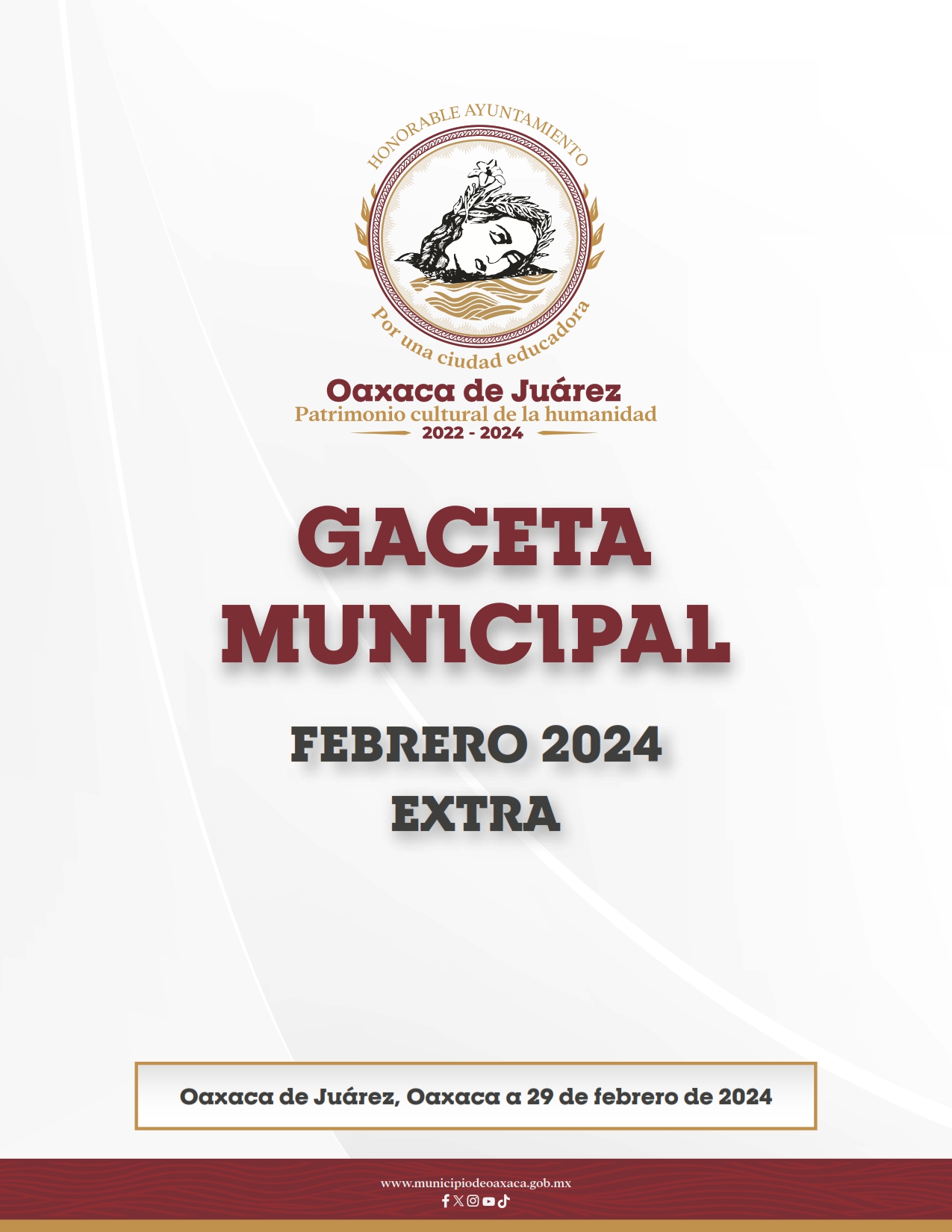 DIRECTORIOH. Ayuntamiento Constitucional de Oaxaca de JuárezC. Francisco Martínez NeriPresidente Municipal Constitucional de Oaxaca de JuárezC. Nancy Belem Mota FigueroaSíndica Primera MunicipalC. Jorge Castro CamposSíndico Segundo MunicipalC. Judith Carreño HernándezRegidora de Hacienda Municipal y de Transparencia y de Gobierno AbiertoC. René Ricárdez LimónRegidor de Bienestar y de Normatividad y Nomenclatura MunicipalC. Adriana Morales SánchezRegidora de Gobierno y Espectáculos y de TurismoC. Pavel Renato López GómezRegidor de Obras Públicas y Desarrollo Urbano y de Centro HistóricoC. Deyanira Altamirano GómezRegidora de Igualdad de Género y de la Ciudad EducadoraC. Ismael Cruz GaytánRegidor de Servicios Municipales y de Mercados y Comercio en Vía PúblicaC. Claudia Tapia NolascoRegidora de Seguridad Ciudadana y Movilidad y de Agencias y ColoniasC. Irasema Aquino GonzálezRegidora de Desarrollo Económico y Mejora RegulatoriaC. Jesús Joaquín Galguera GómezRegidor de Medio Ambiente y Cambio ClimáticoC. Mirna López TorresRegidora de Derechos Humanos y Asuntos IndígenasC. Pablo Alberto Ramírez Puga DomínguezRegidor de Salud, Sanidad y Asistencia SocialC. Jocabed Betanzos VelázquezRegidora de Juventud y Deporte y de Atención a Grupos en Situación de VulnerabilidadC. Juan Rafael Rosas HerreraRegidor de Protección Civil y de Zona MetropolitanaFRANCISCO MARTÍNEZ NERI, Presidente Municipal Constitucional del Municipio de Oaxaca de Juárez, del Estado Libre y Soberano de Oaxaca, a sus habitantes hace saber:Que en uso de mis atribuciones y facultades y con fundamento en lo dispuesto por los artículos 115 fracción II de la Constitución Política de los Estados Unidos Mexicanos; 113 fracción I de la Constitución Política del Estado Libre y Soberano de Oaxaca; 68 fracción VI, 136, 137 y 138 de la Ley Orgánica Municipal; 54 fracción IV y 242 del Bando de Policía y Gobierno del Municipio de Oaxaca de Juárez; y 3, 4, 5 y 6 del Reglamento de la Gaceta del Municipio de Oaxaca de Juárez; tengo a bien promulgar el siguiente:PRESUPUESTO CIUDADANO 2024. 	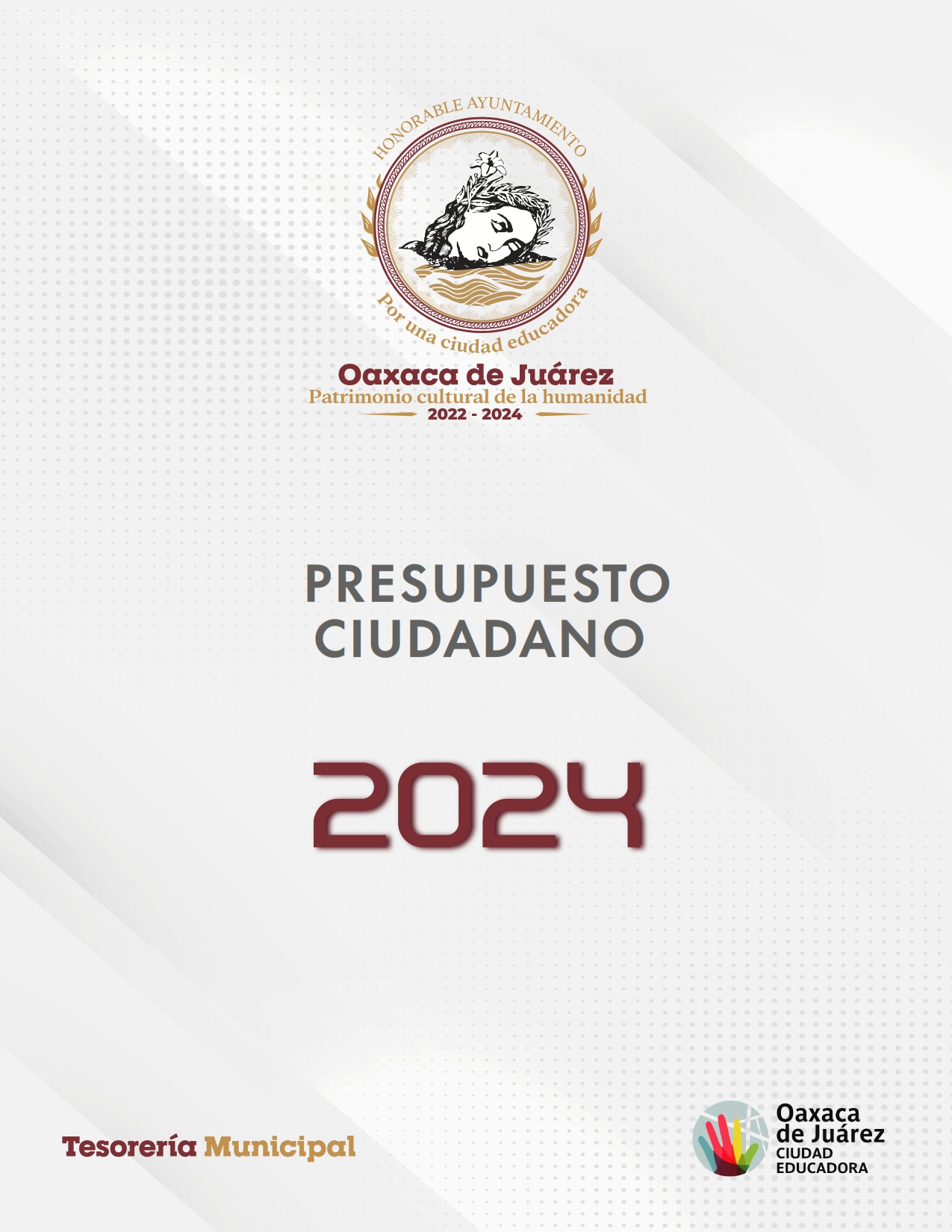 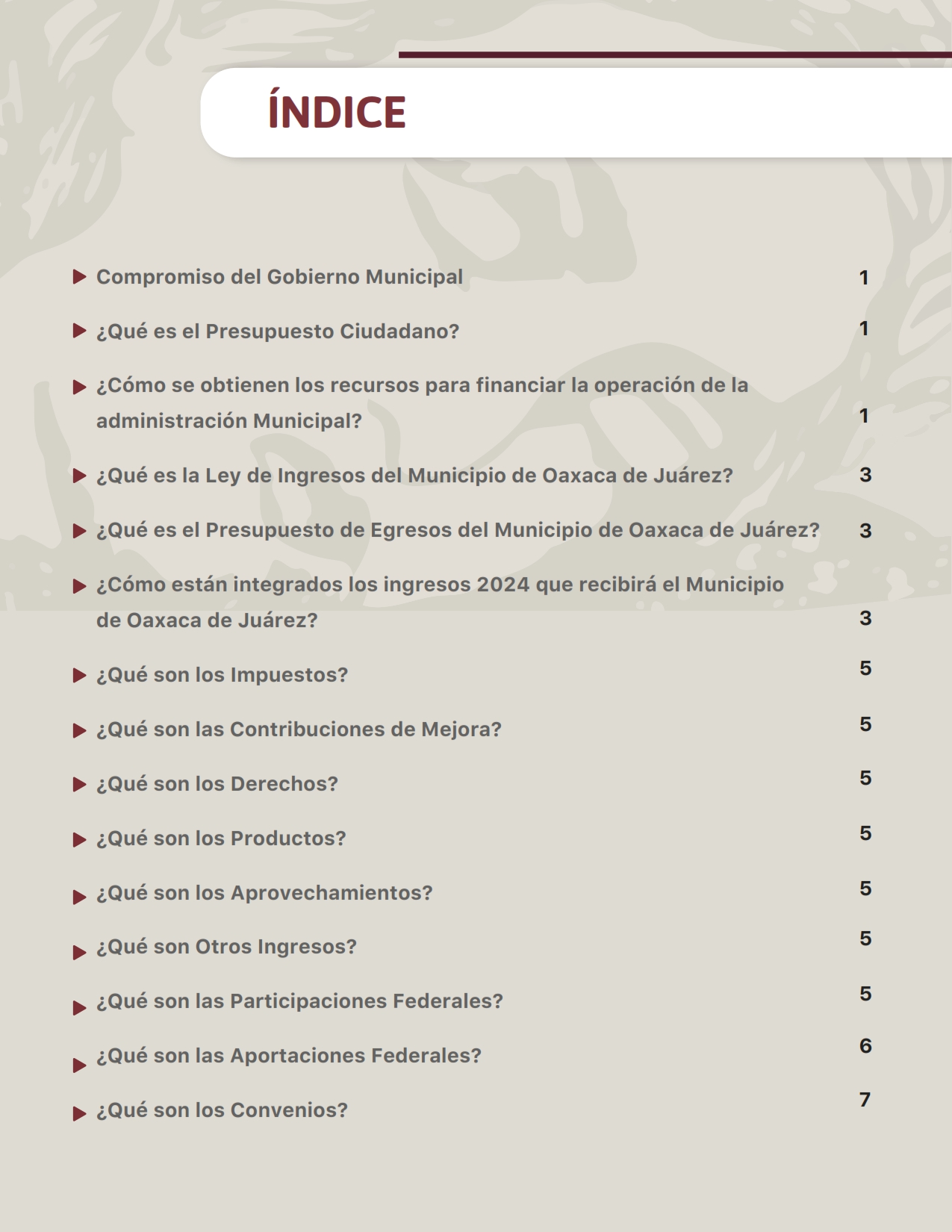 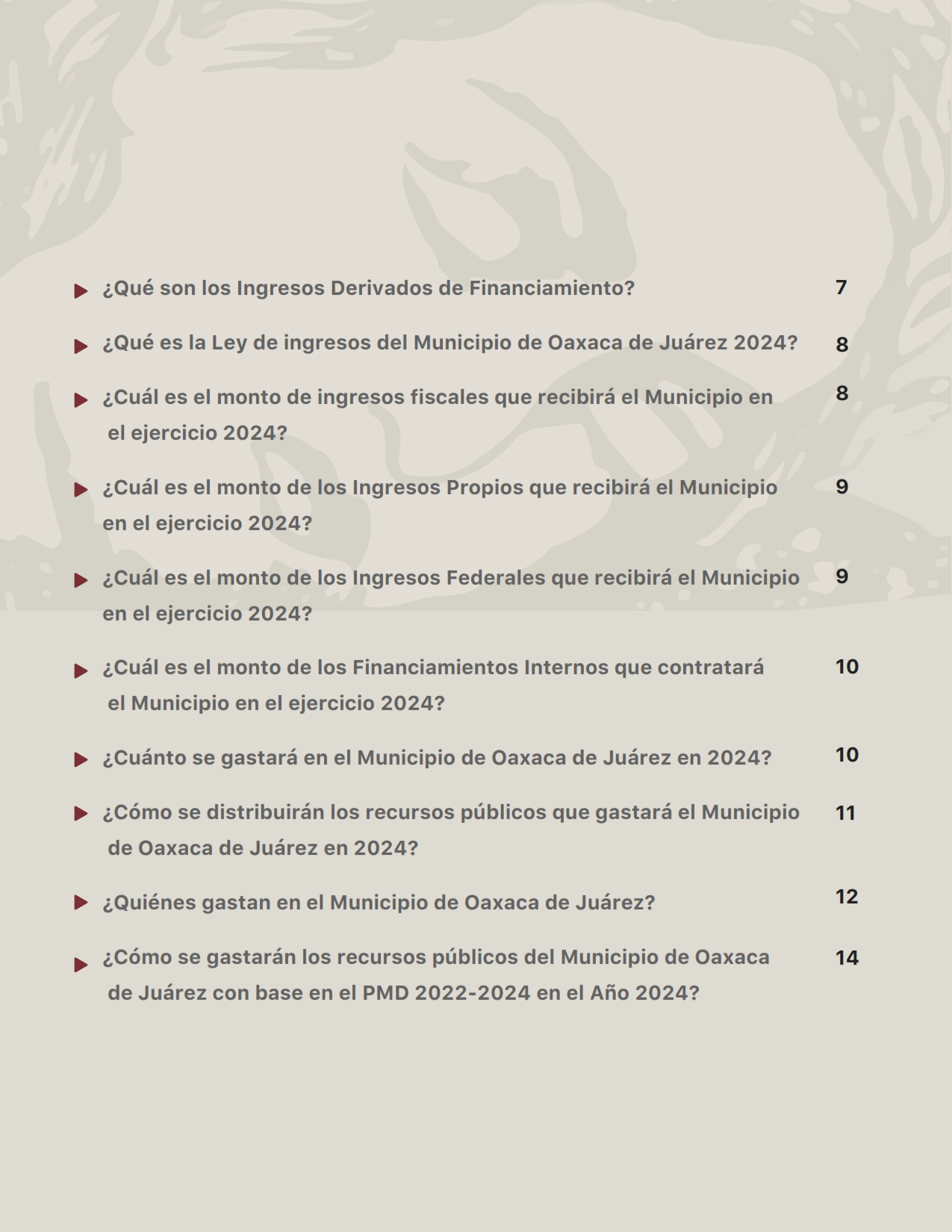 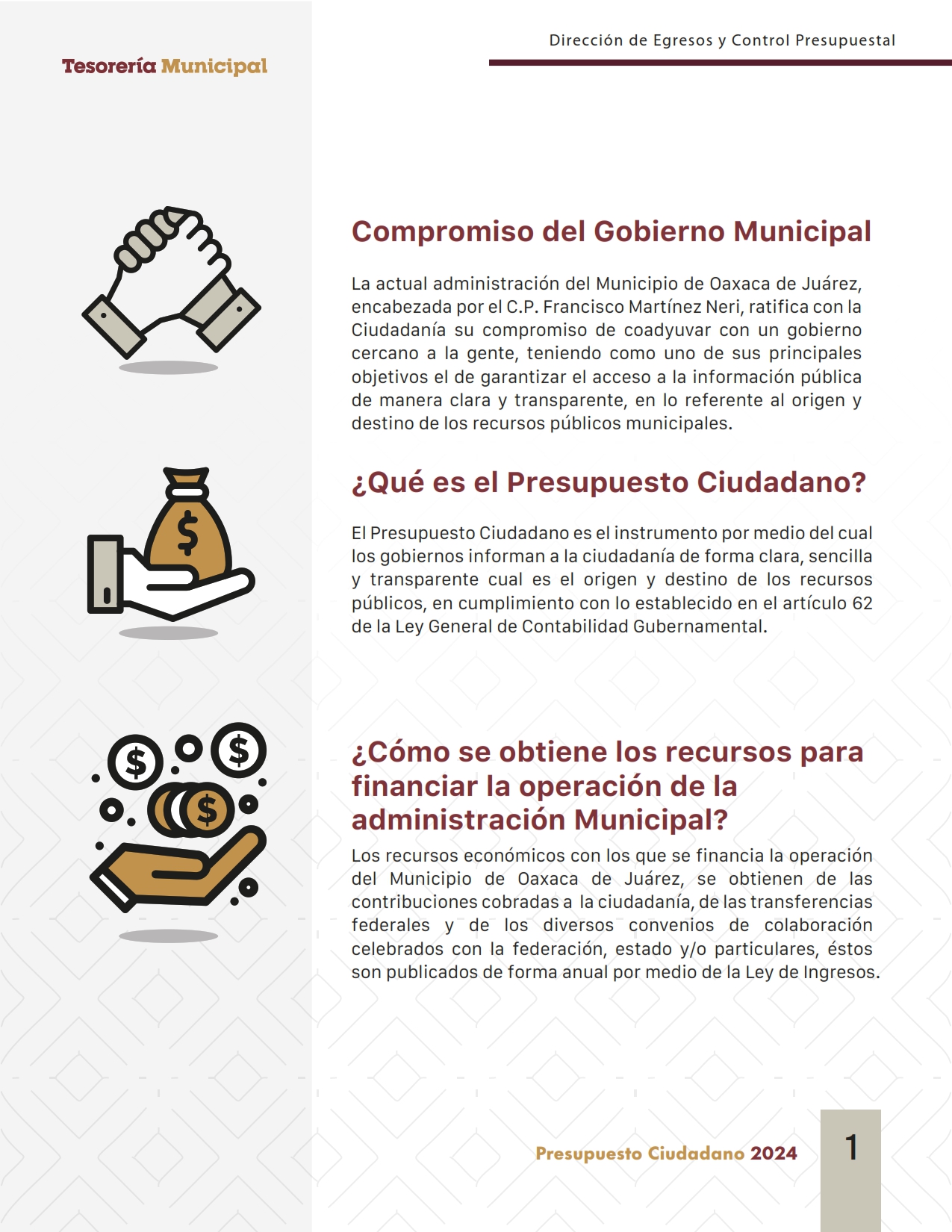 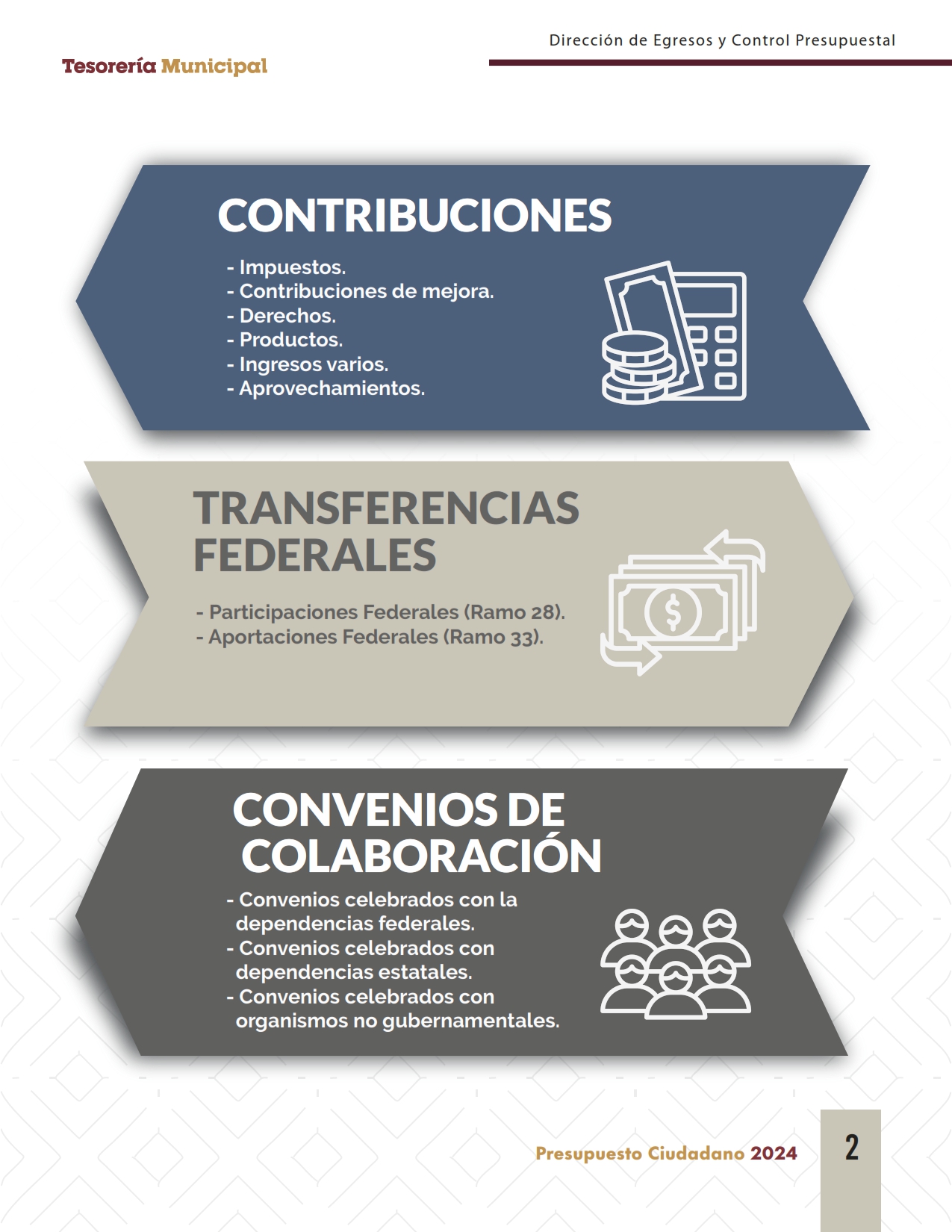 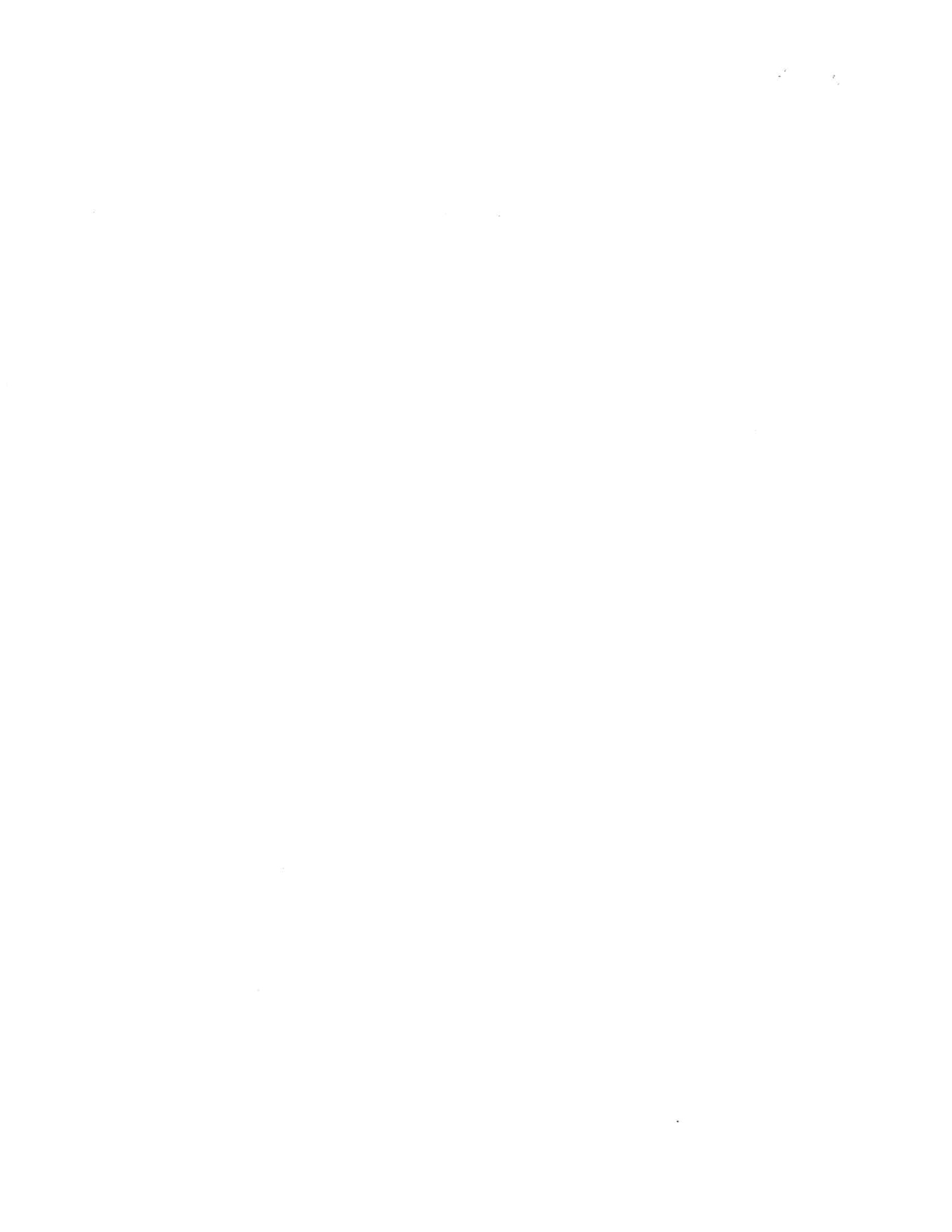 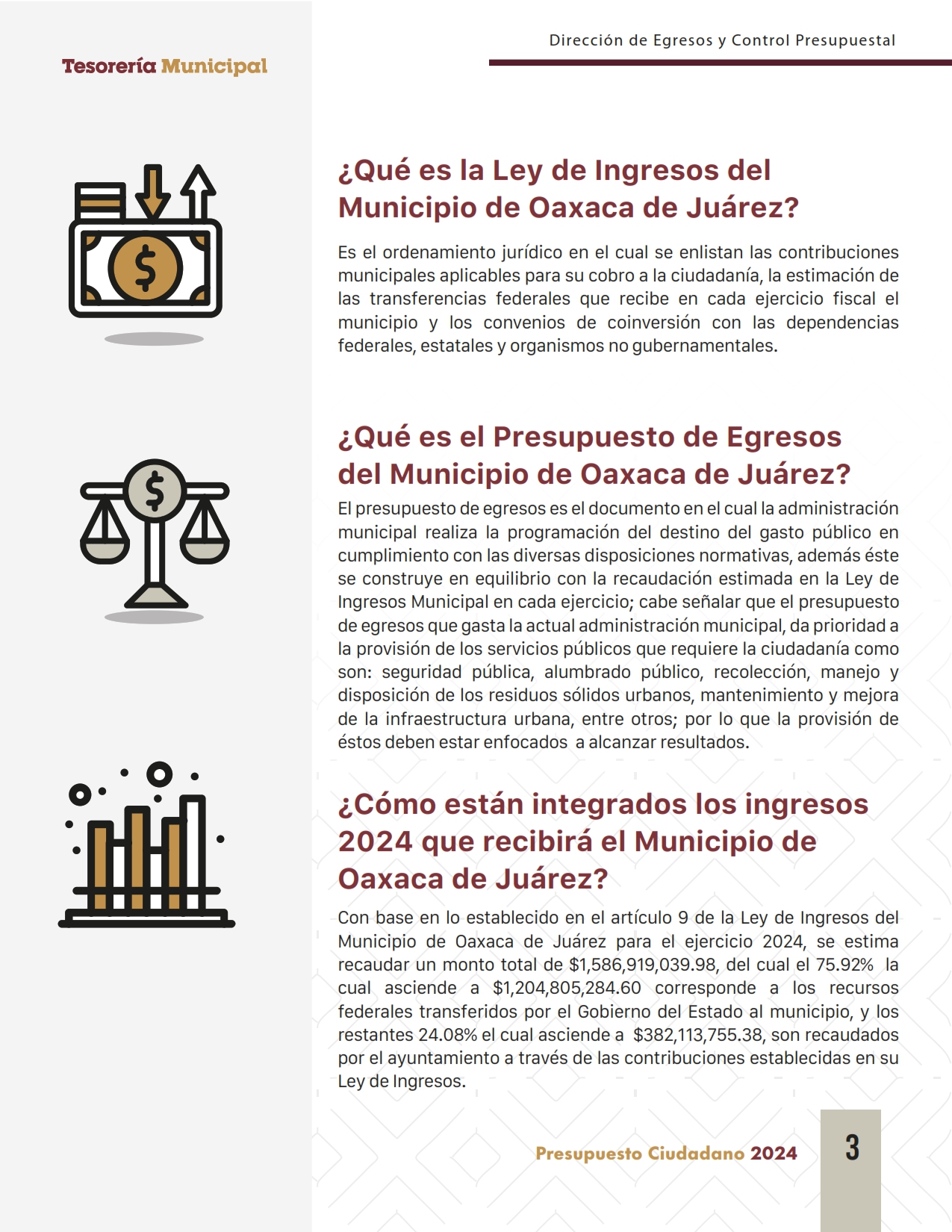 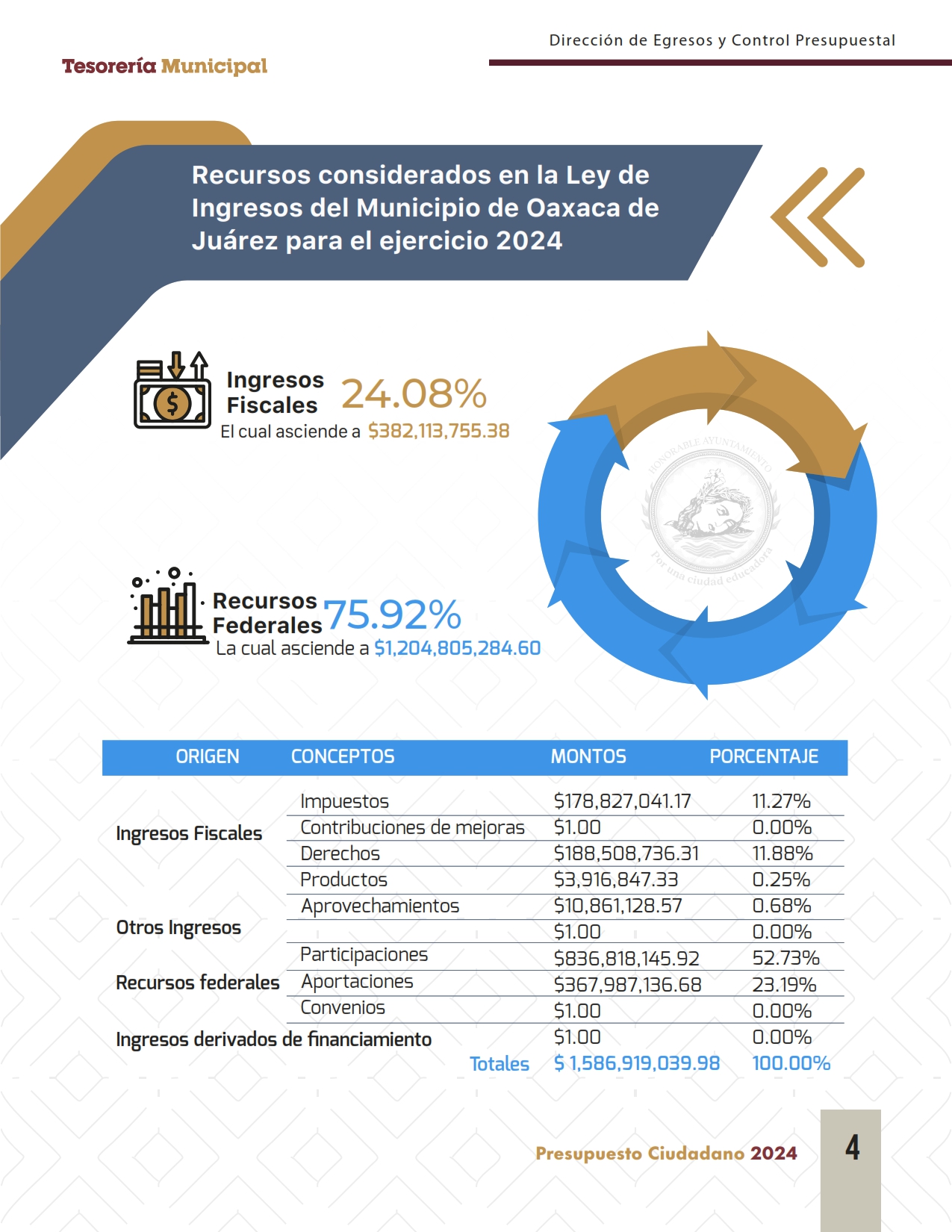 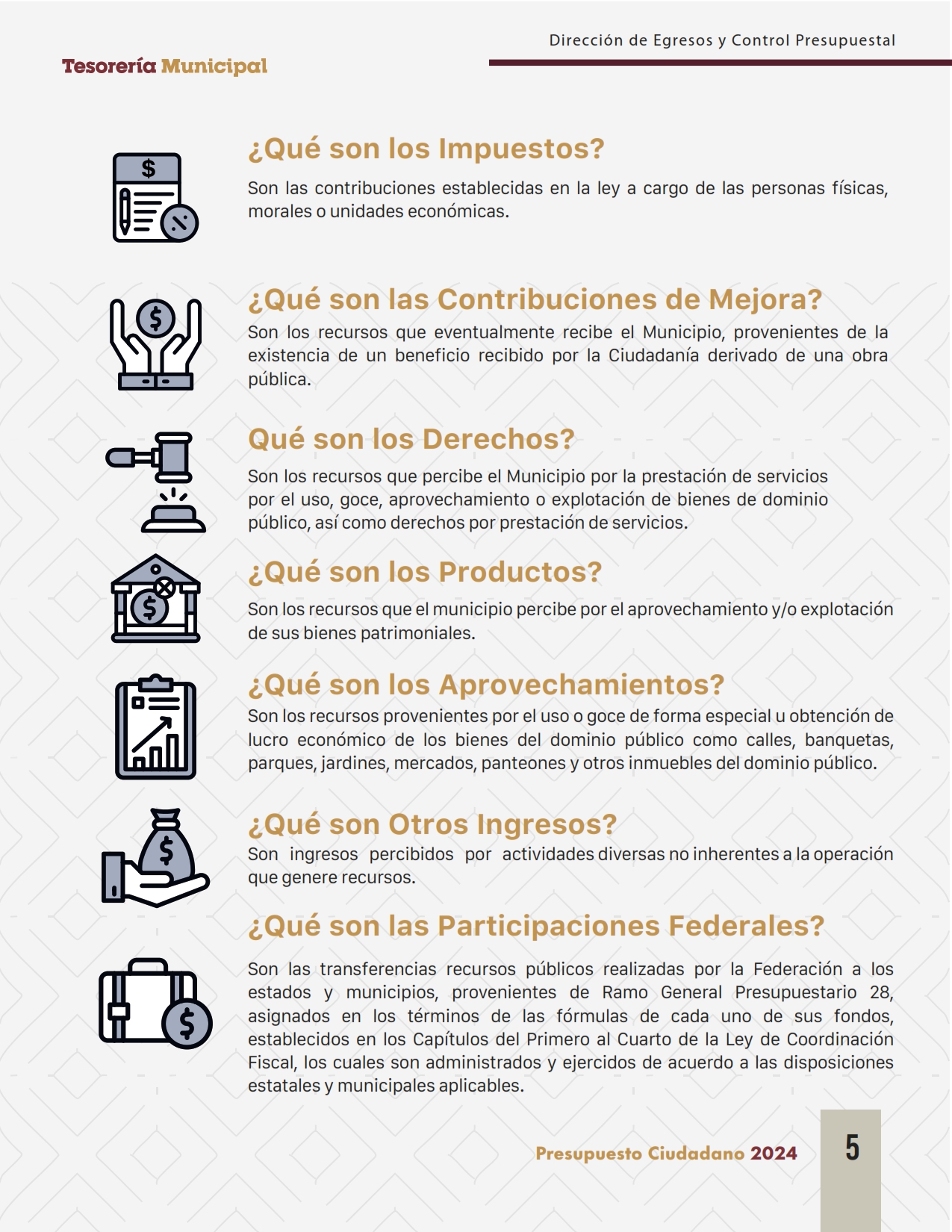 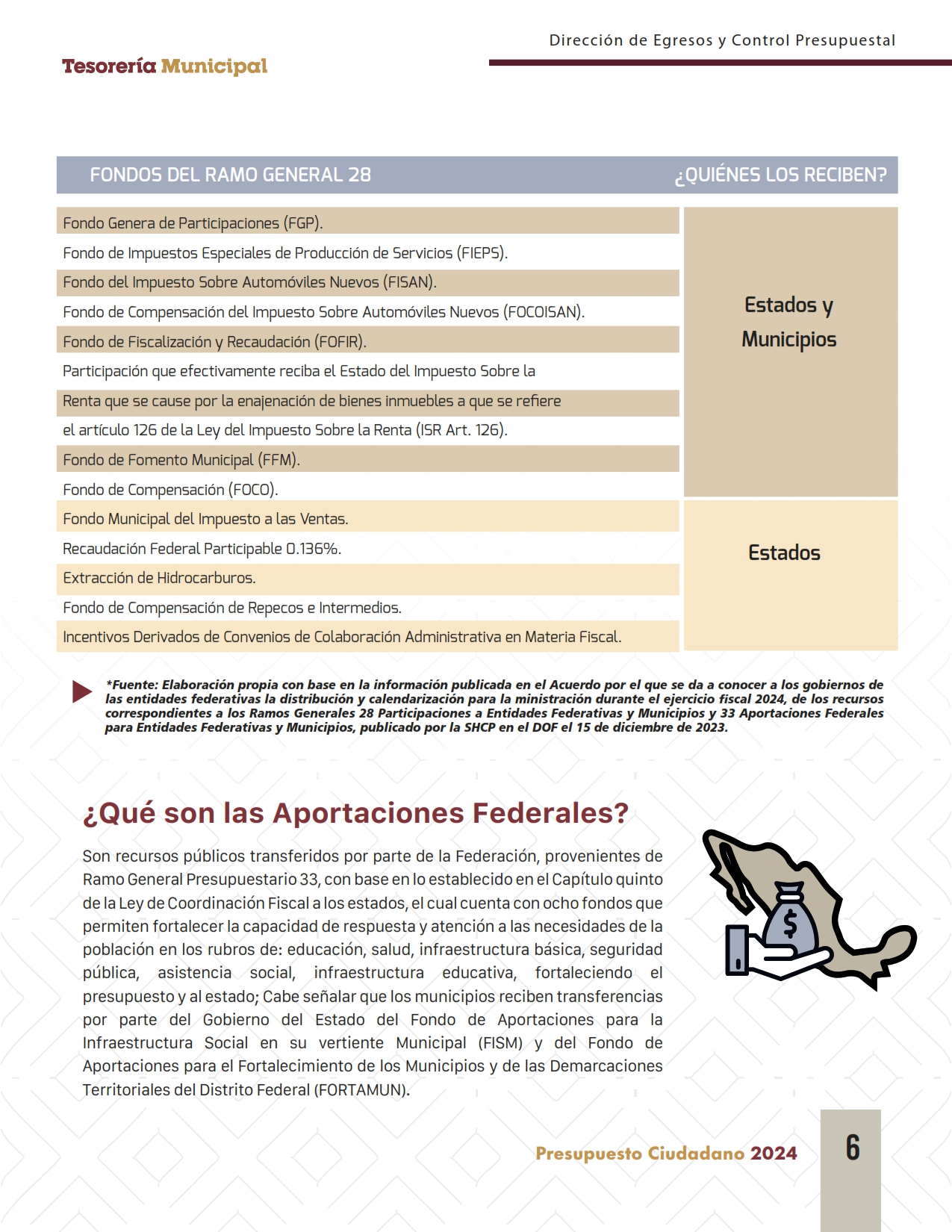 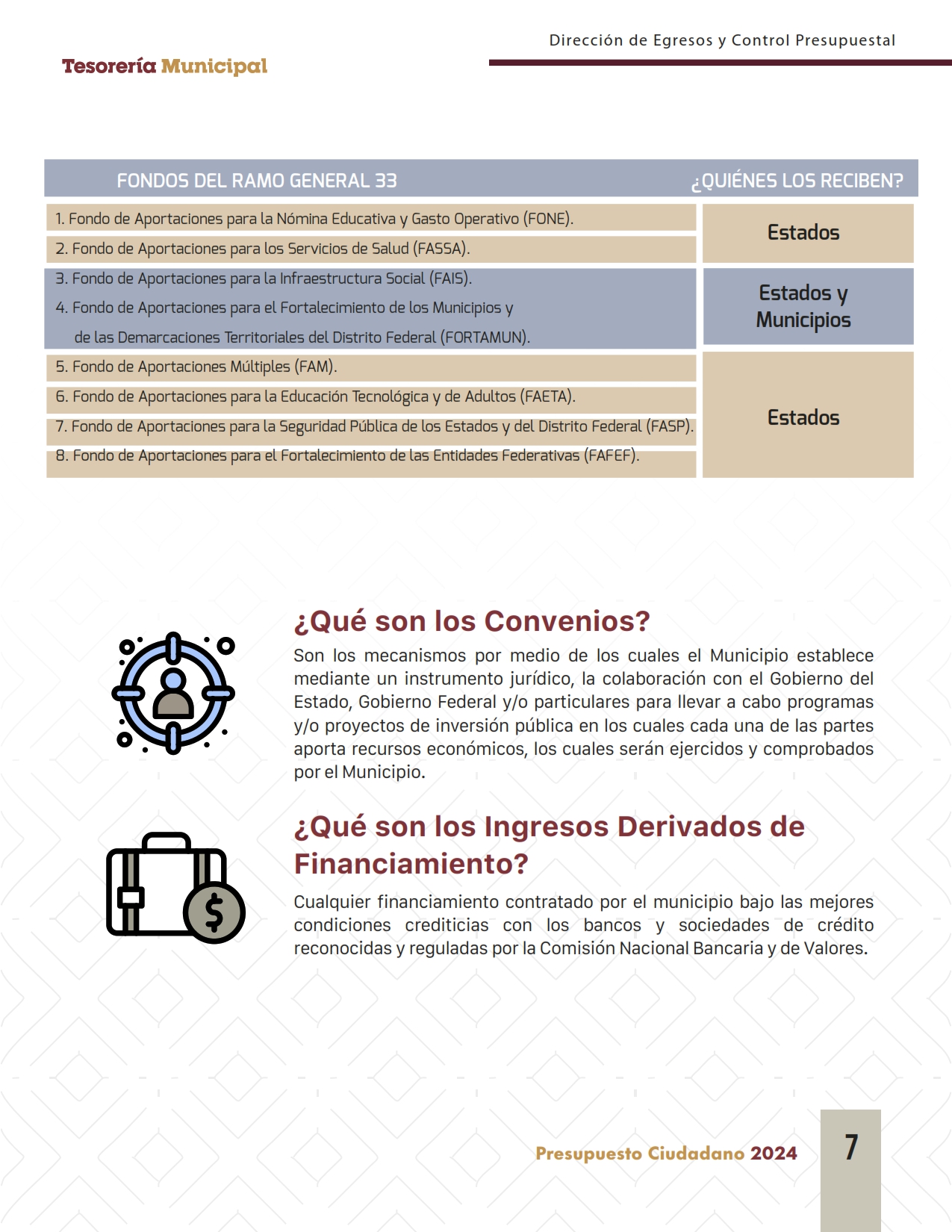 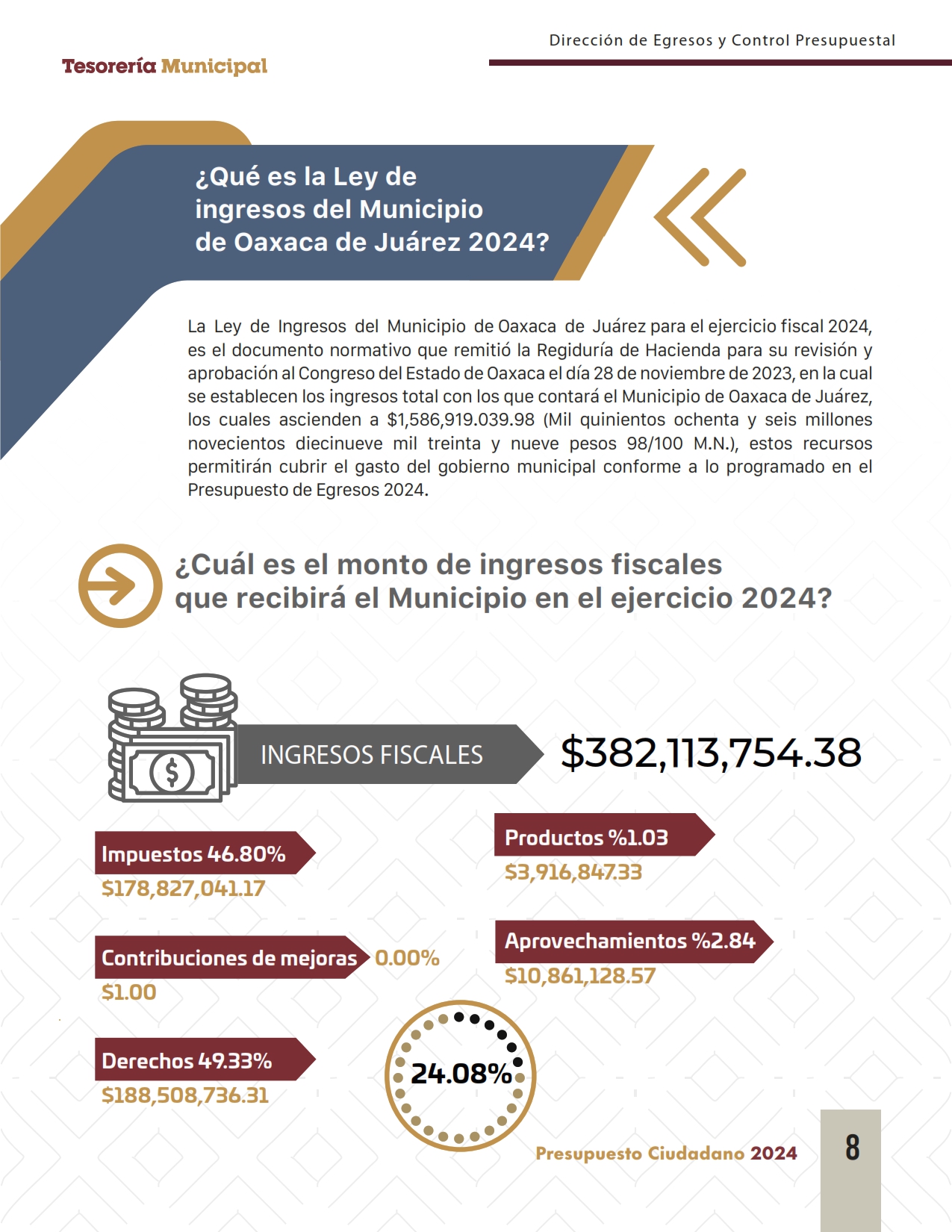 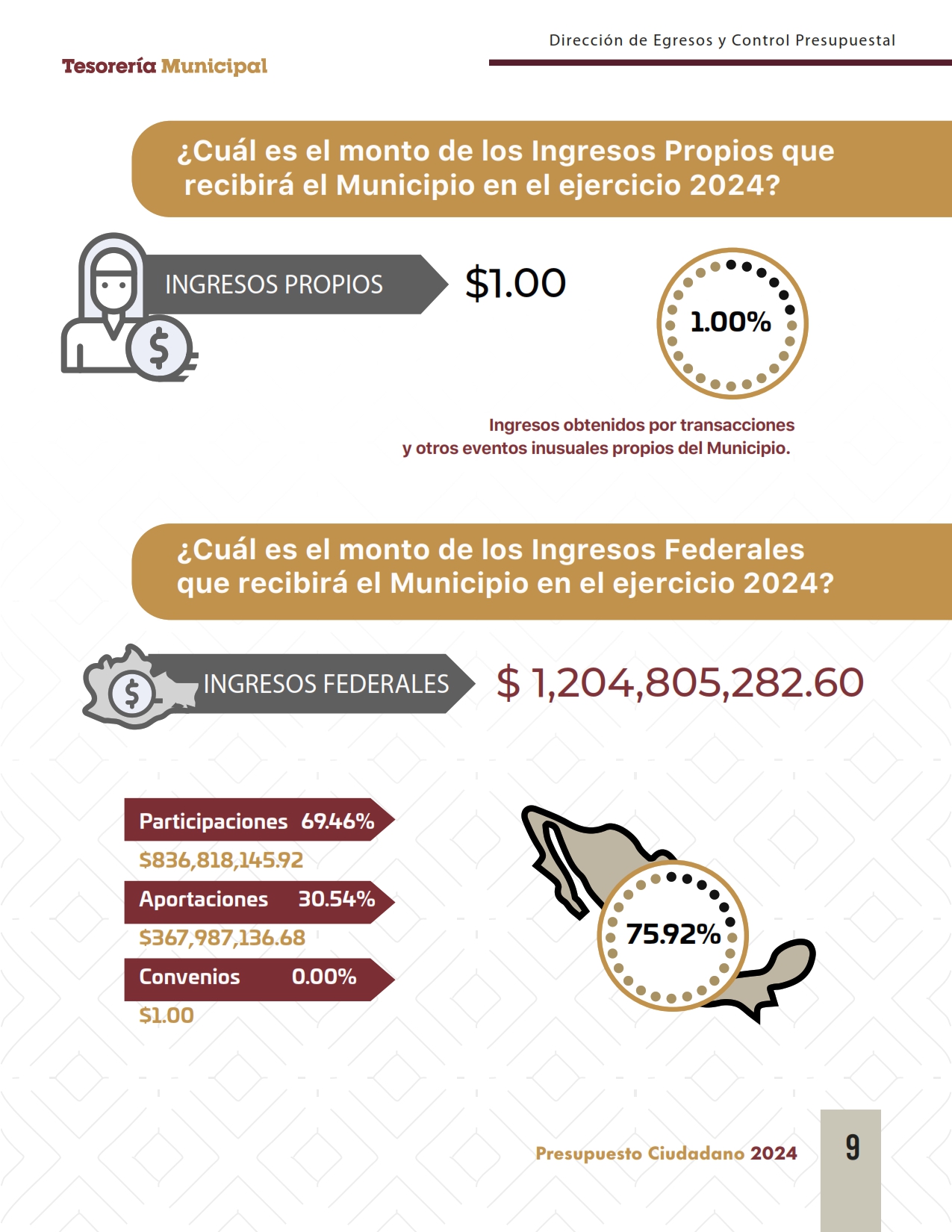 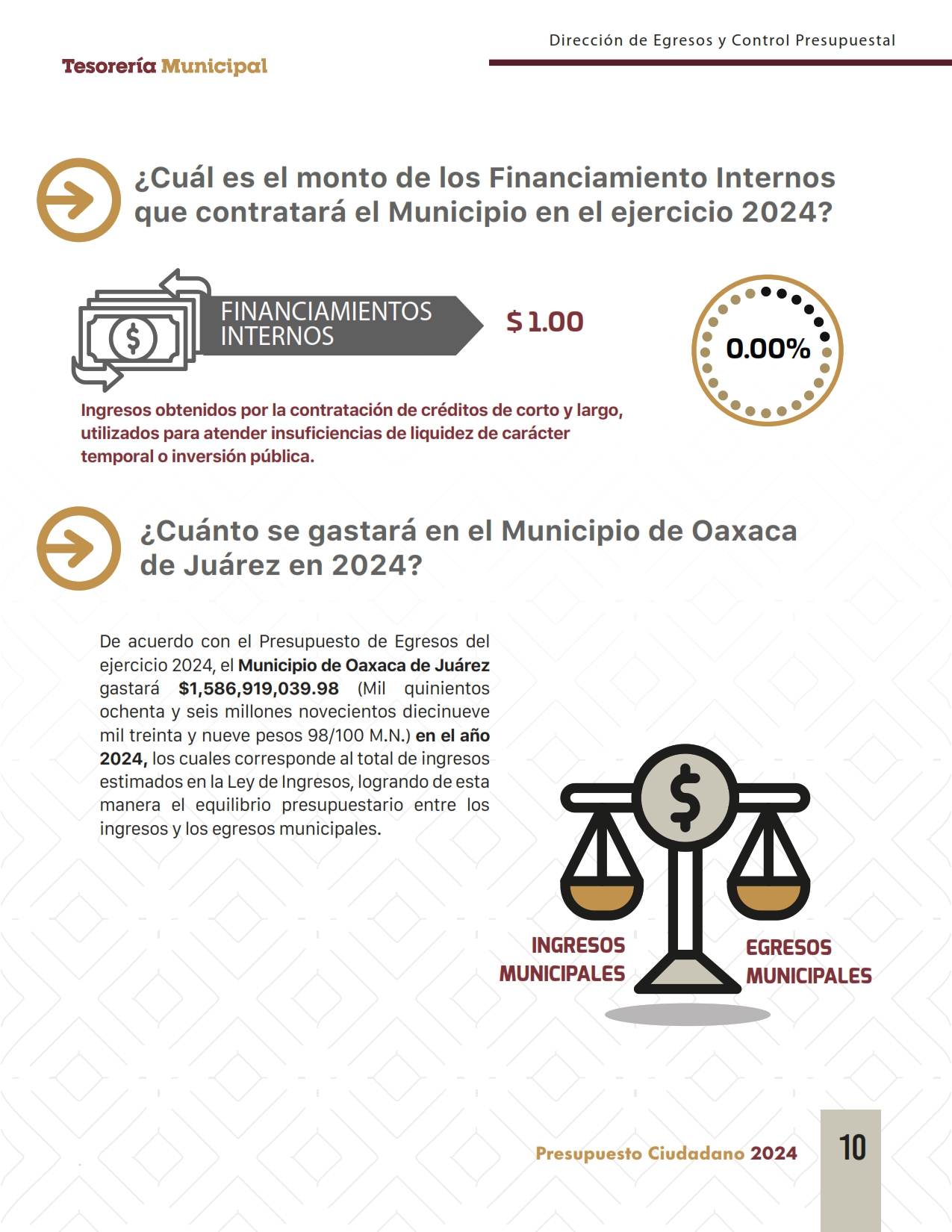 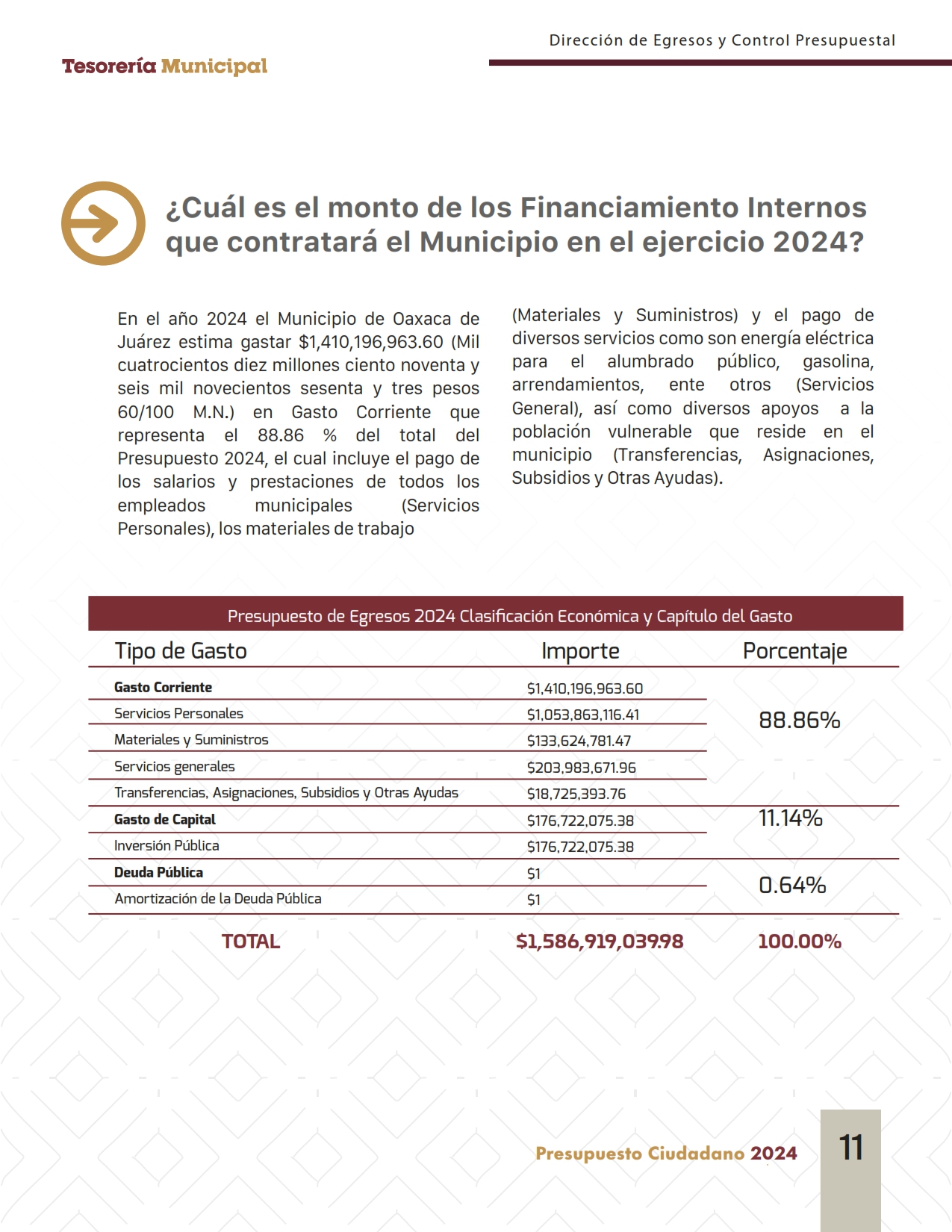 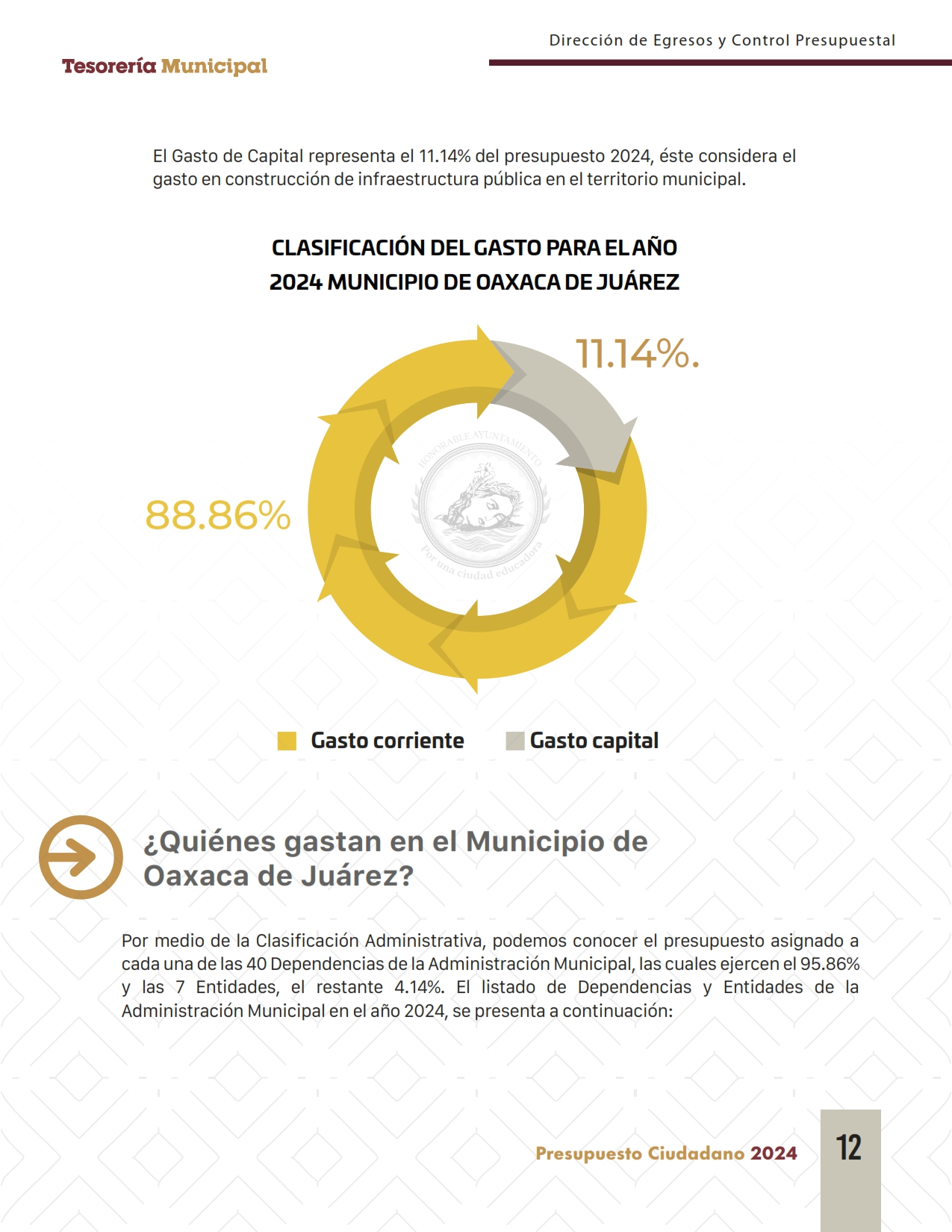 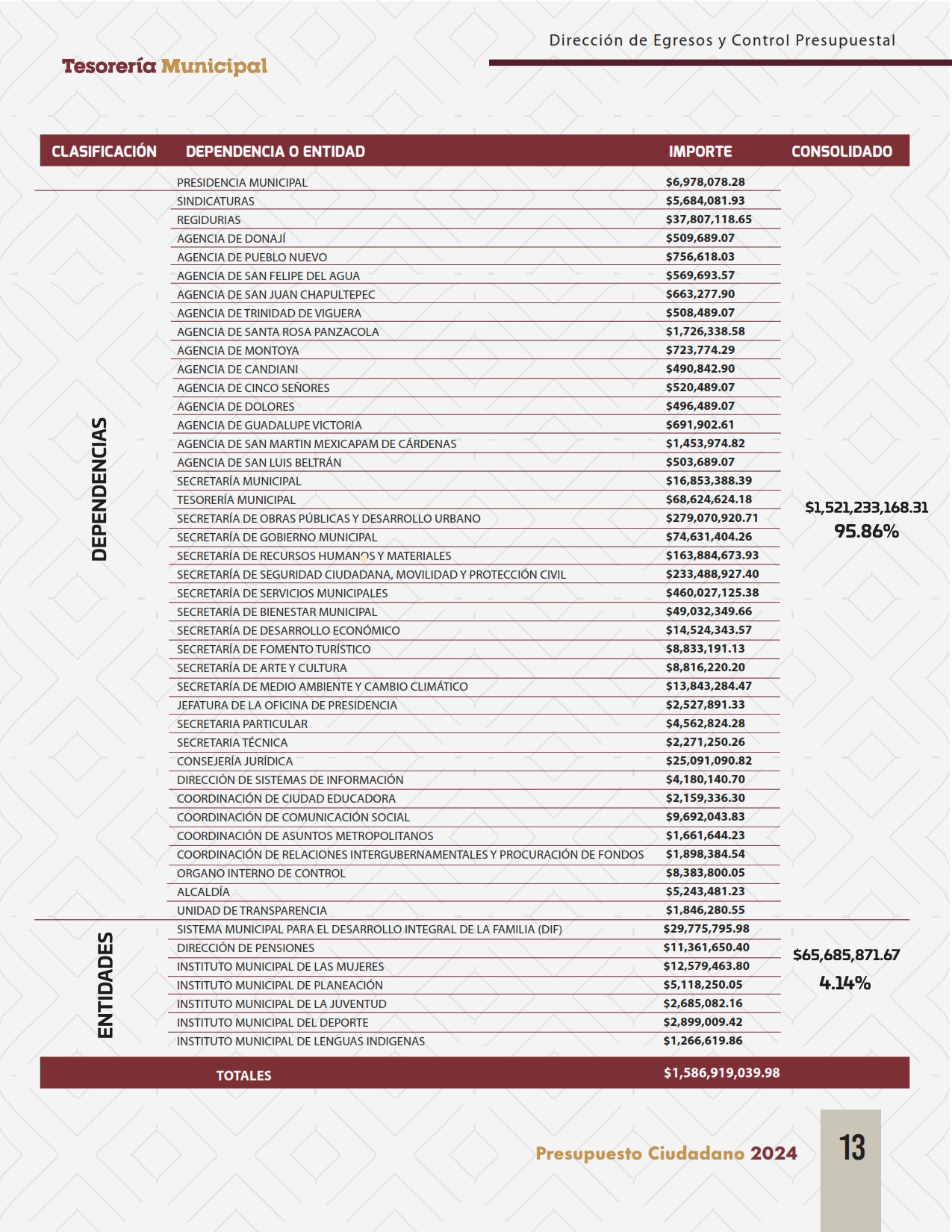 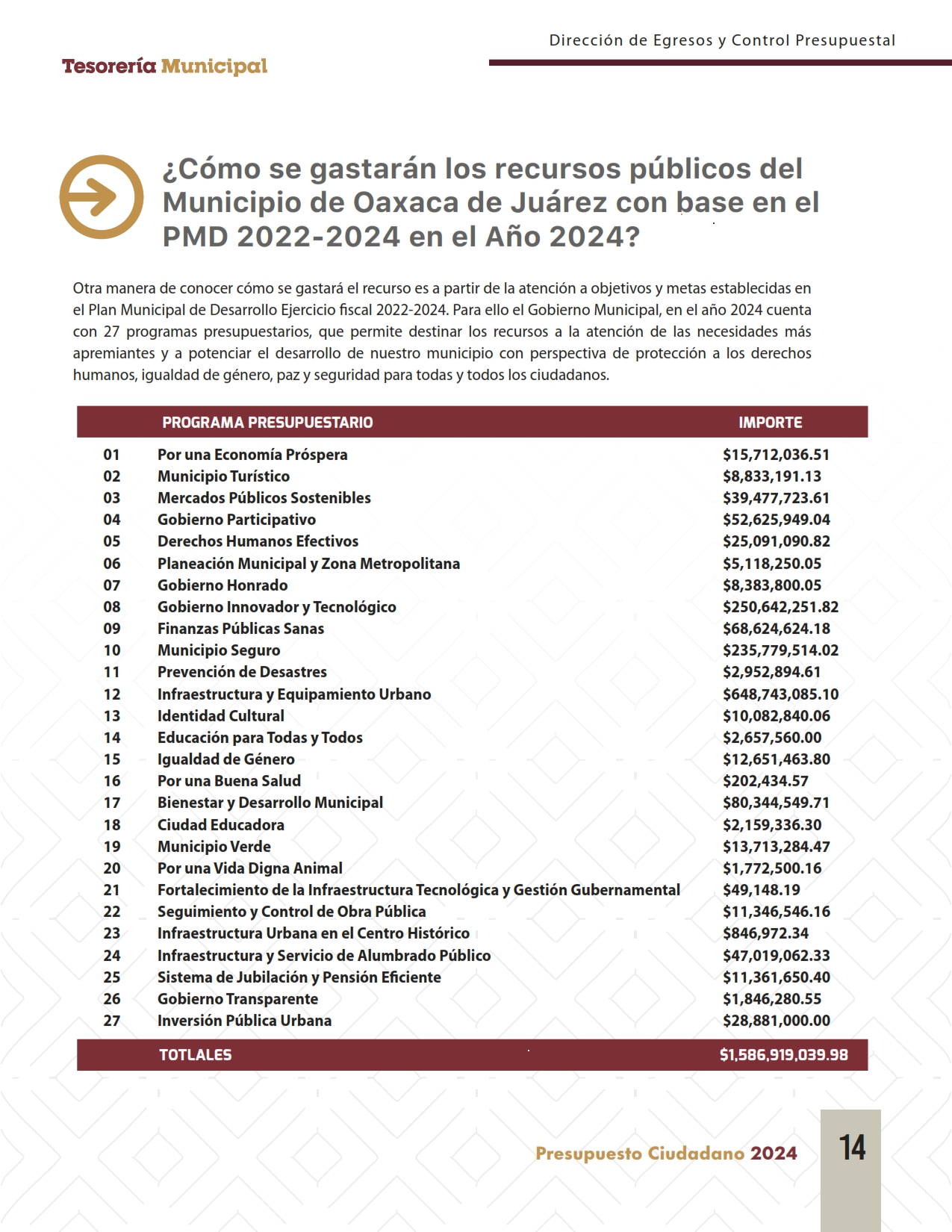 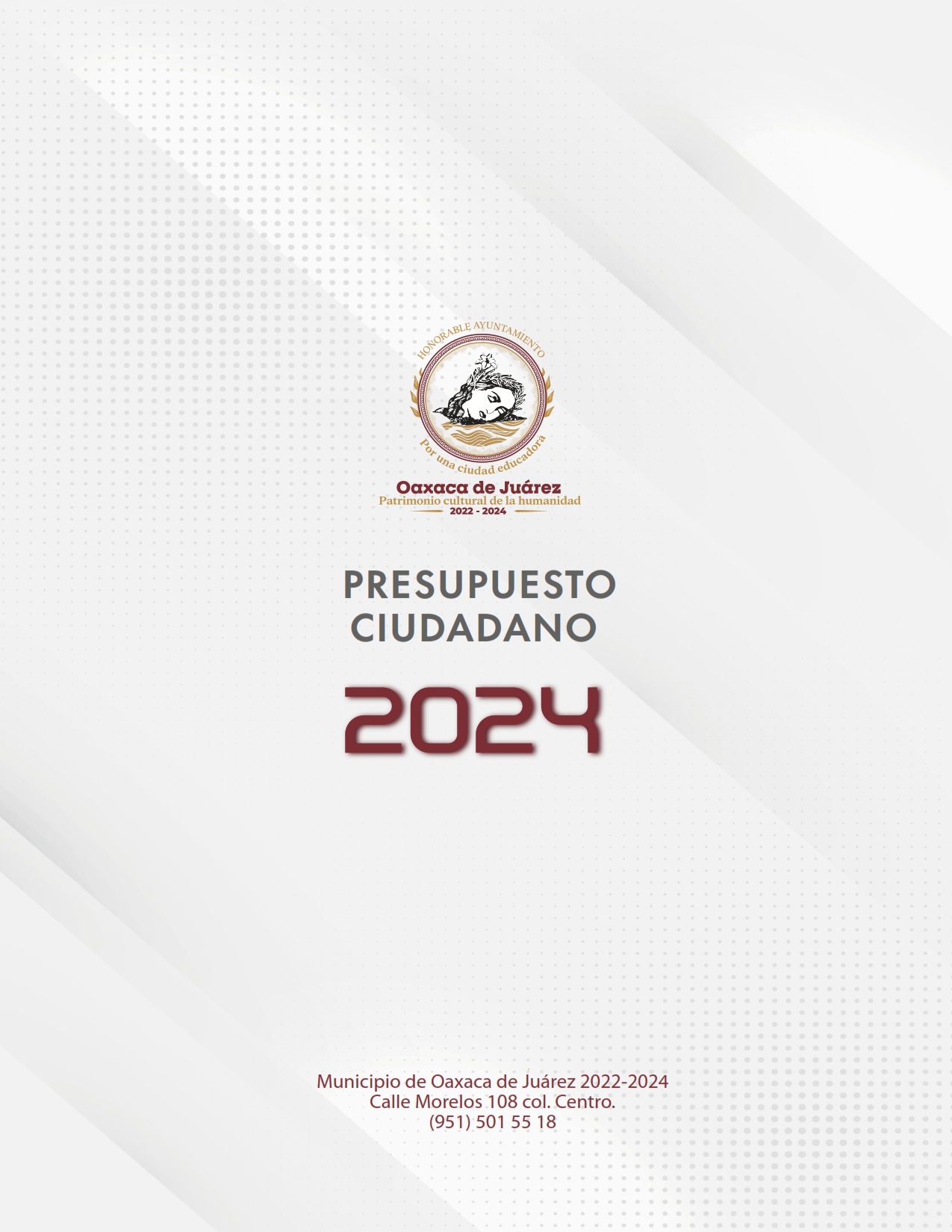 FRANCISCO MARTÍNEZ NERI, Presidente Municipal Constitucional del Municipio de Oaxaca de Juárez, del Estado Libre y Soberano de Oaxaca, a sus habitantes hace saber:Que en uso de mis atribuciones y facultades y con fundamento en lo dispuesto por los artículos 115 fracción II de la Constitución Política de los Estados Unidos Mexicanos; 113 fracción I de la Constitución Política del Estado Libre y Soberano de Oaxaca; 68 fracción VI, 136, 137 y 138 de la Ley Orgánica Municipal; 54 fracción IV y 242 del Bando de Policía y Gobierno del Municipio de Oaxaca de Juárez; y 3, 4, 5 y 6 del Reglamento de la Gaceta del Municipio de Oaxaca de Juárez; tengo a bien promulgar los siguientes:LINEAMIENTOS GENERALES 2024 PARA EL EJERCICIO DEL GASTO DEL MUNICIPIO DE OAXACA DE JUÁREZ.   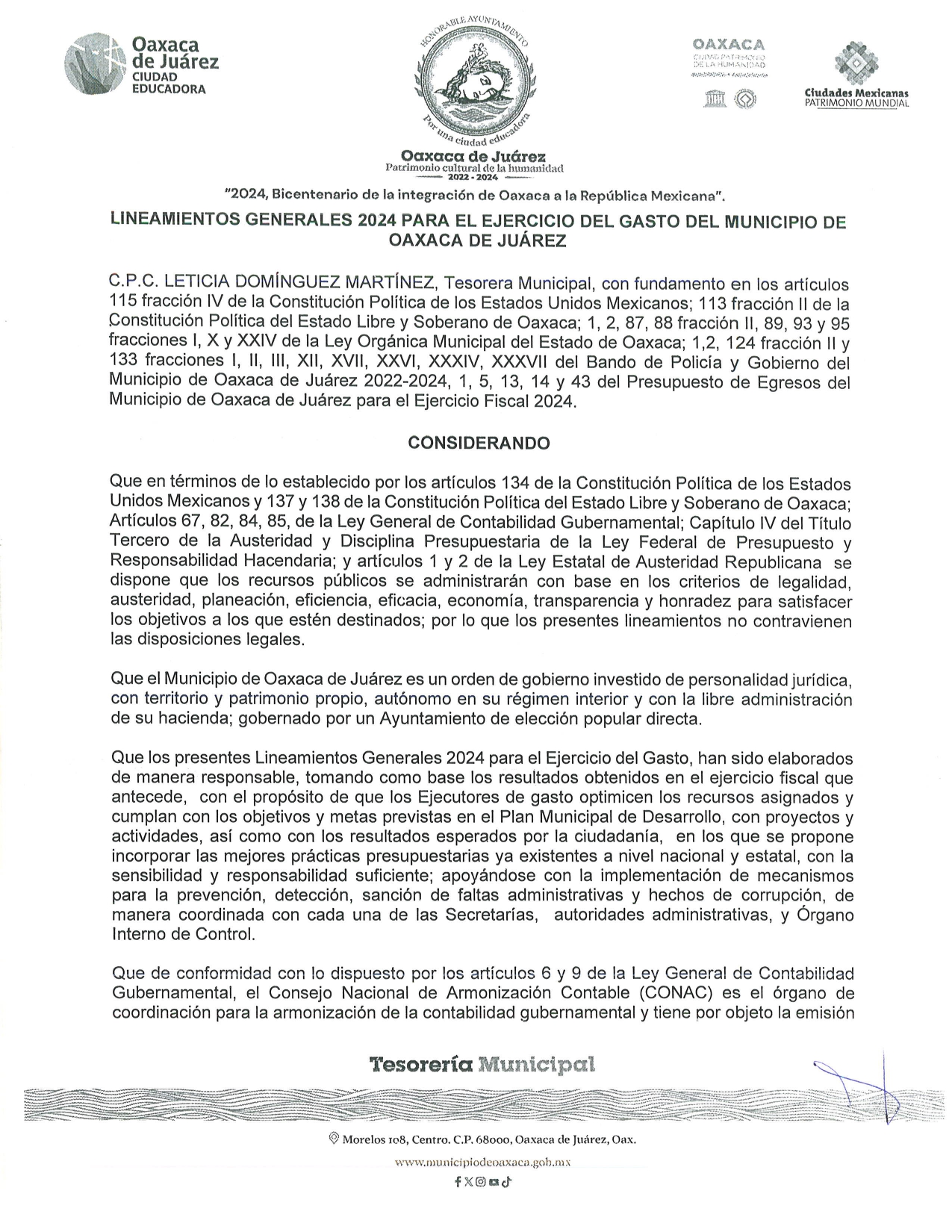 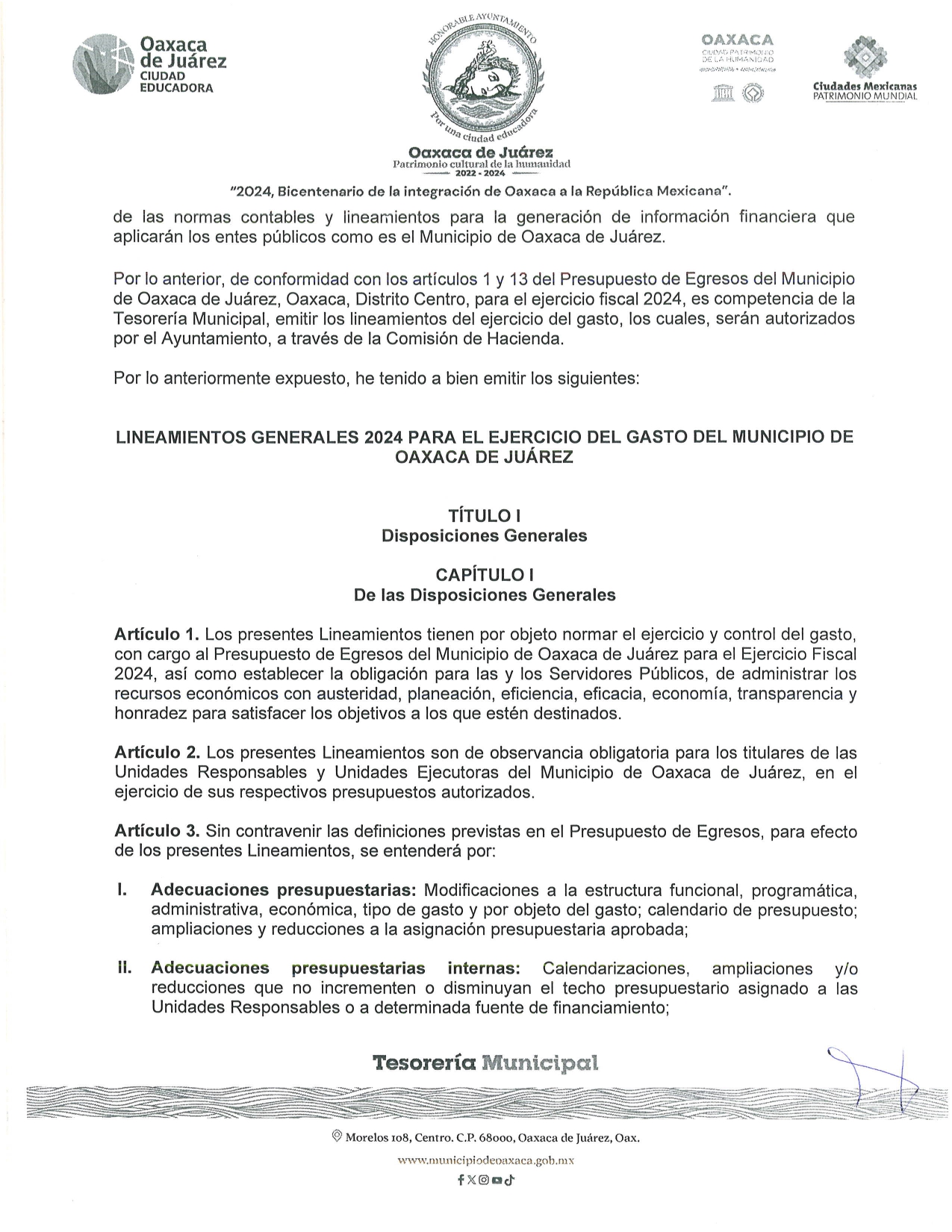 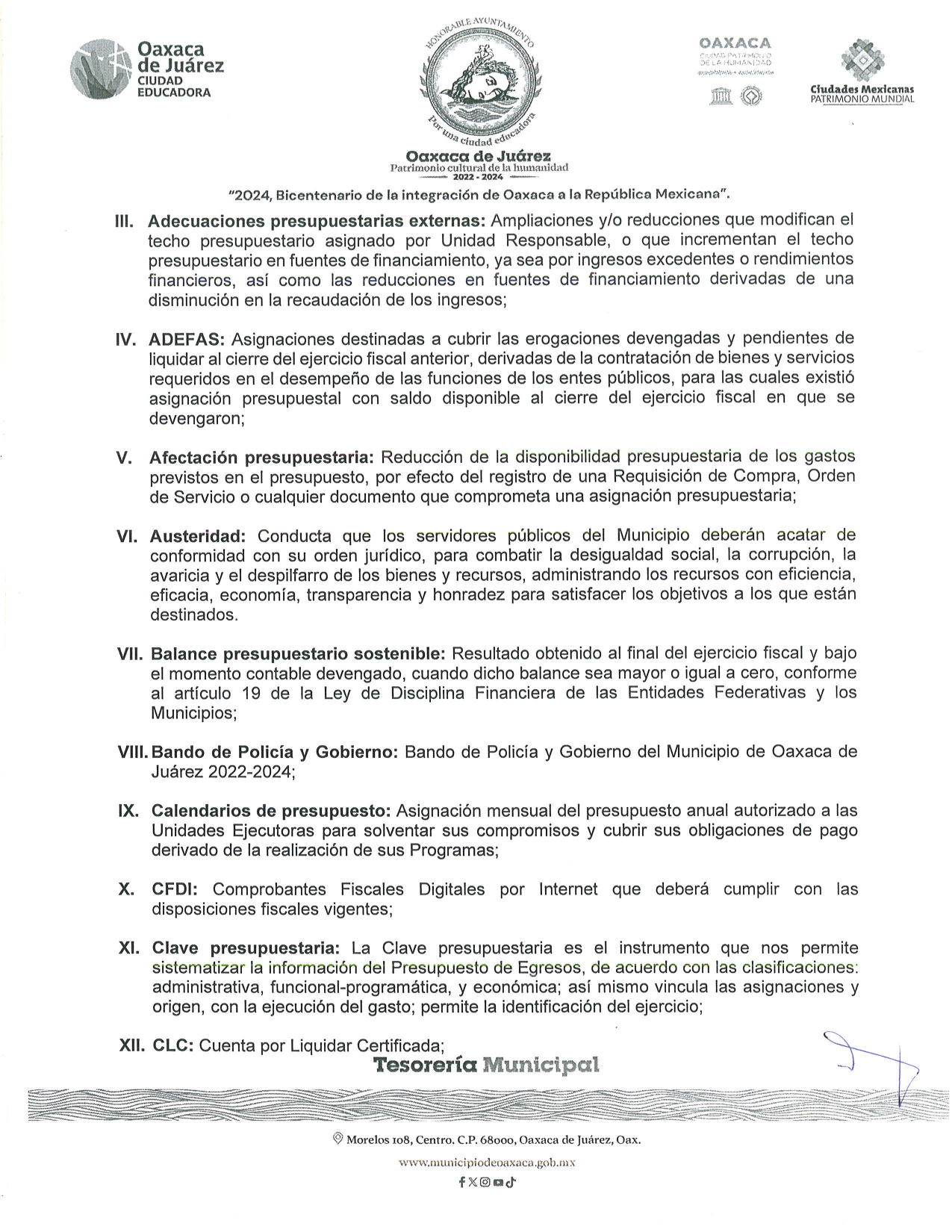 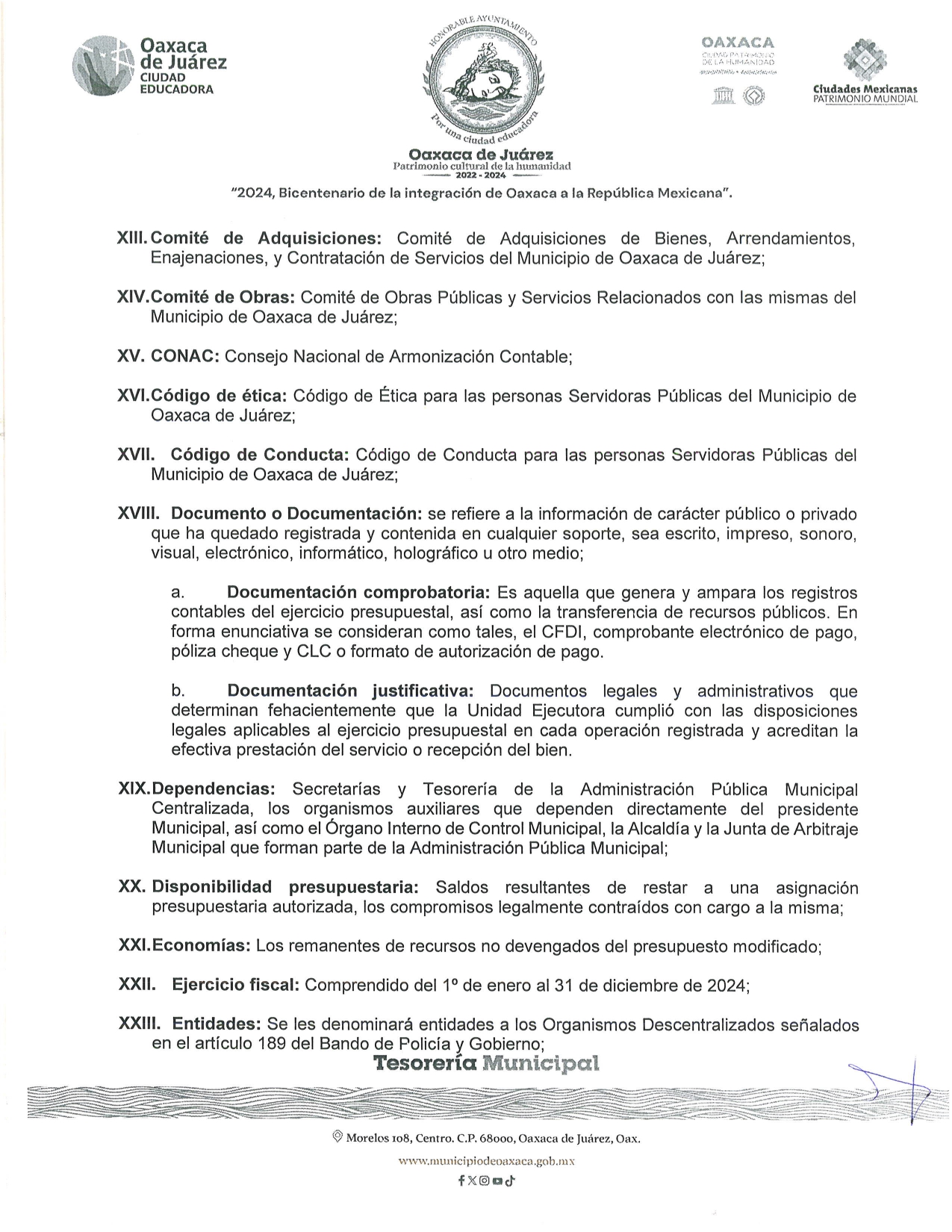 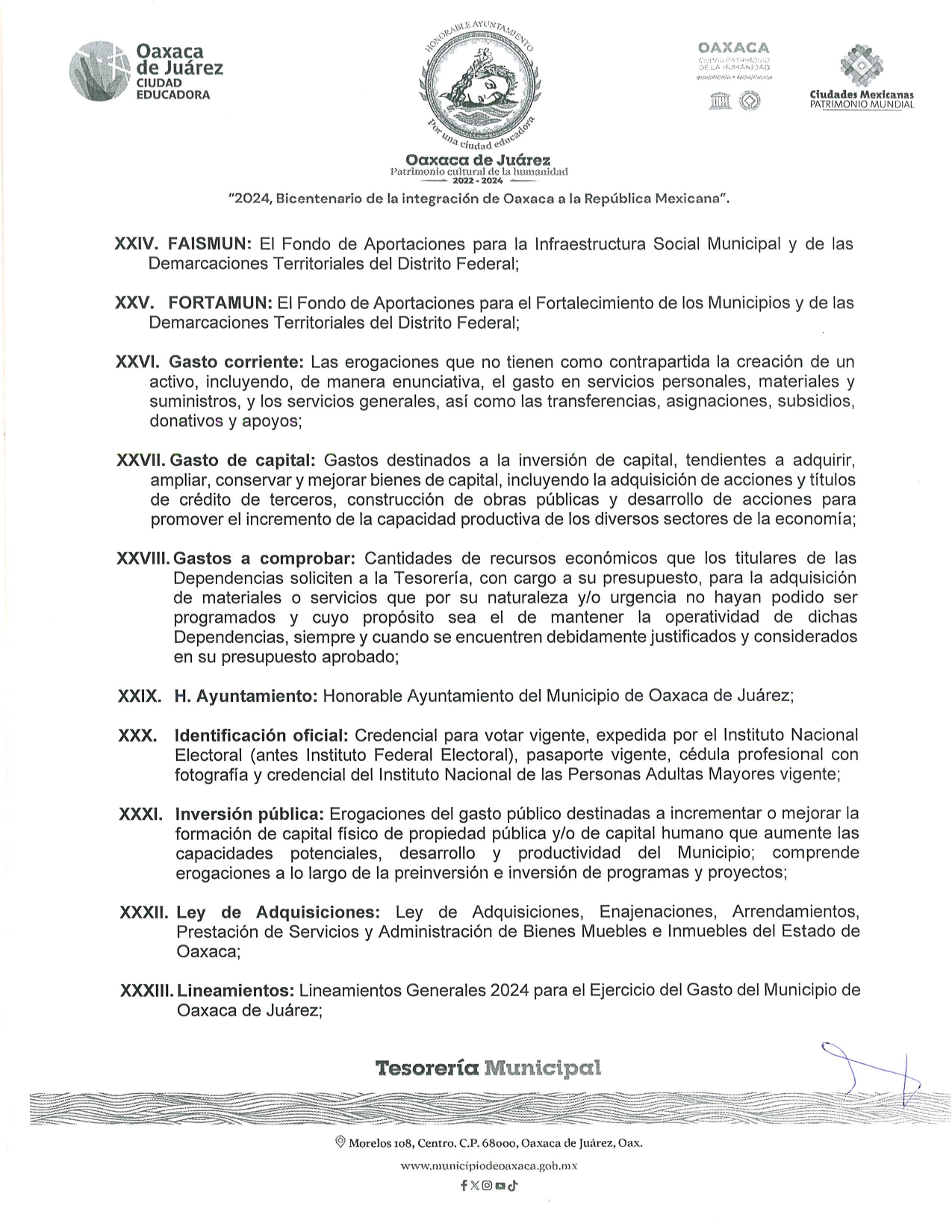 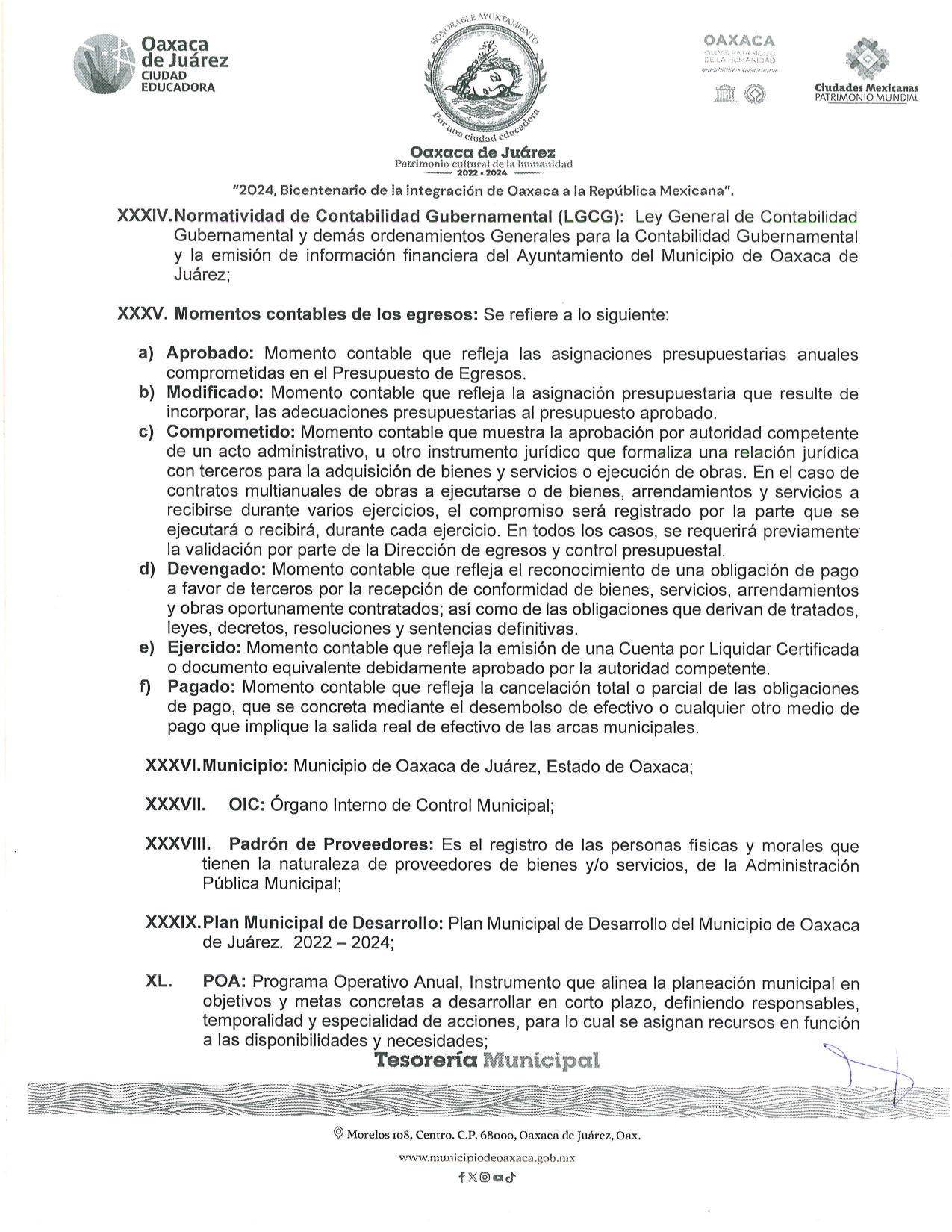 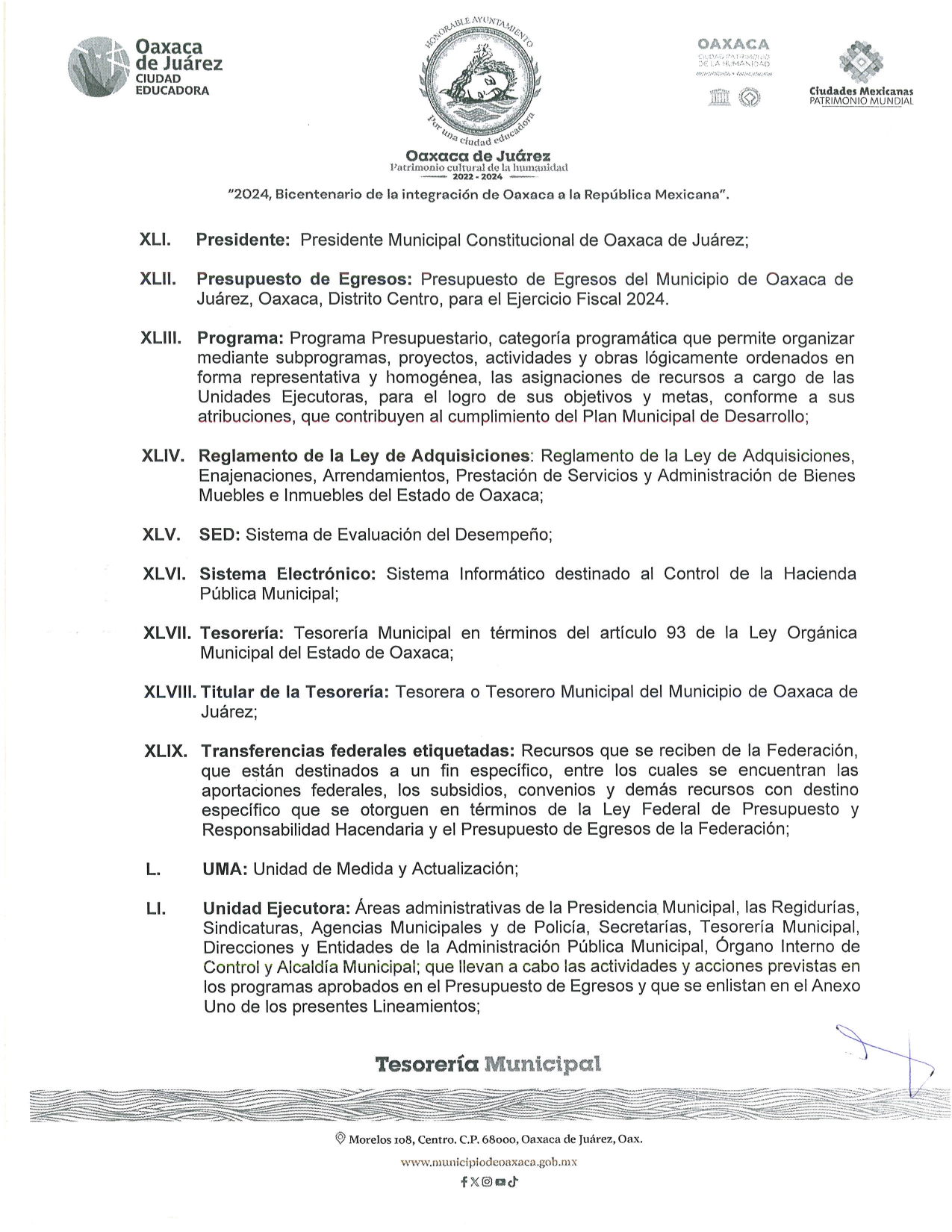 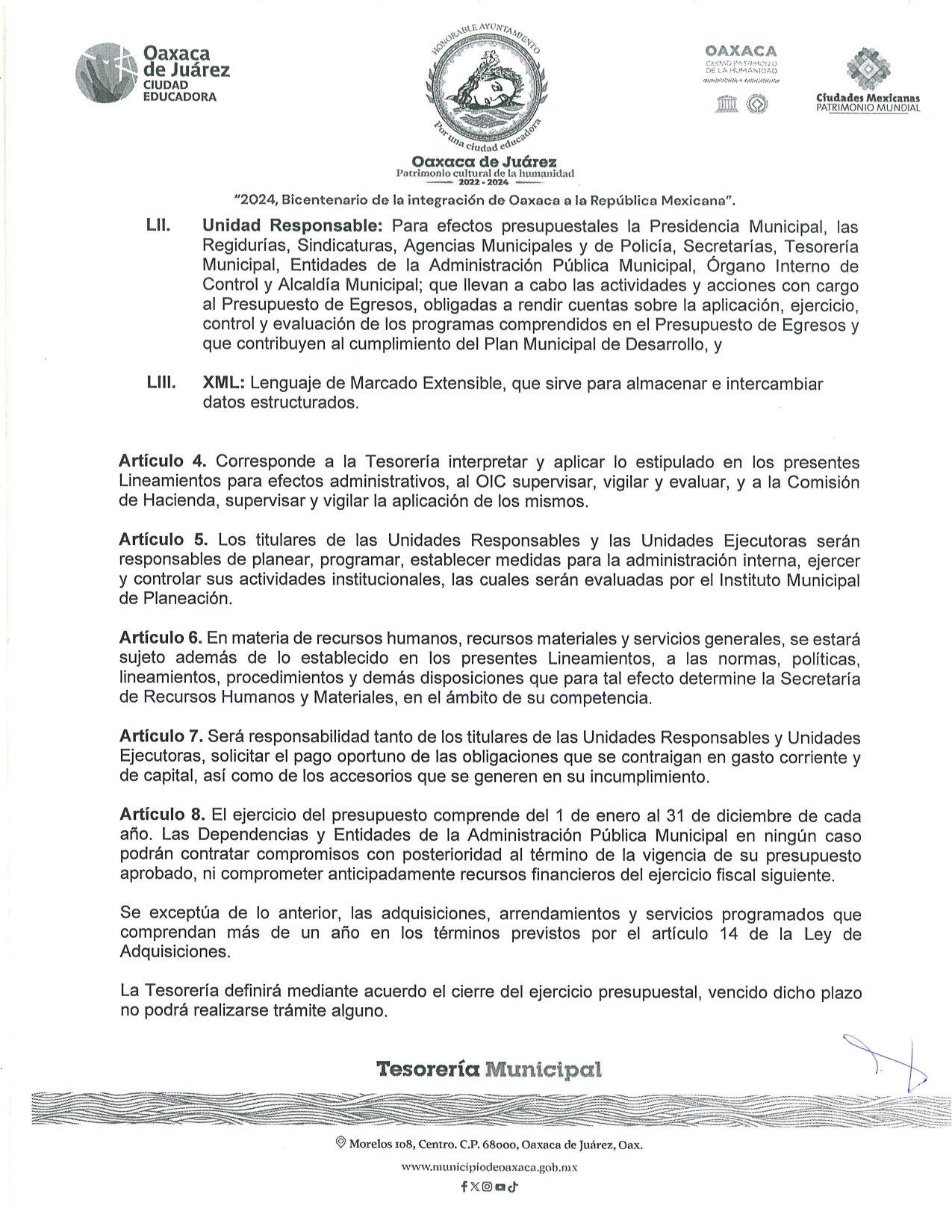 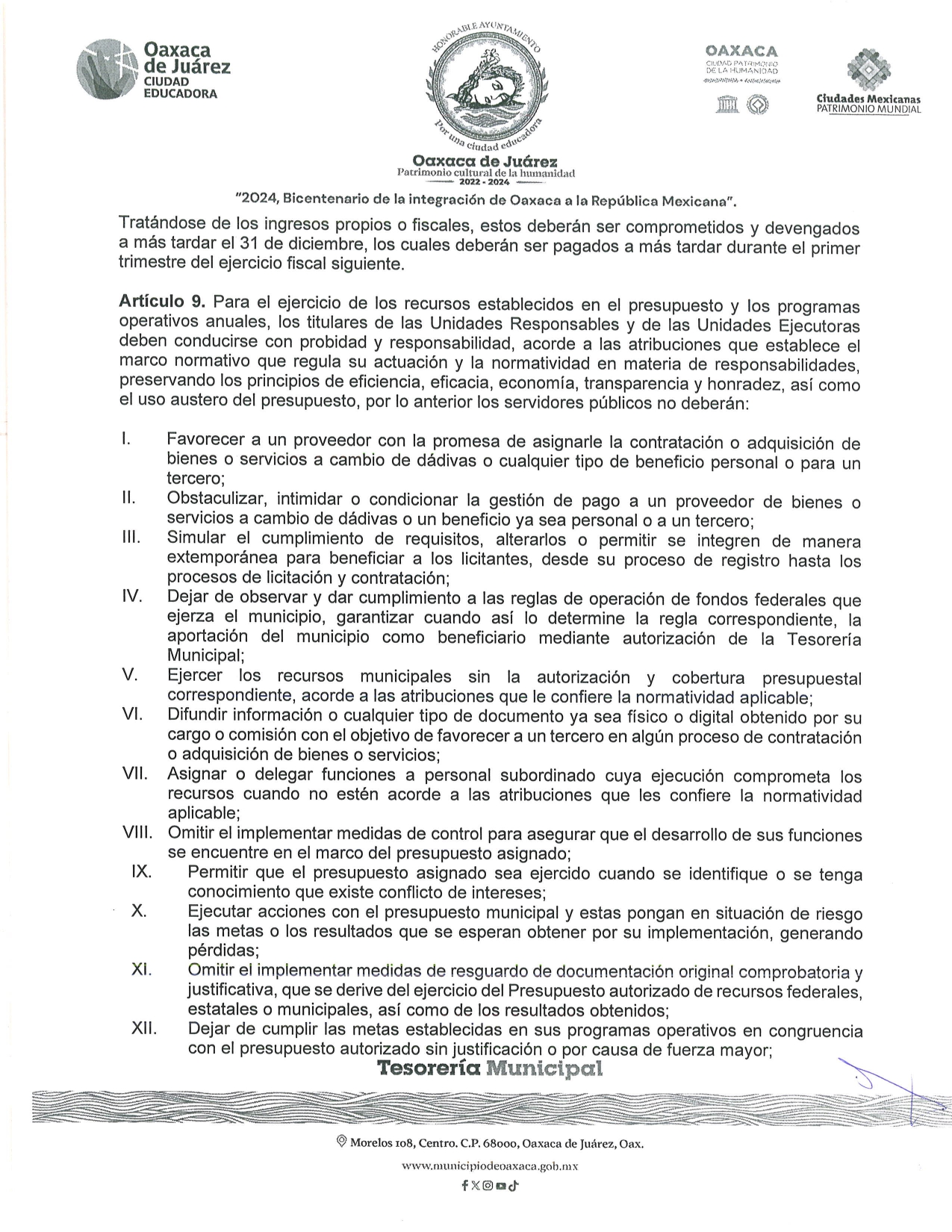 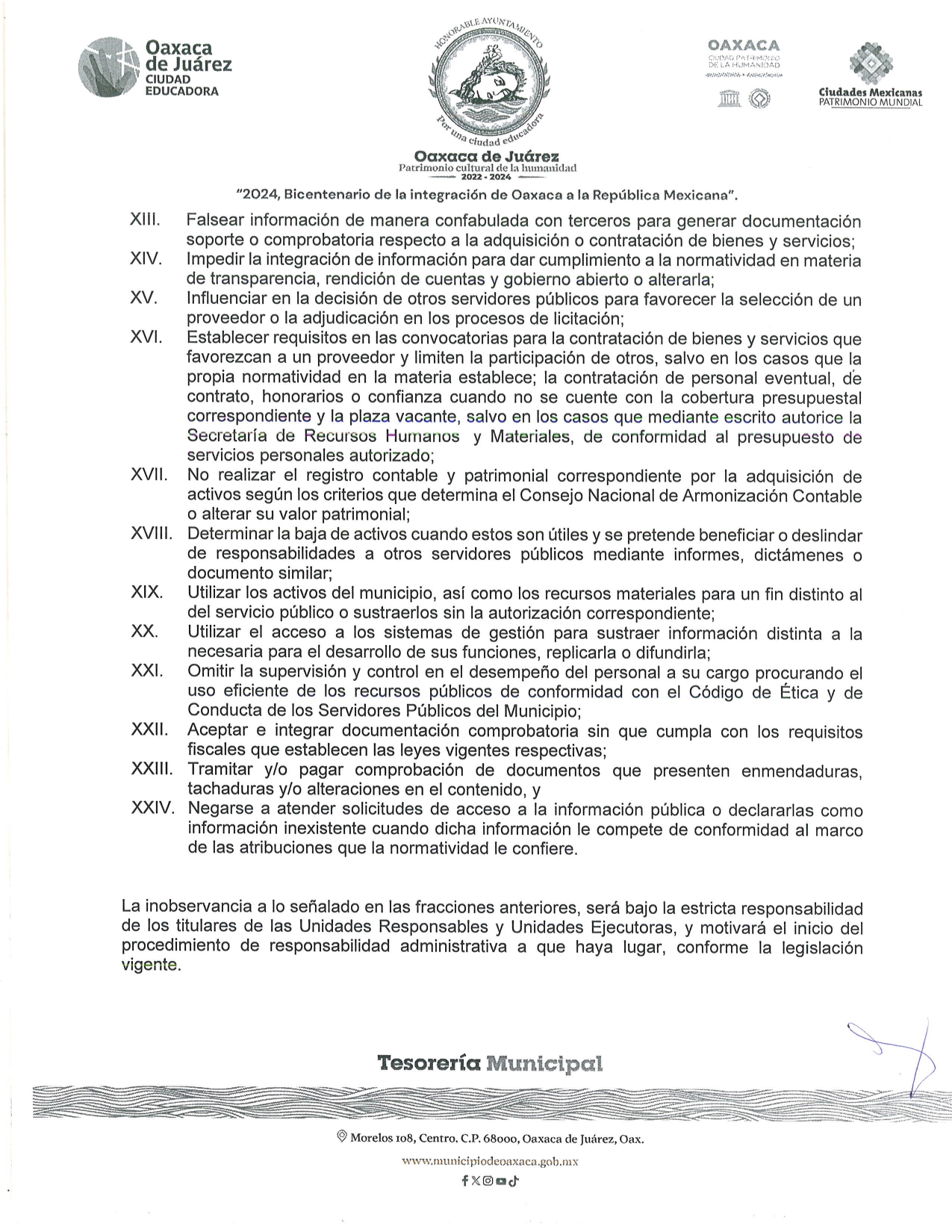 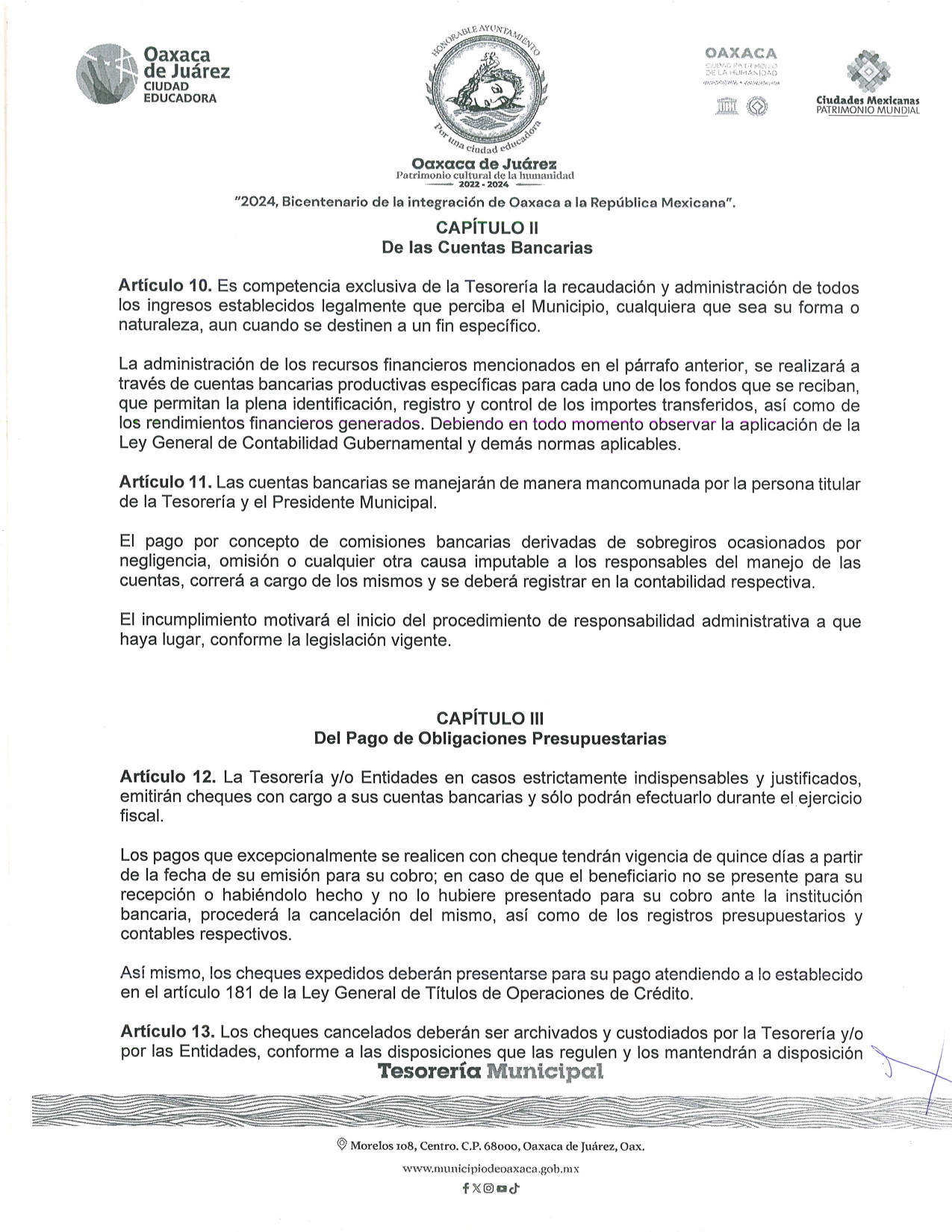 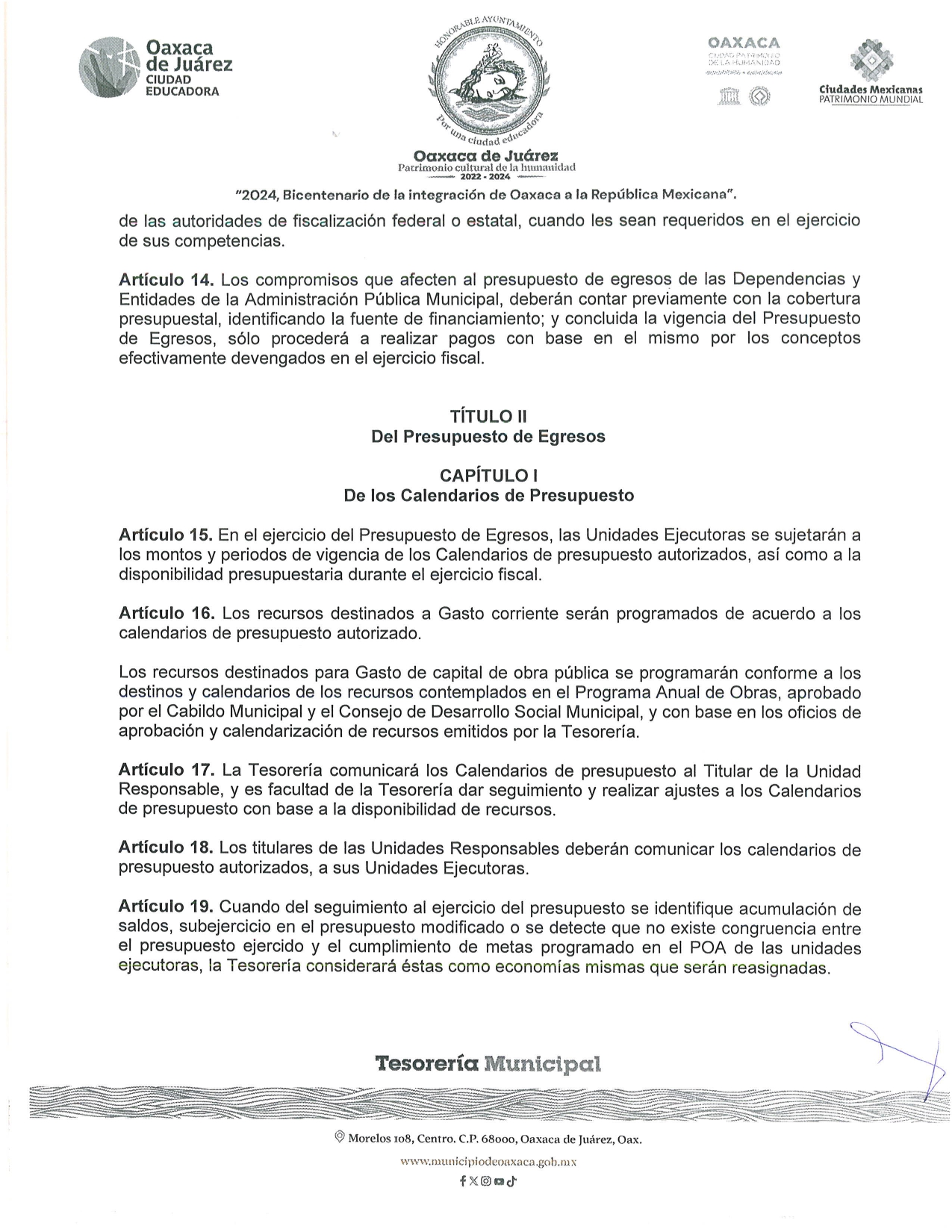 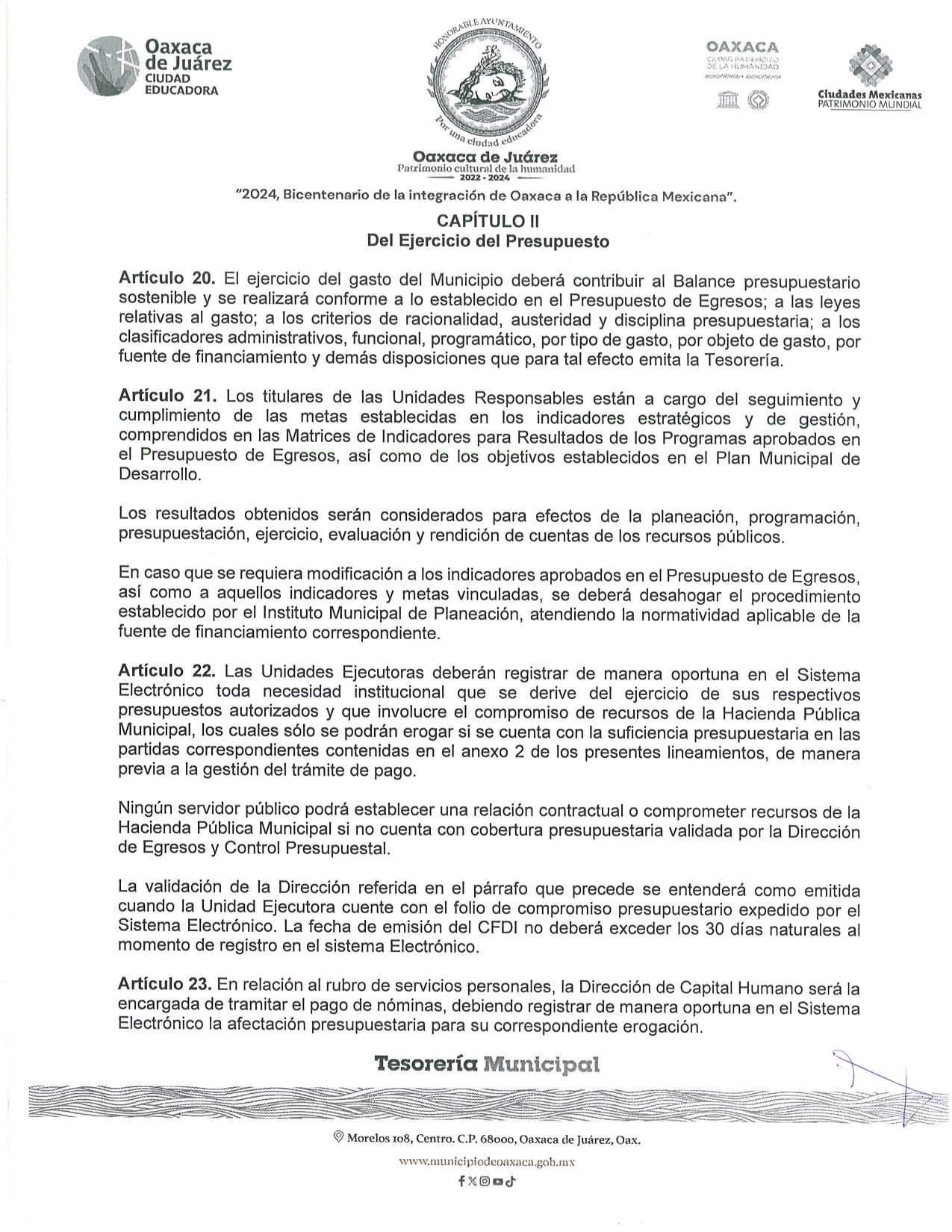 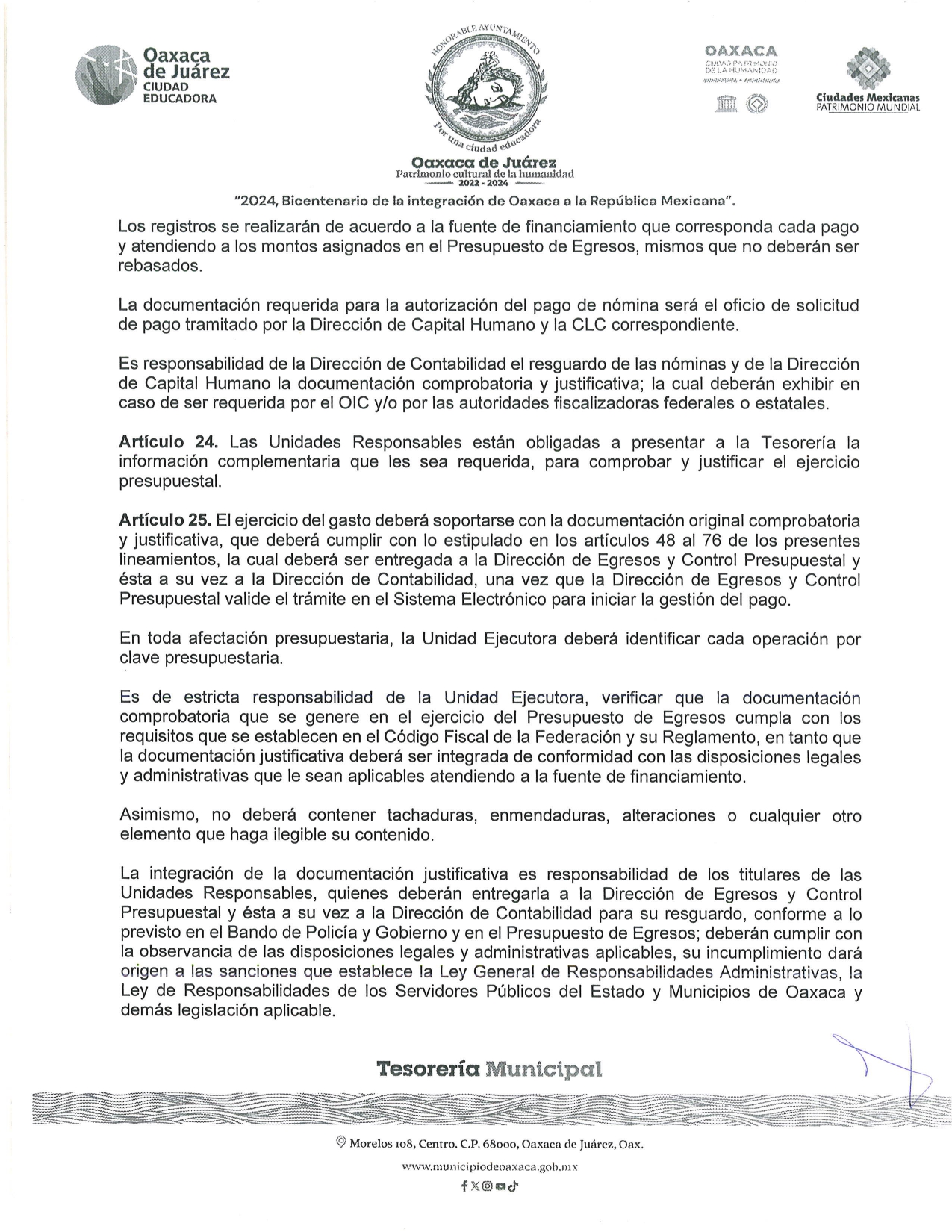 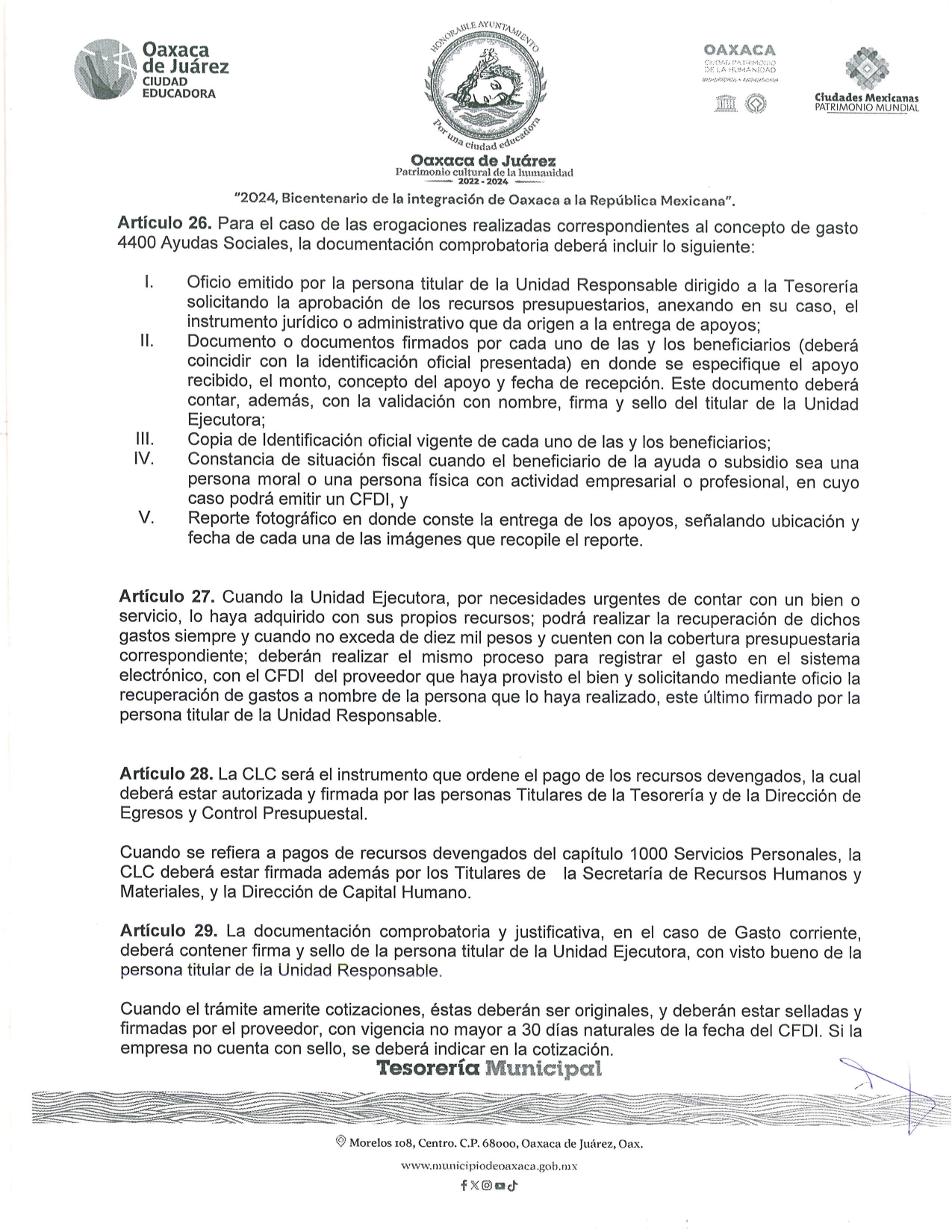 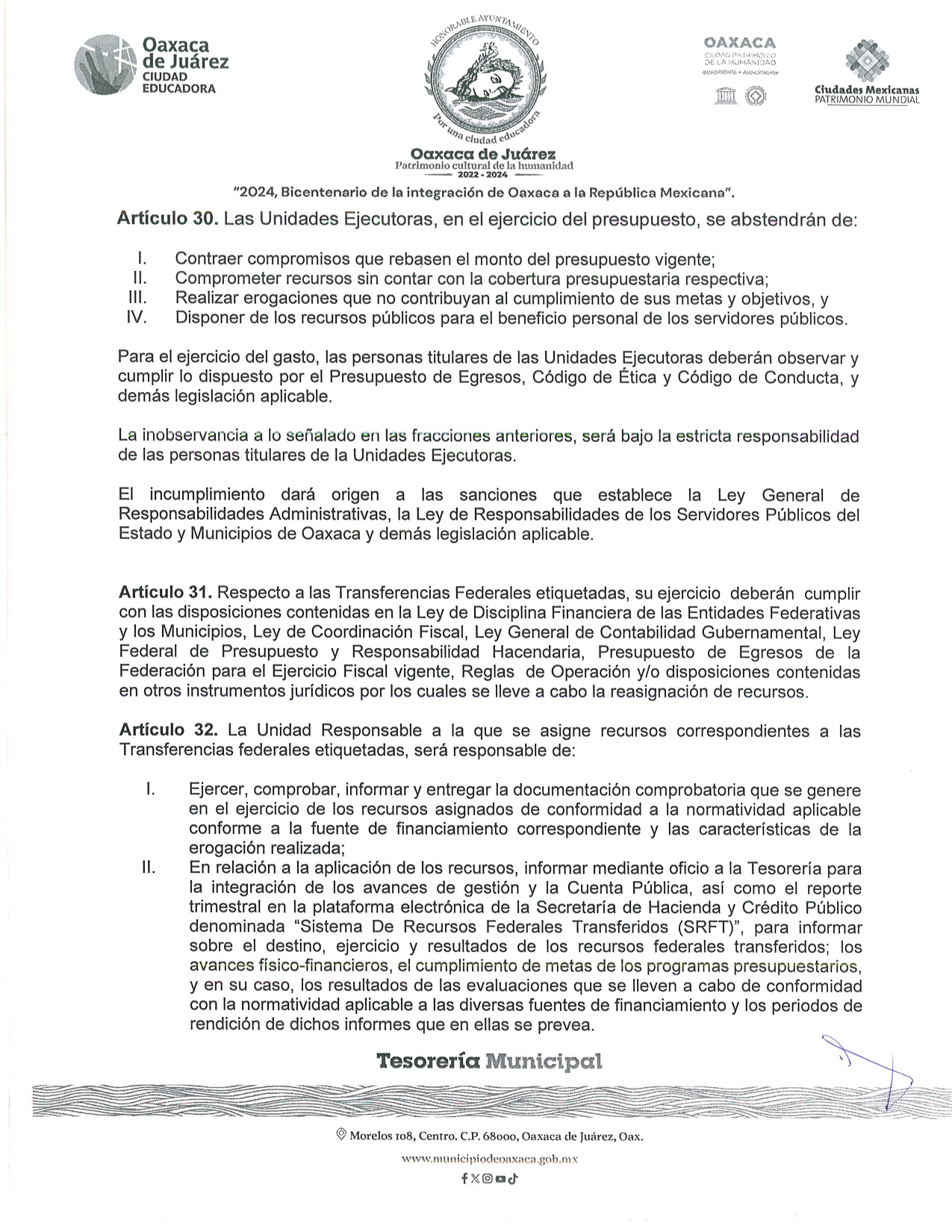 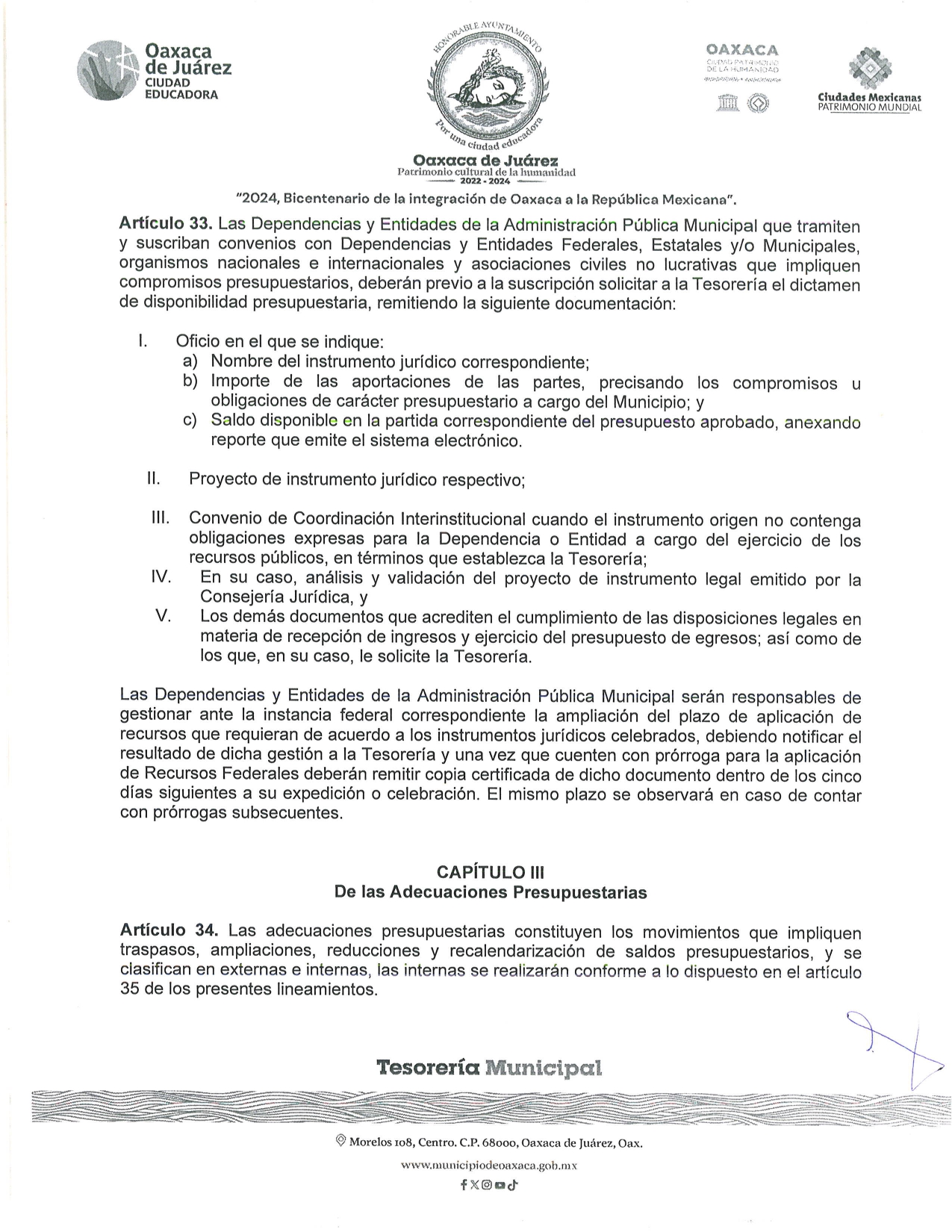 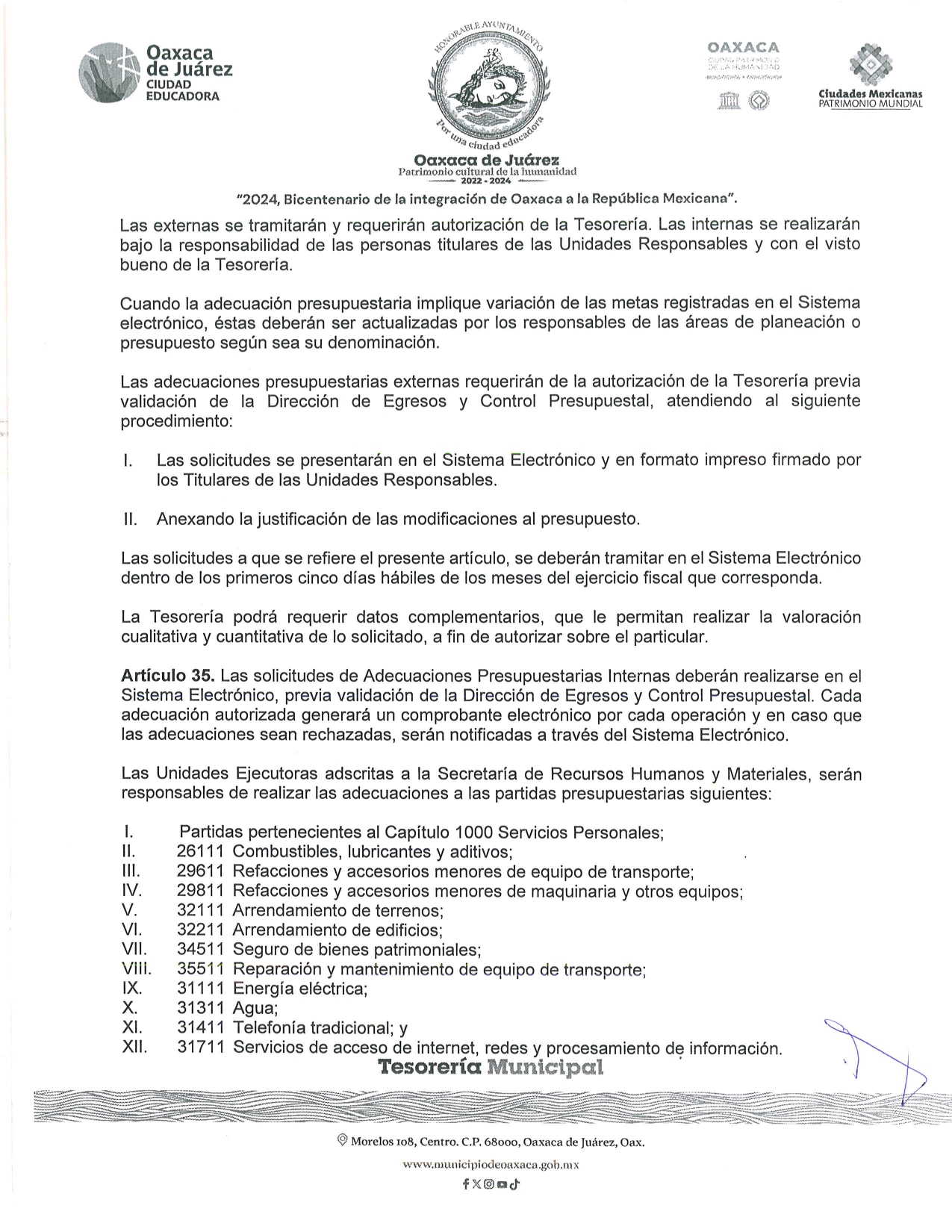 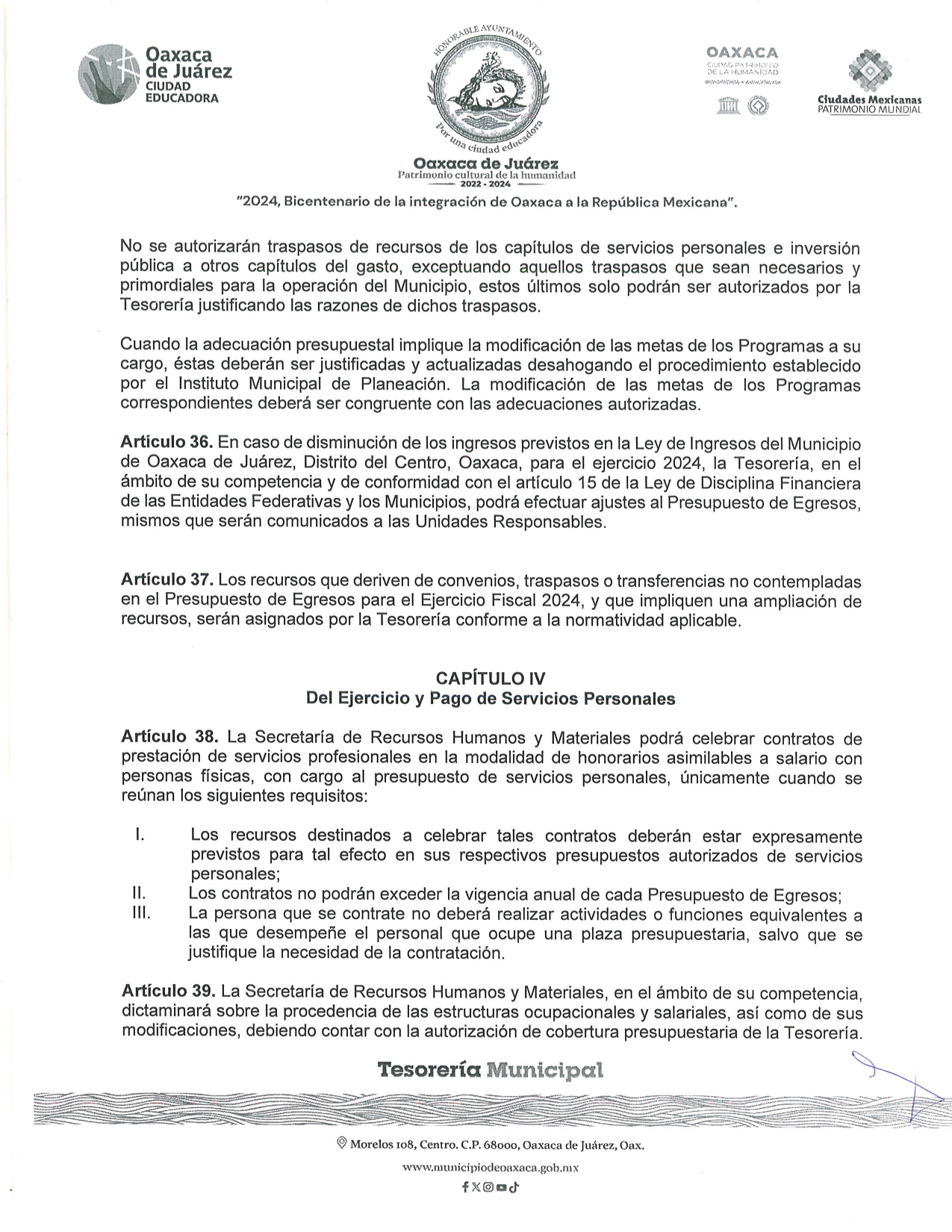 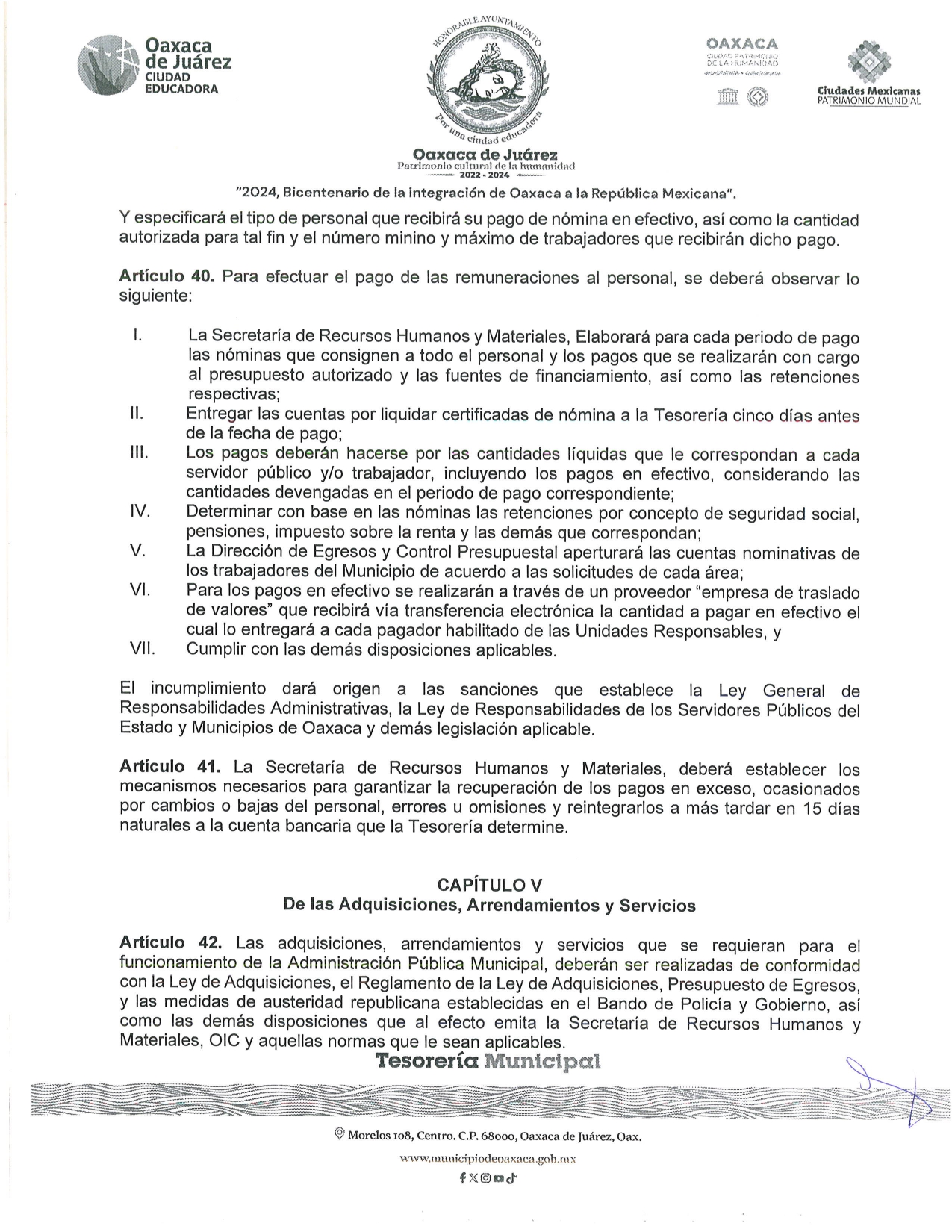 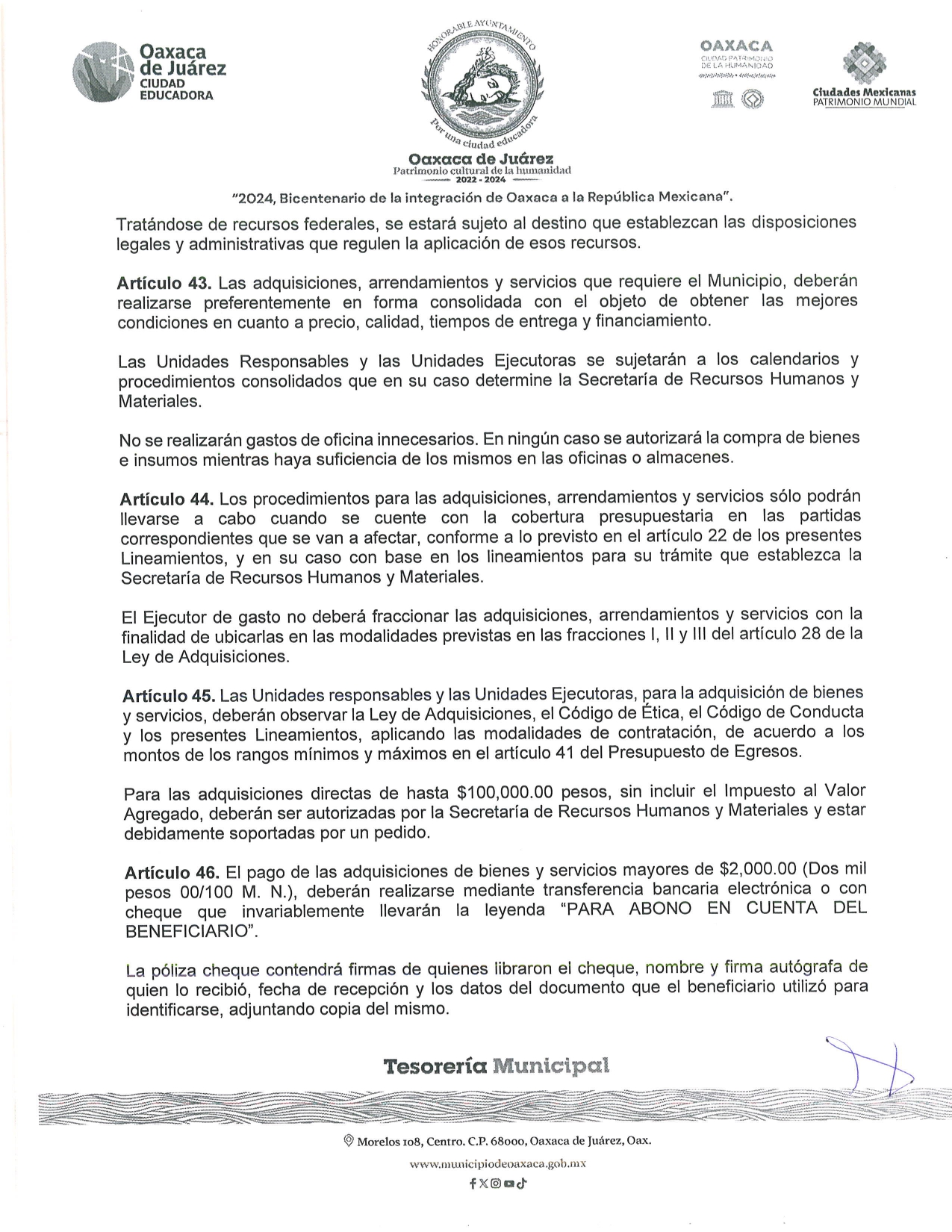 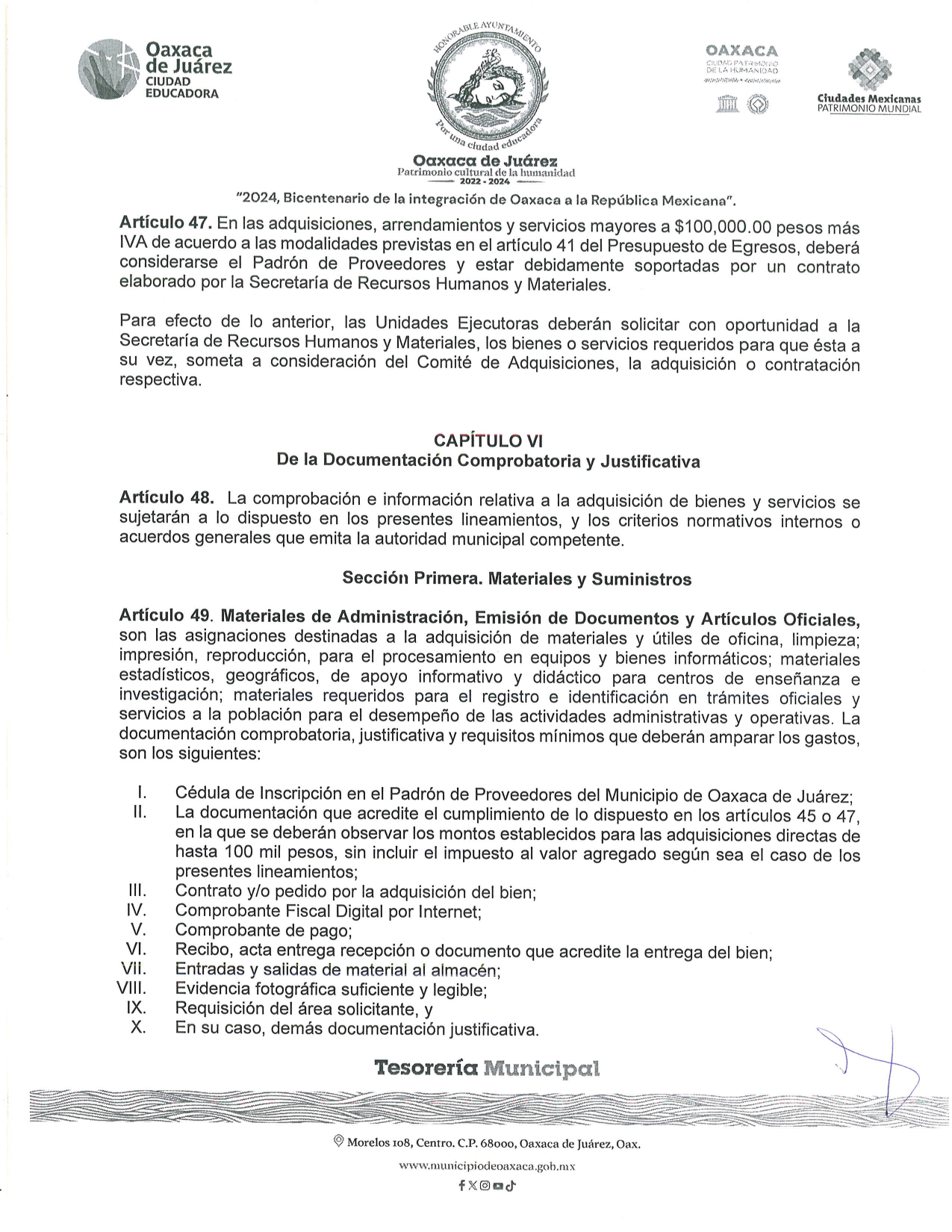 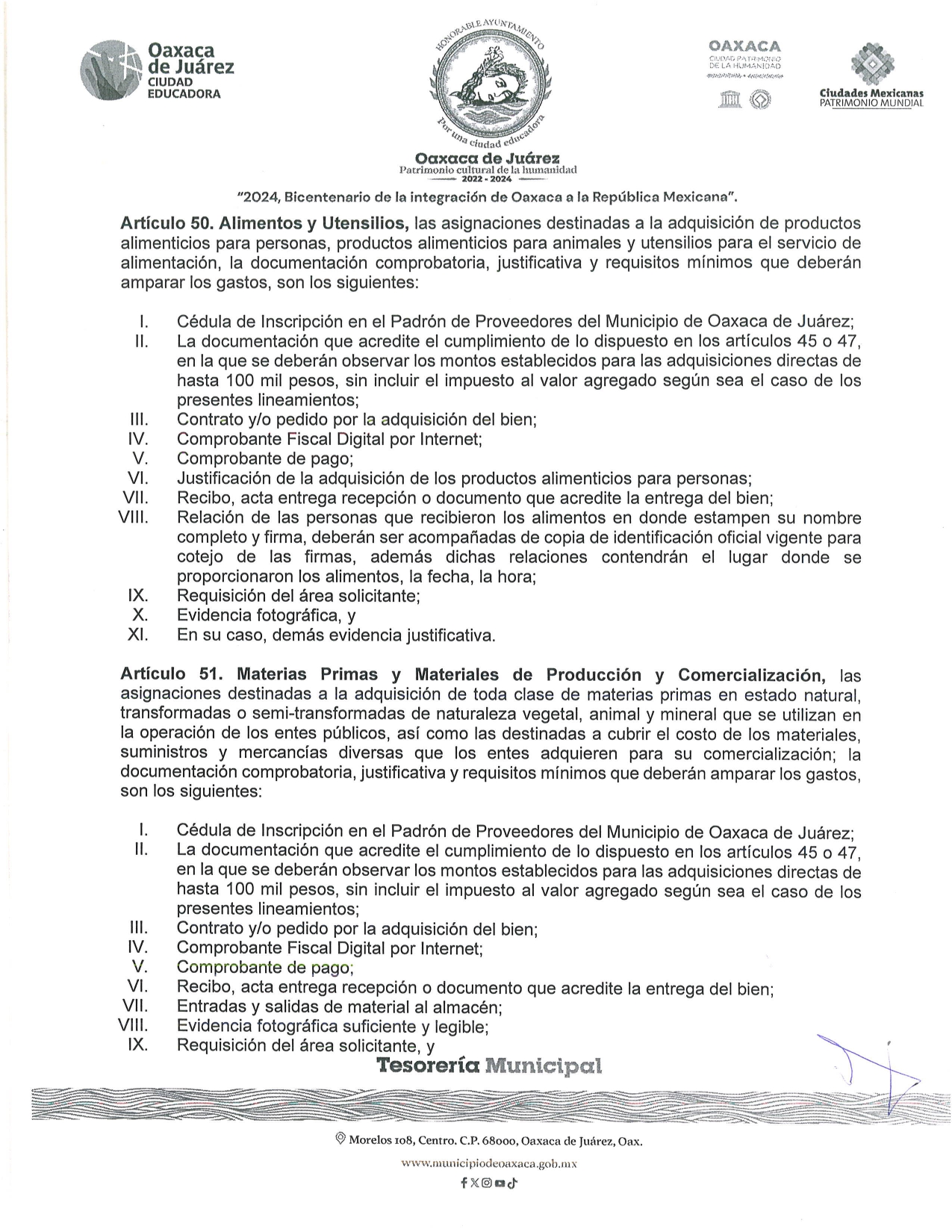 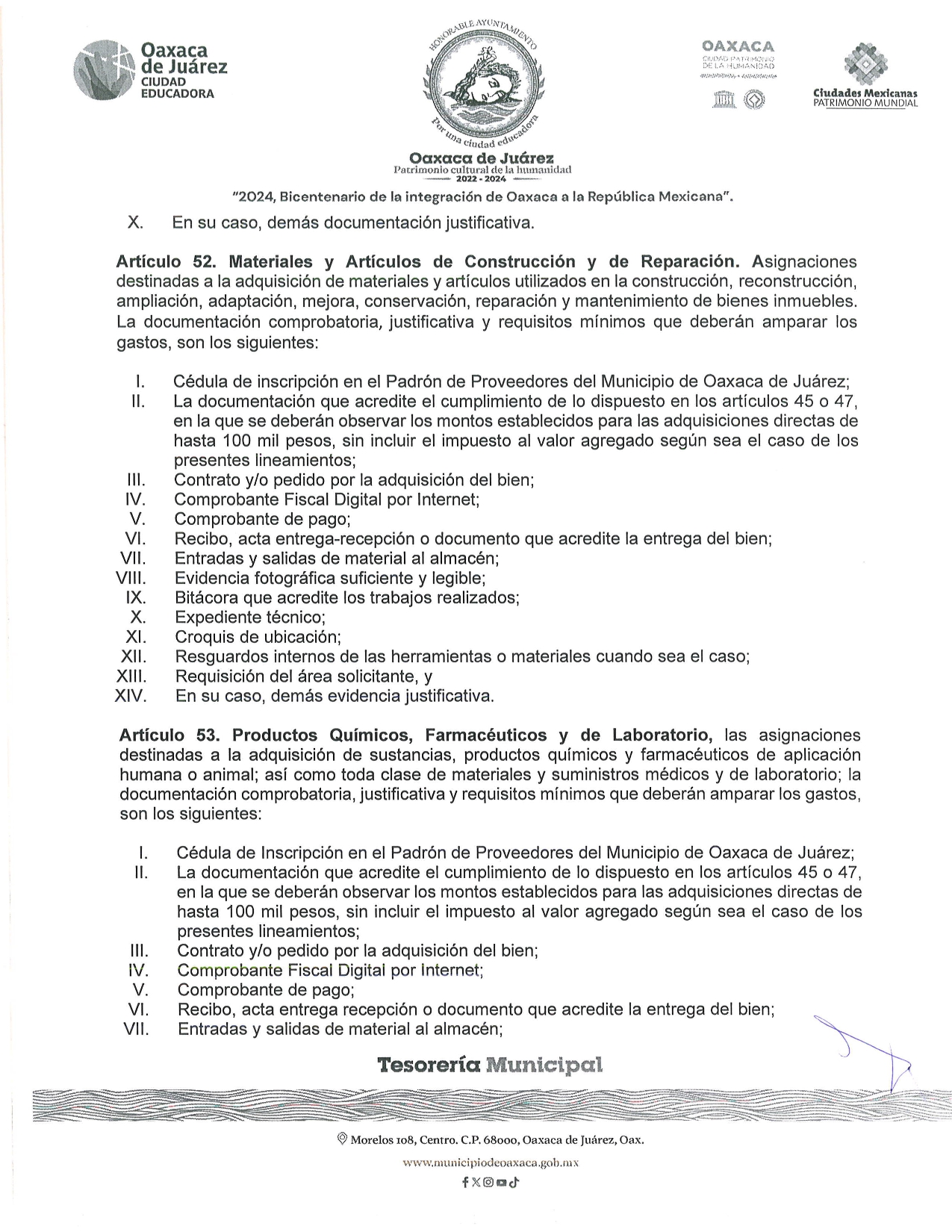 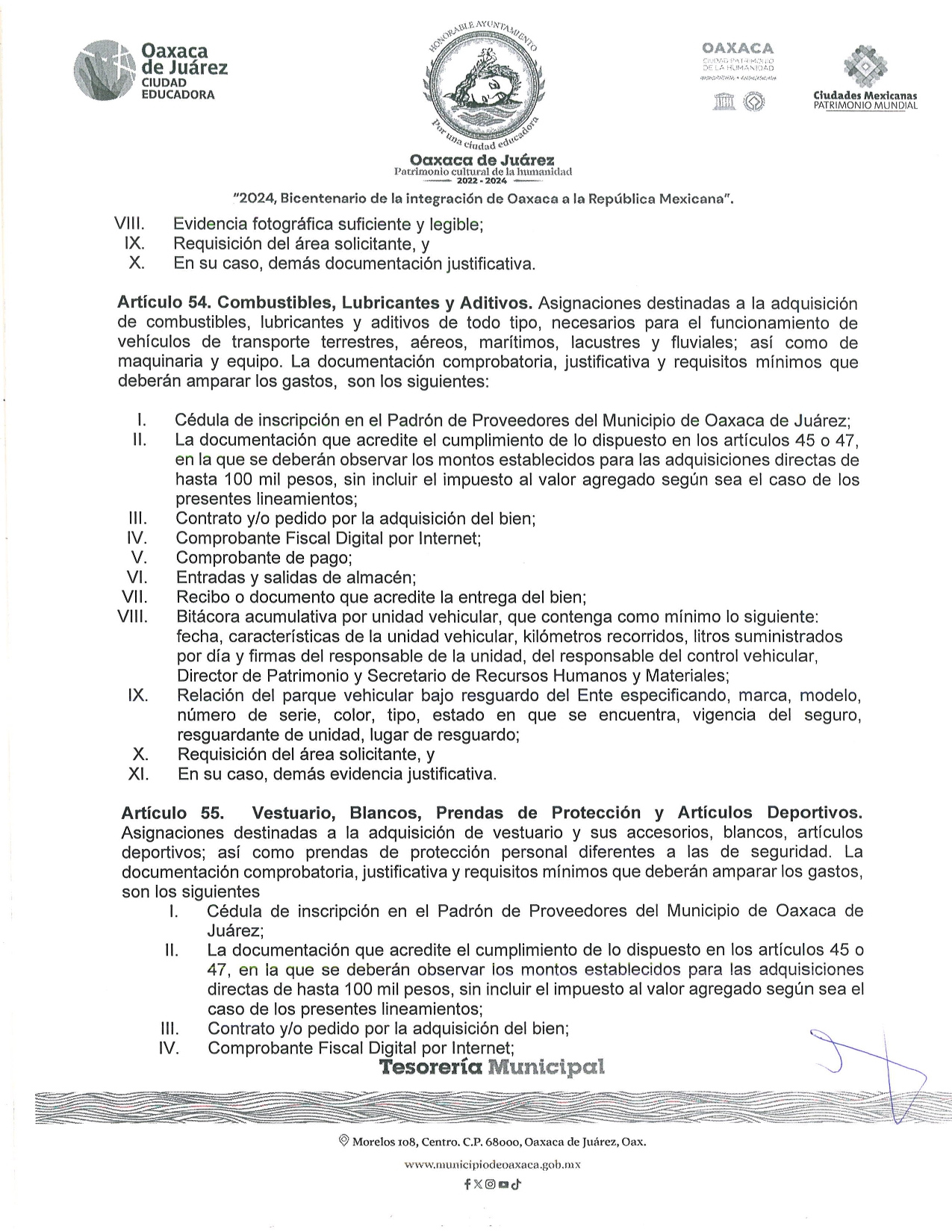 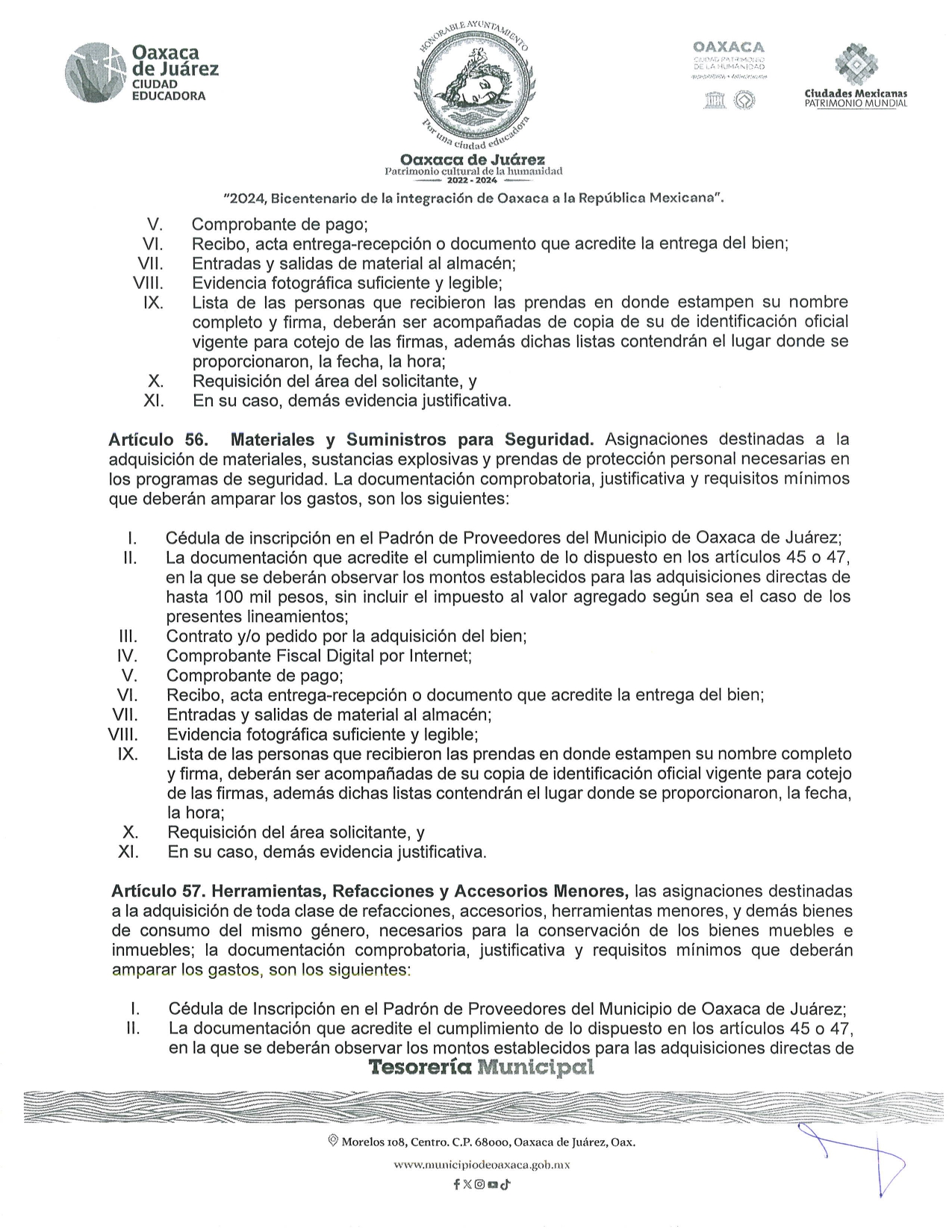 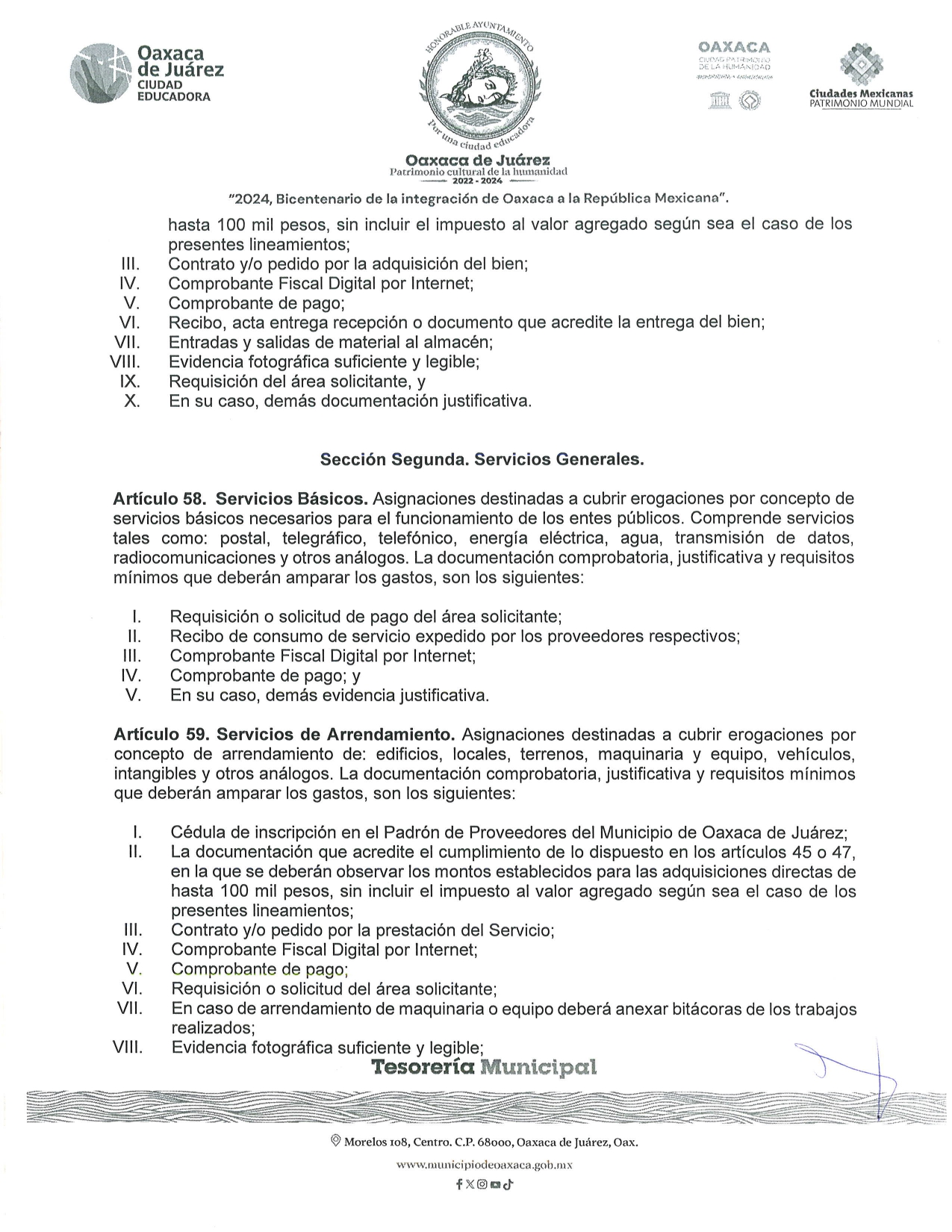 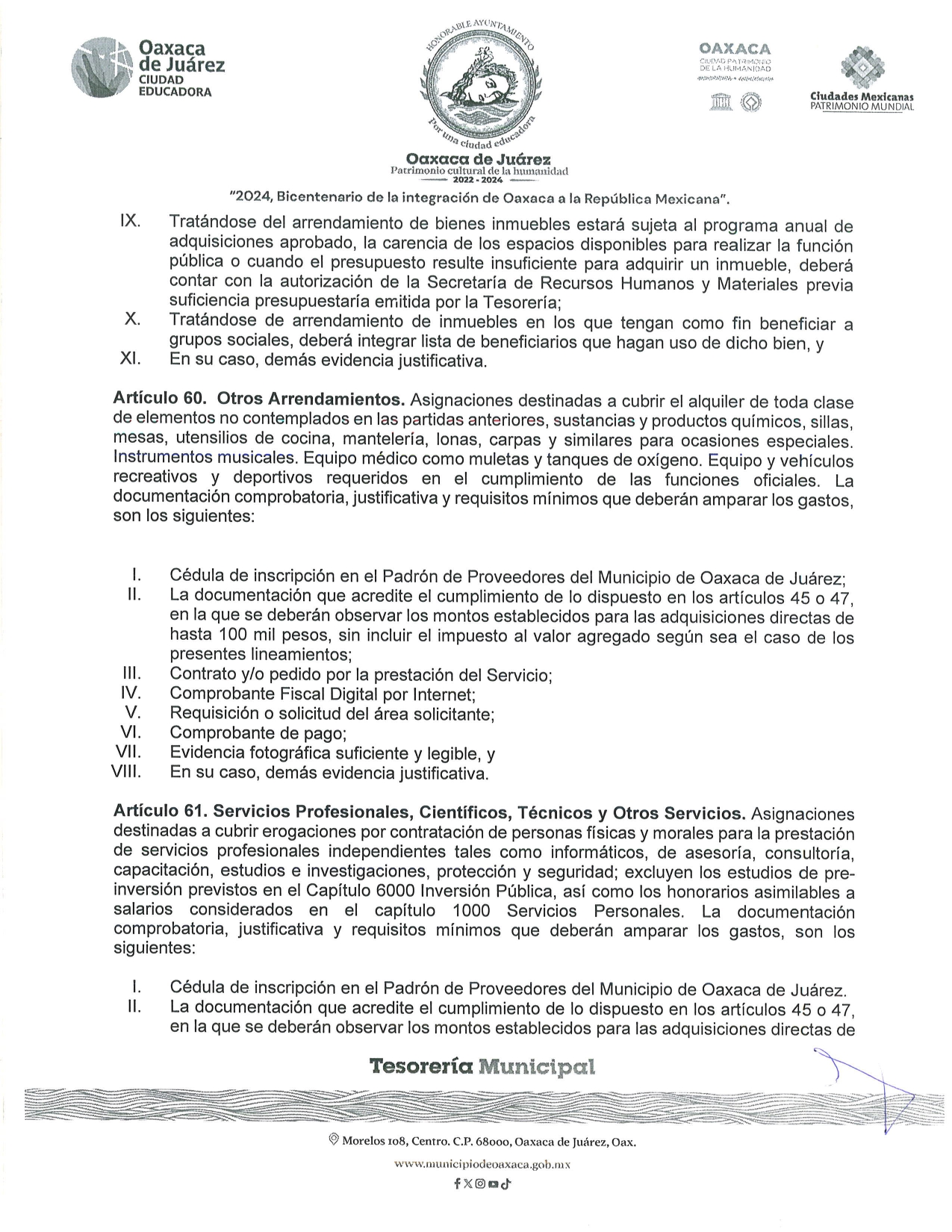 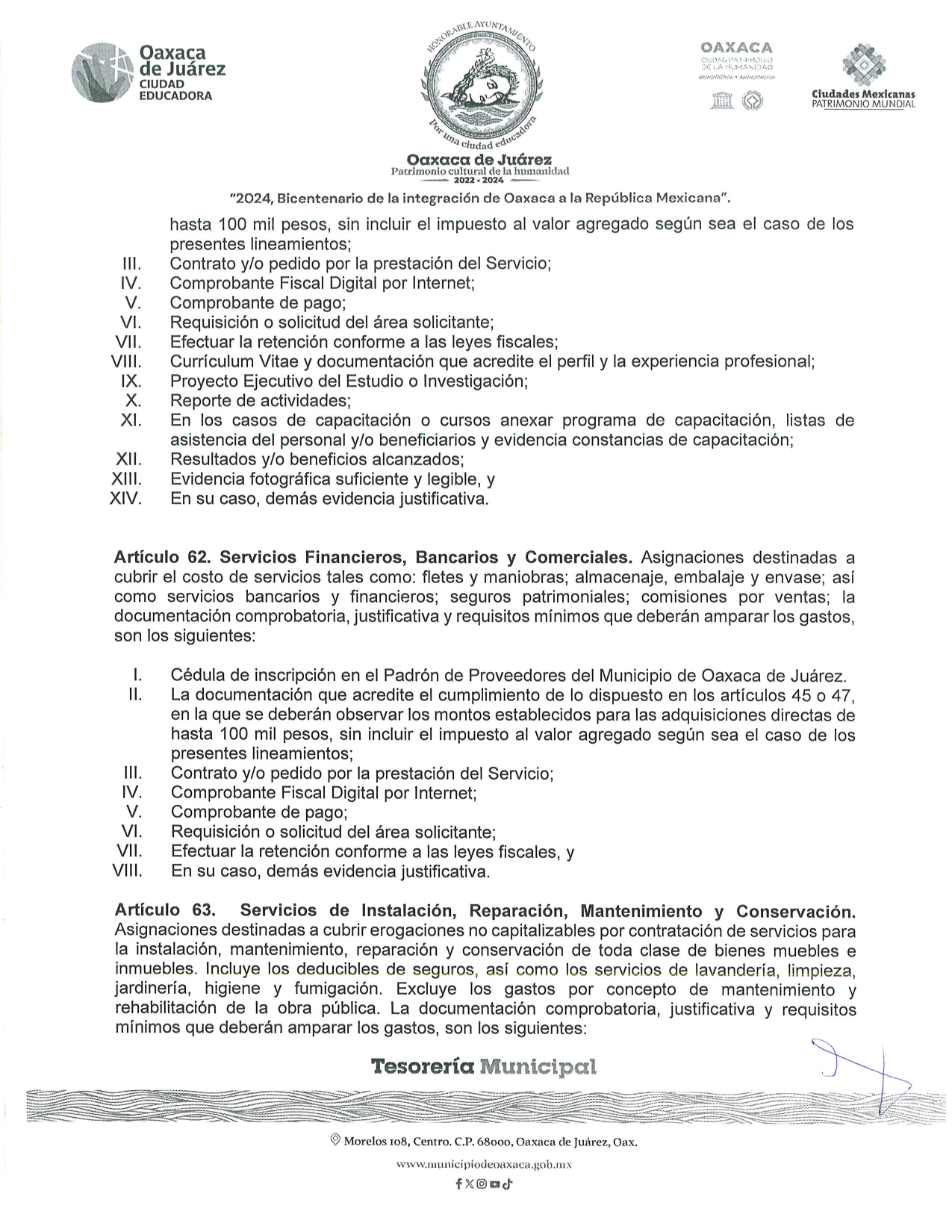 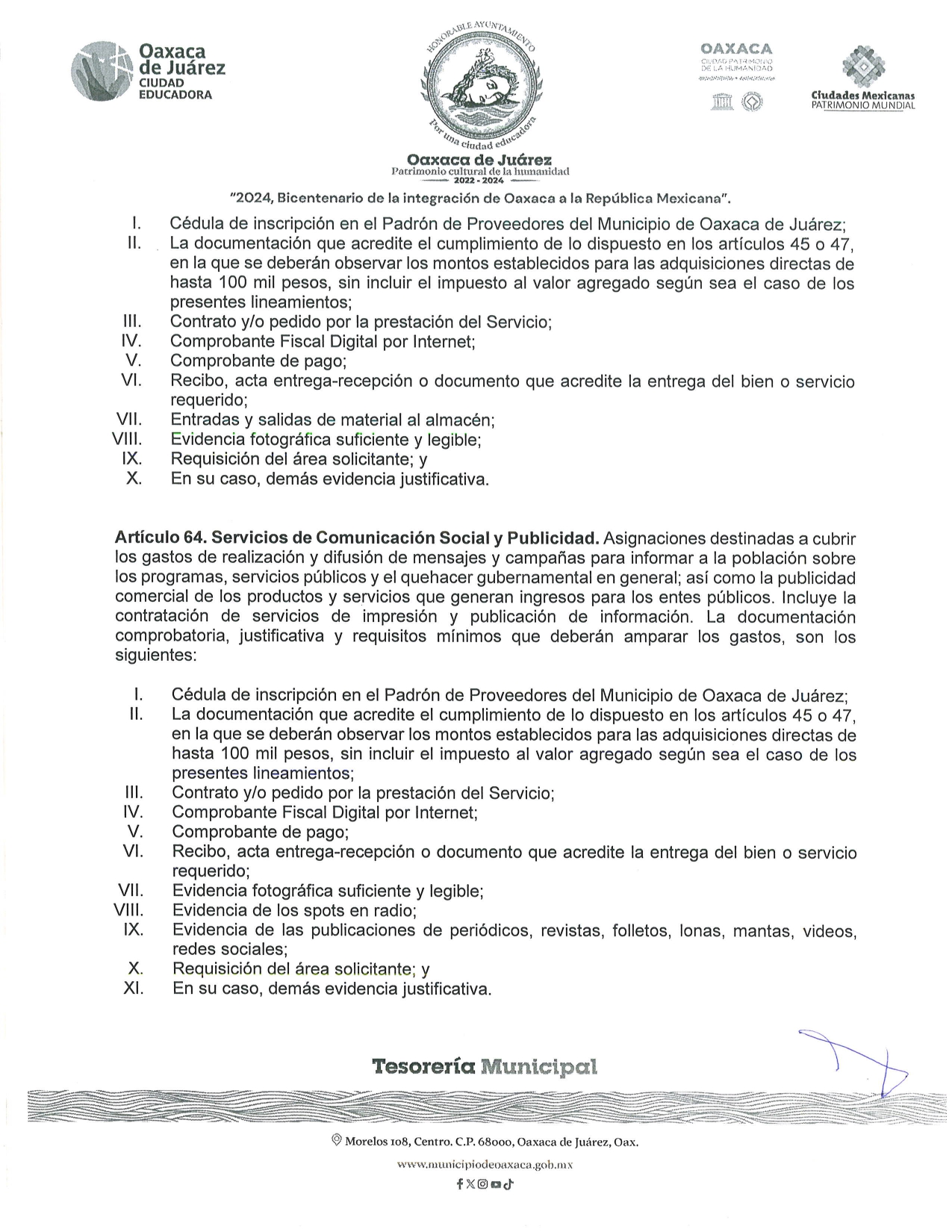 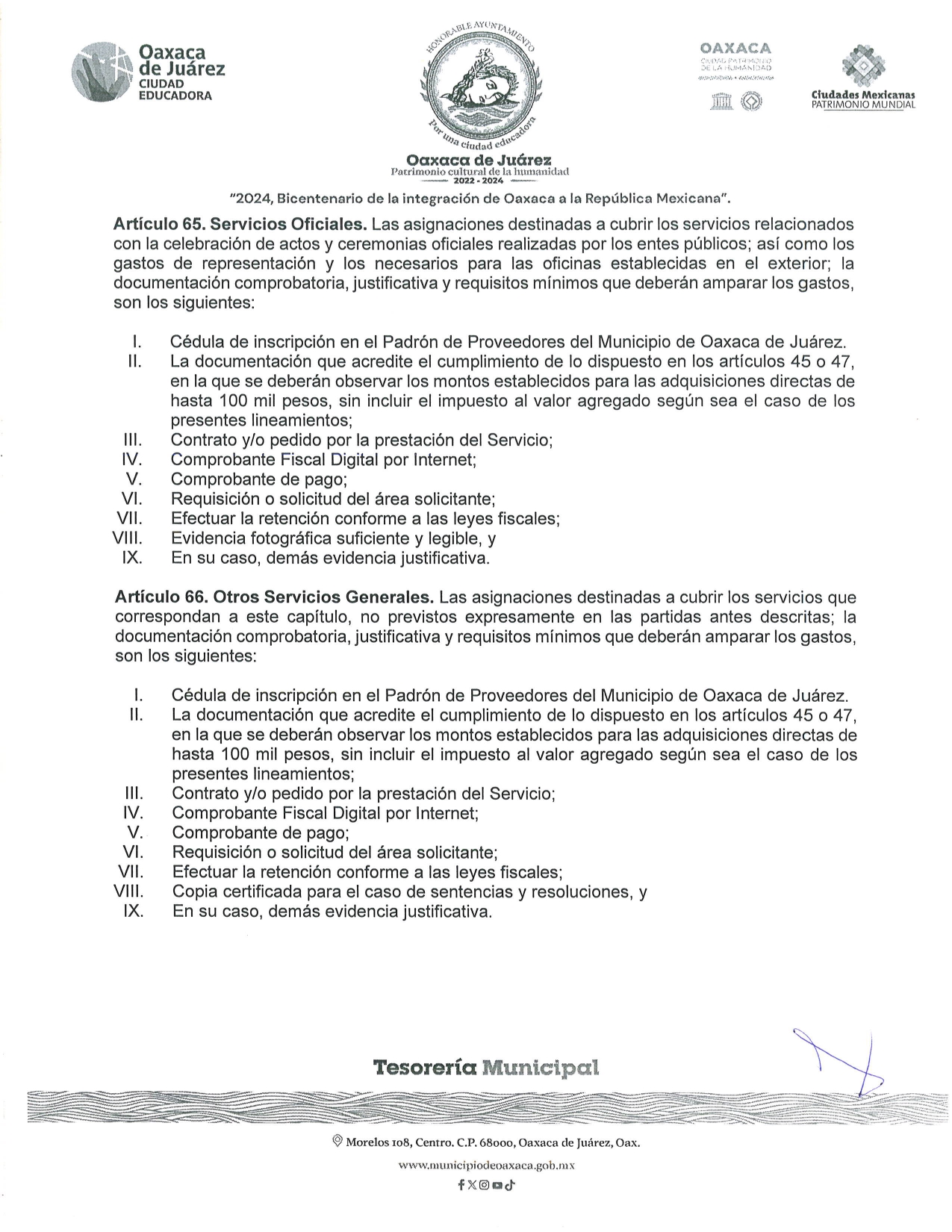 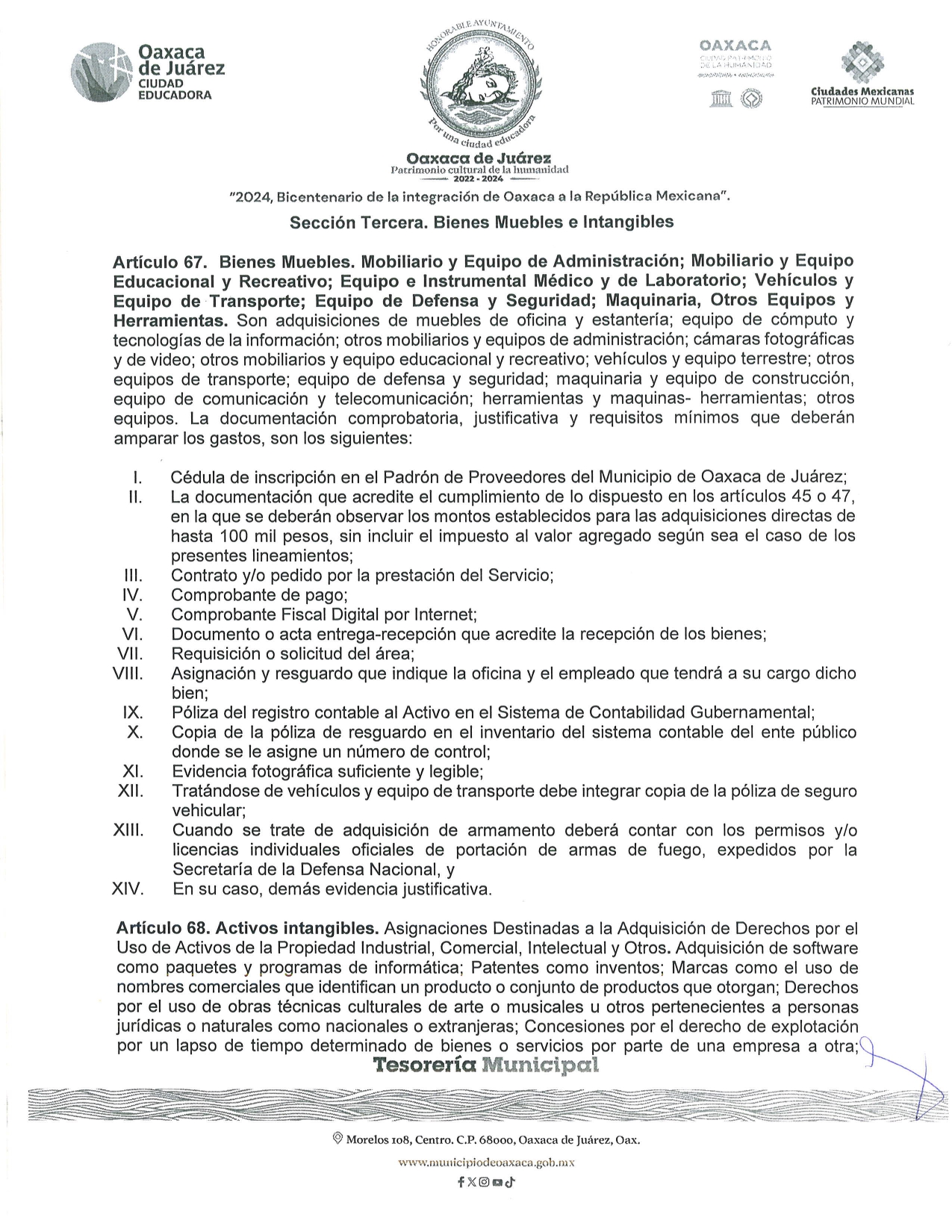 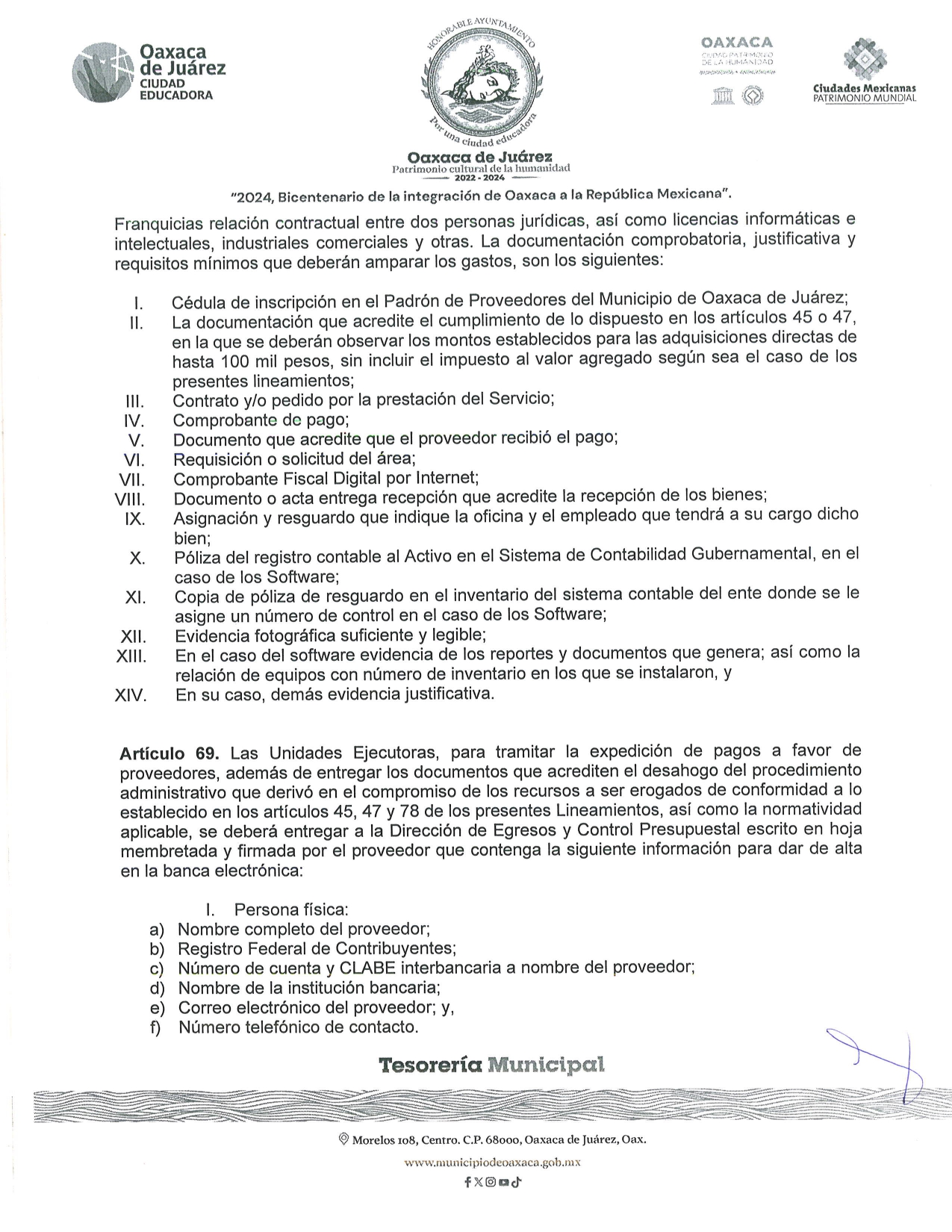 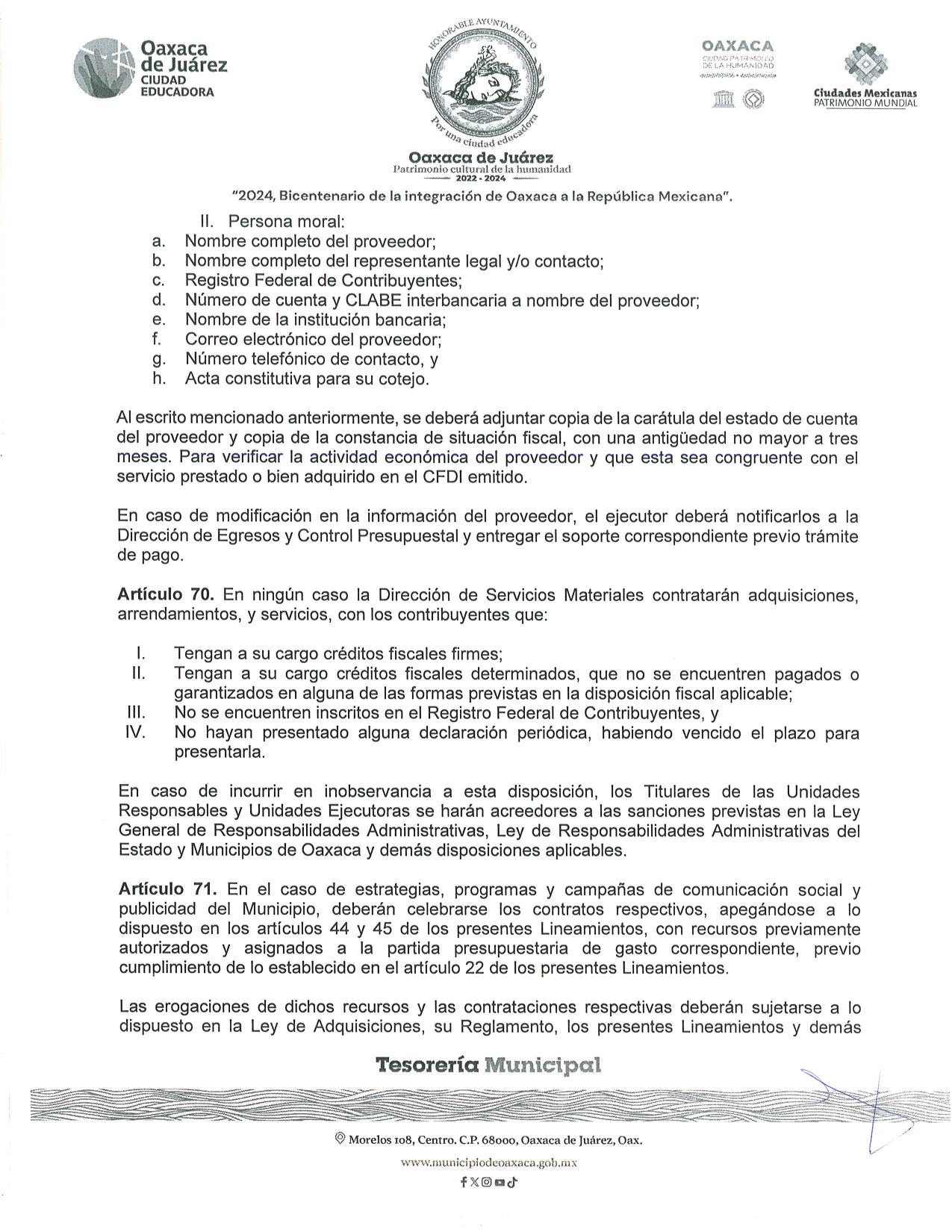 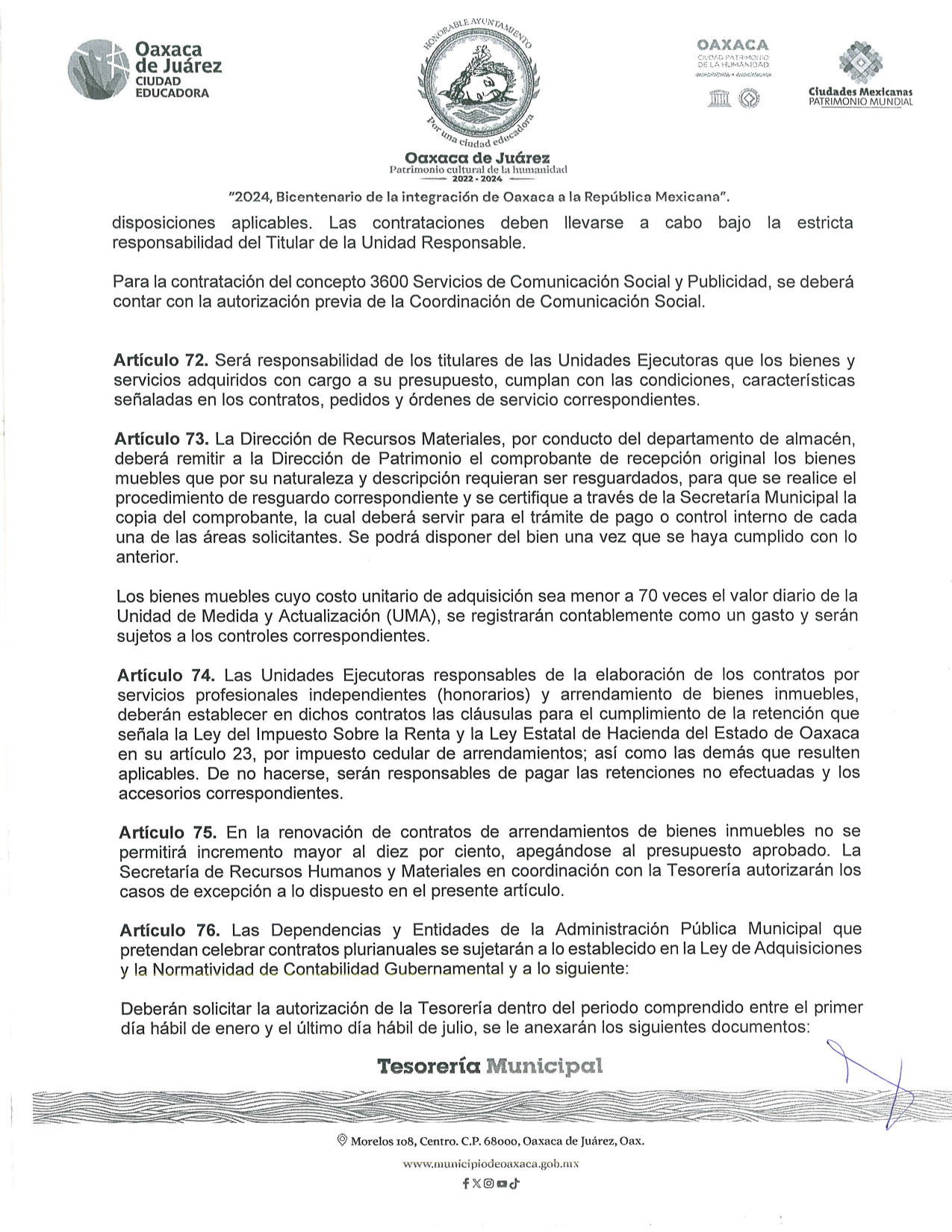 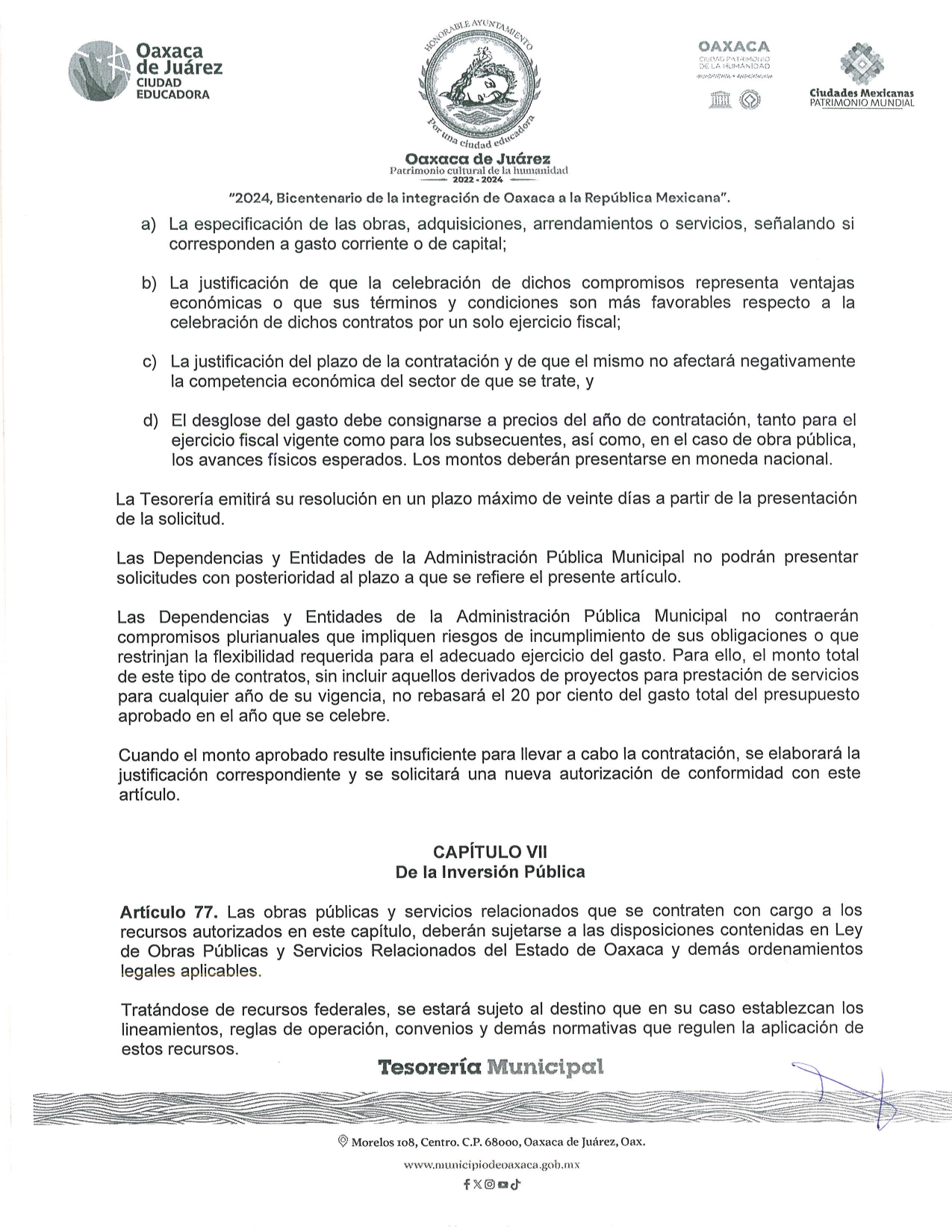 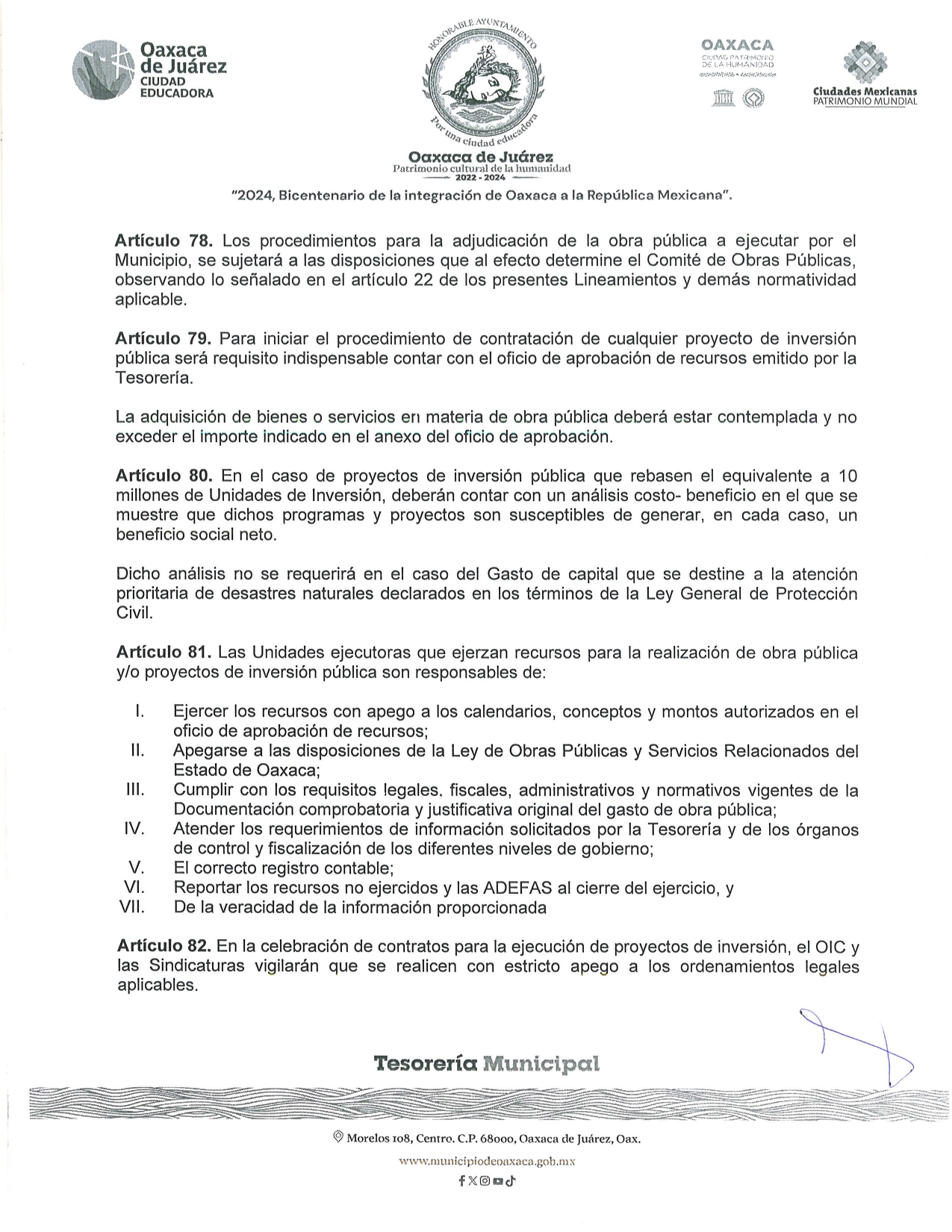 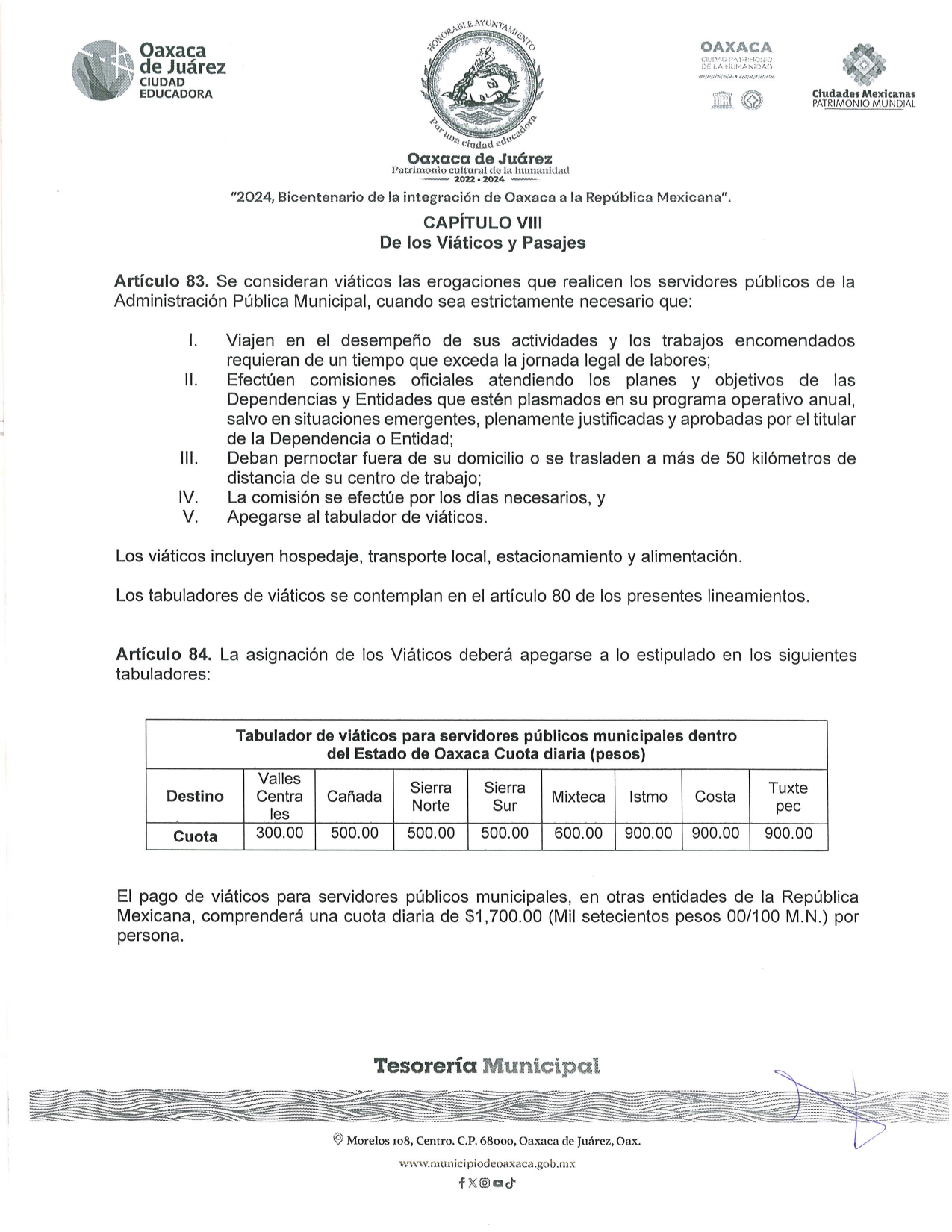 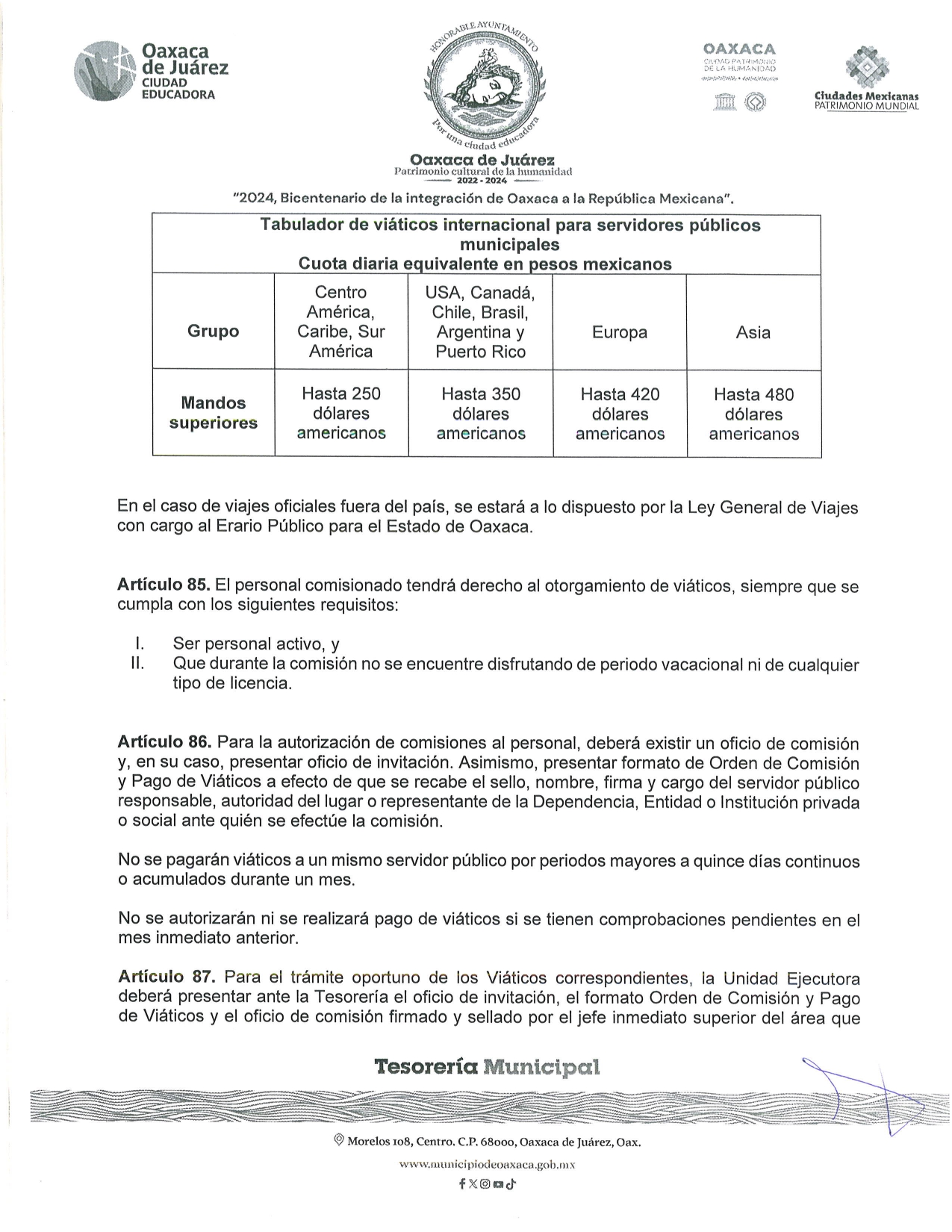 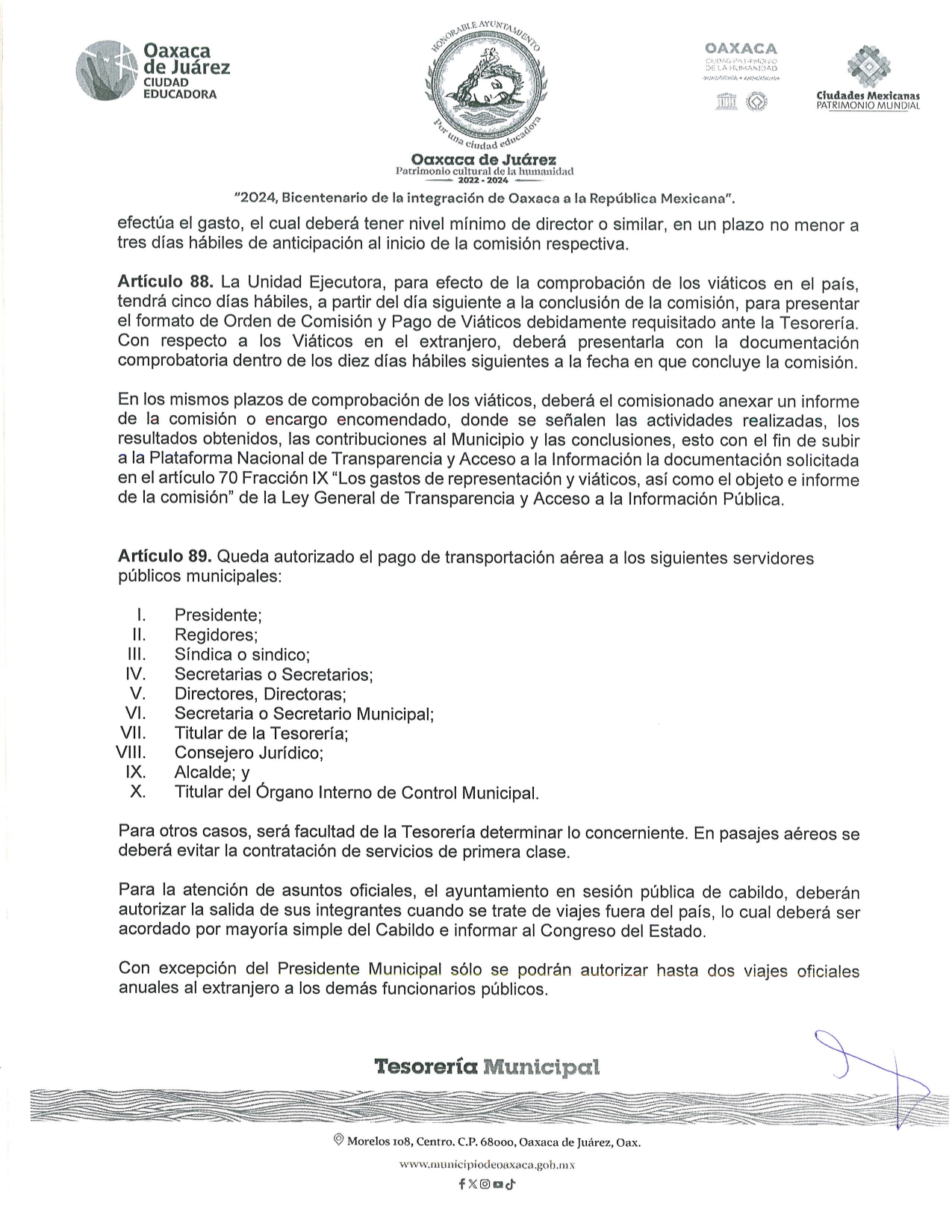 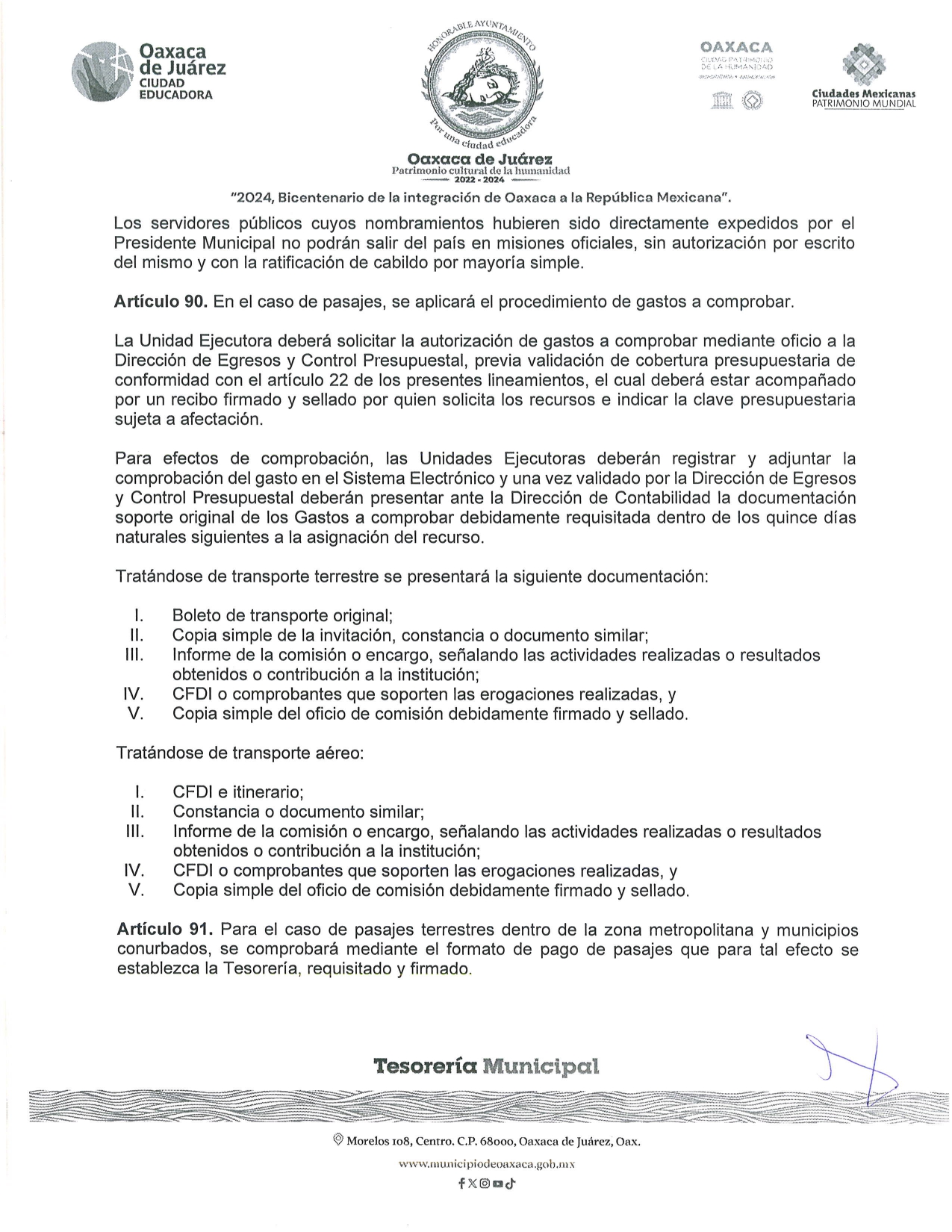 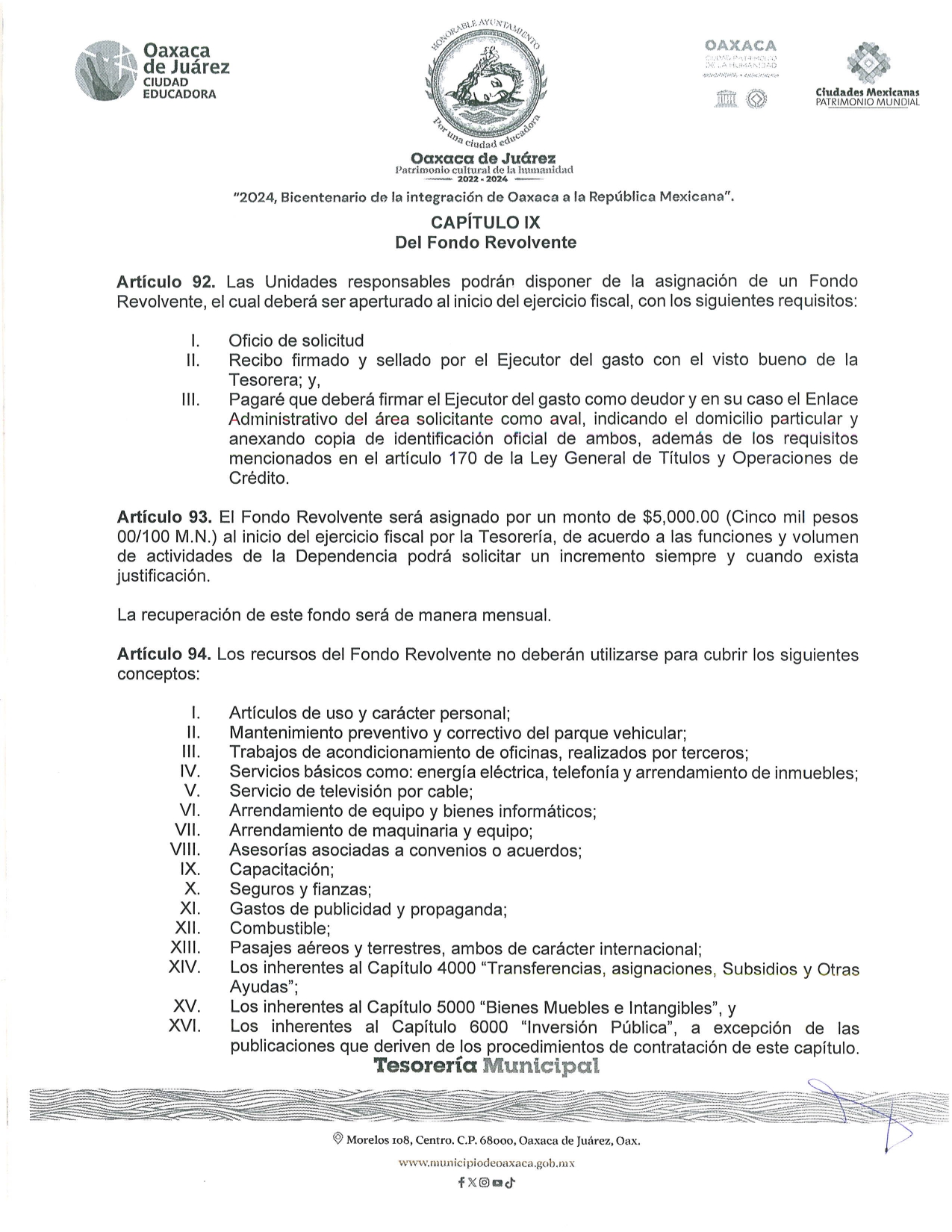 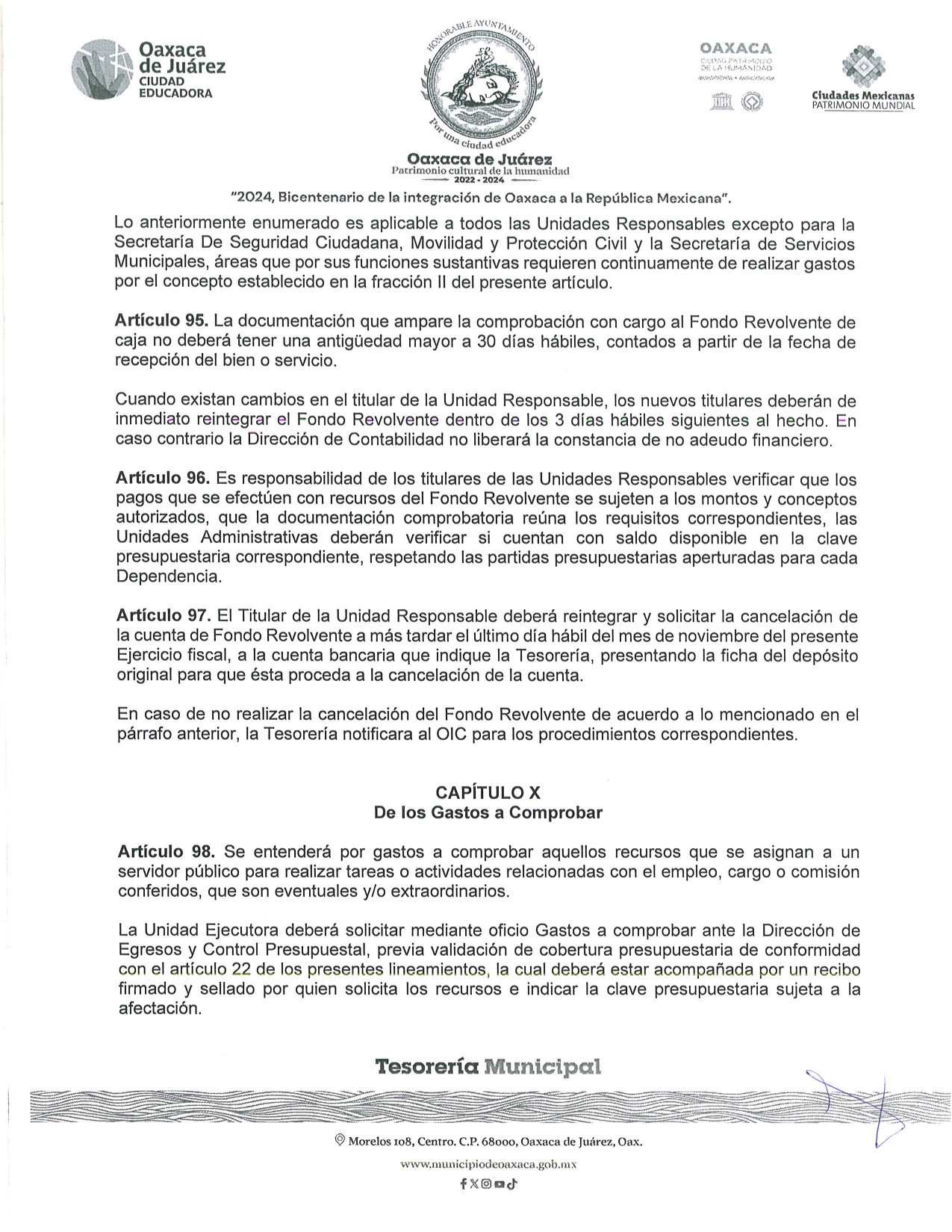 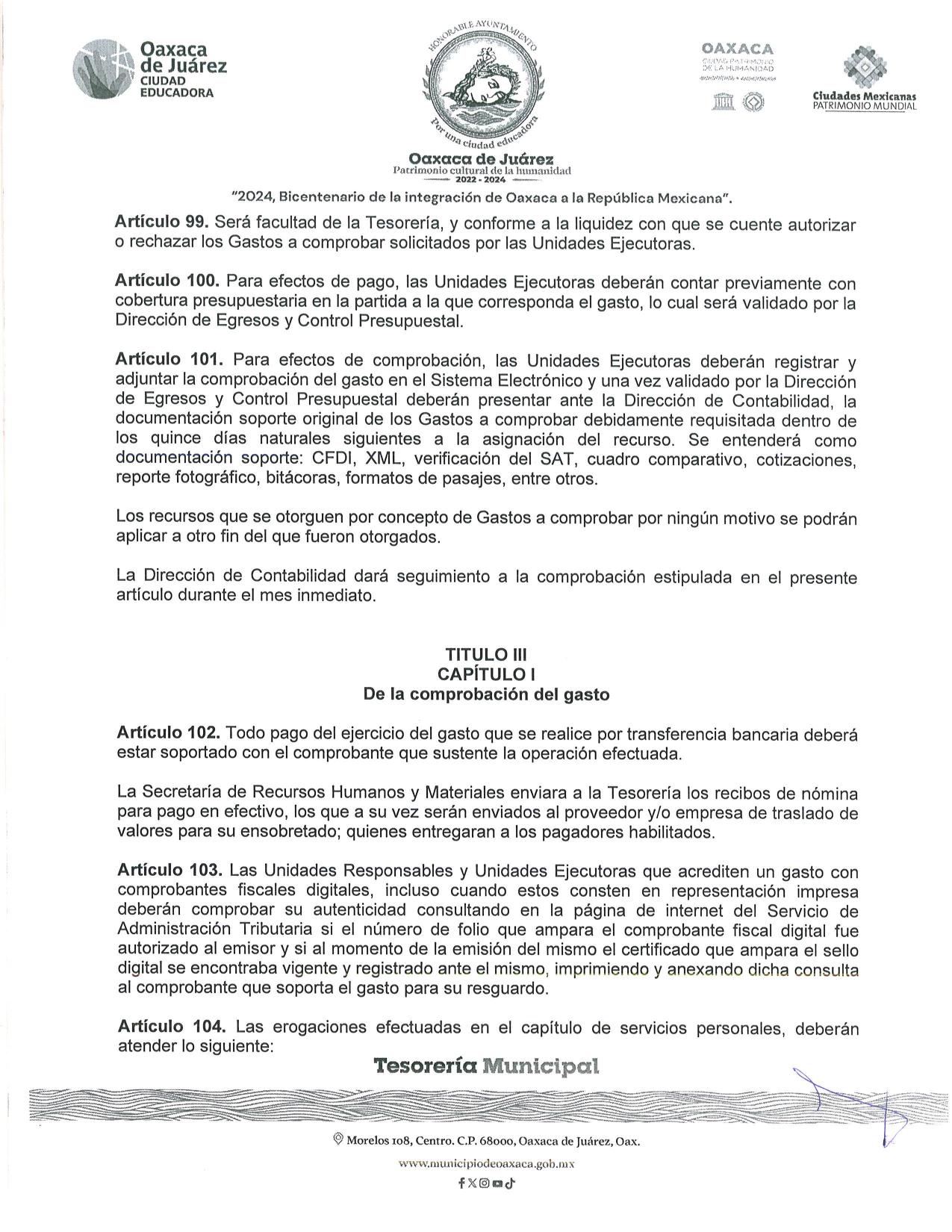 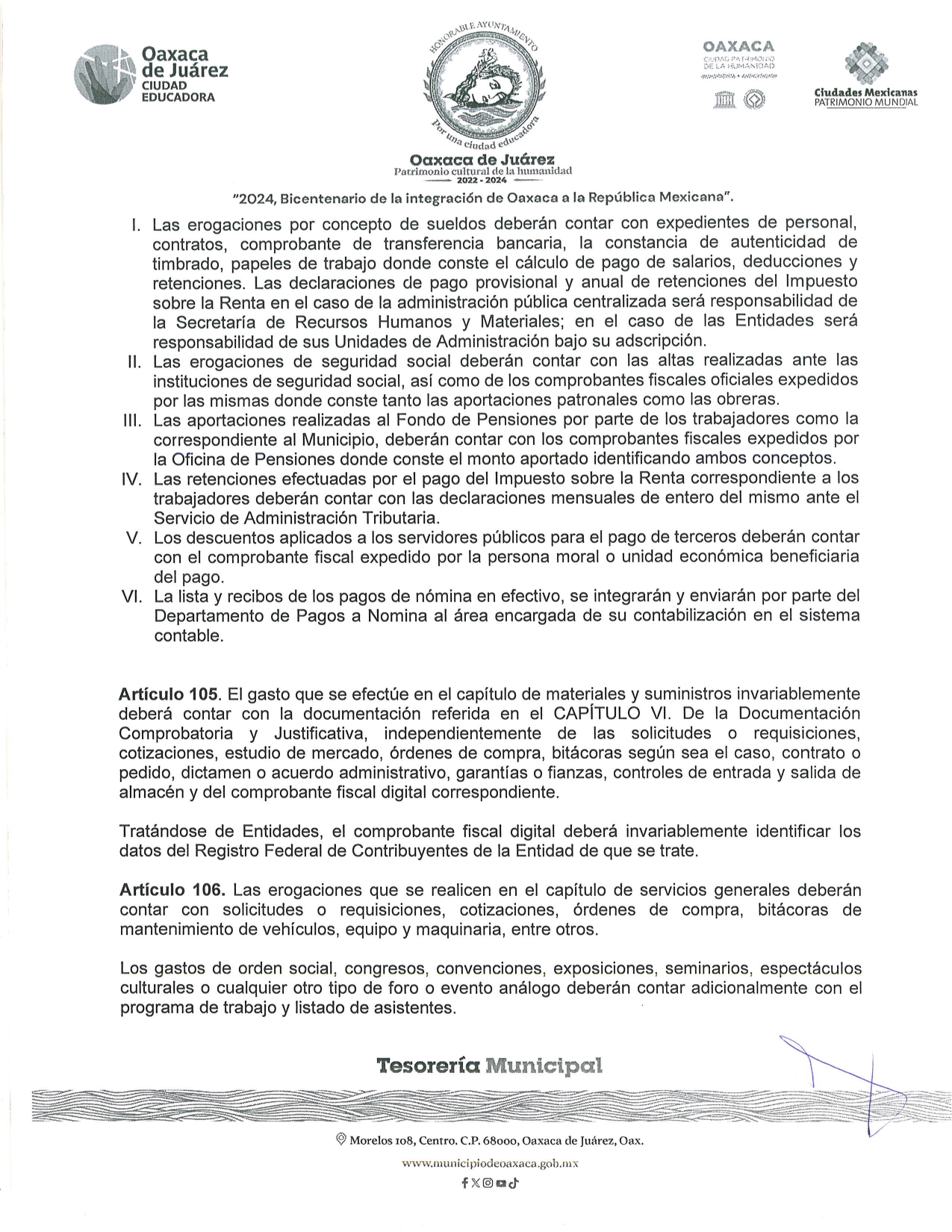 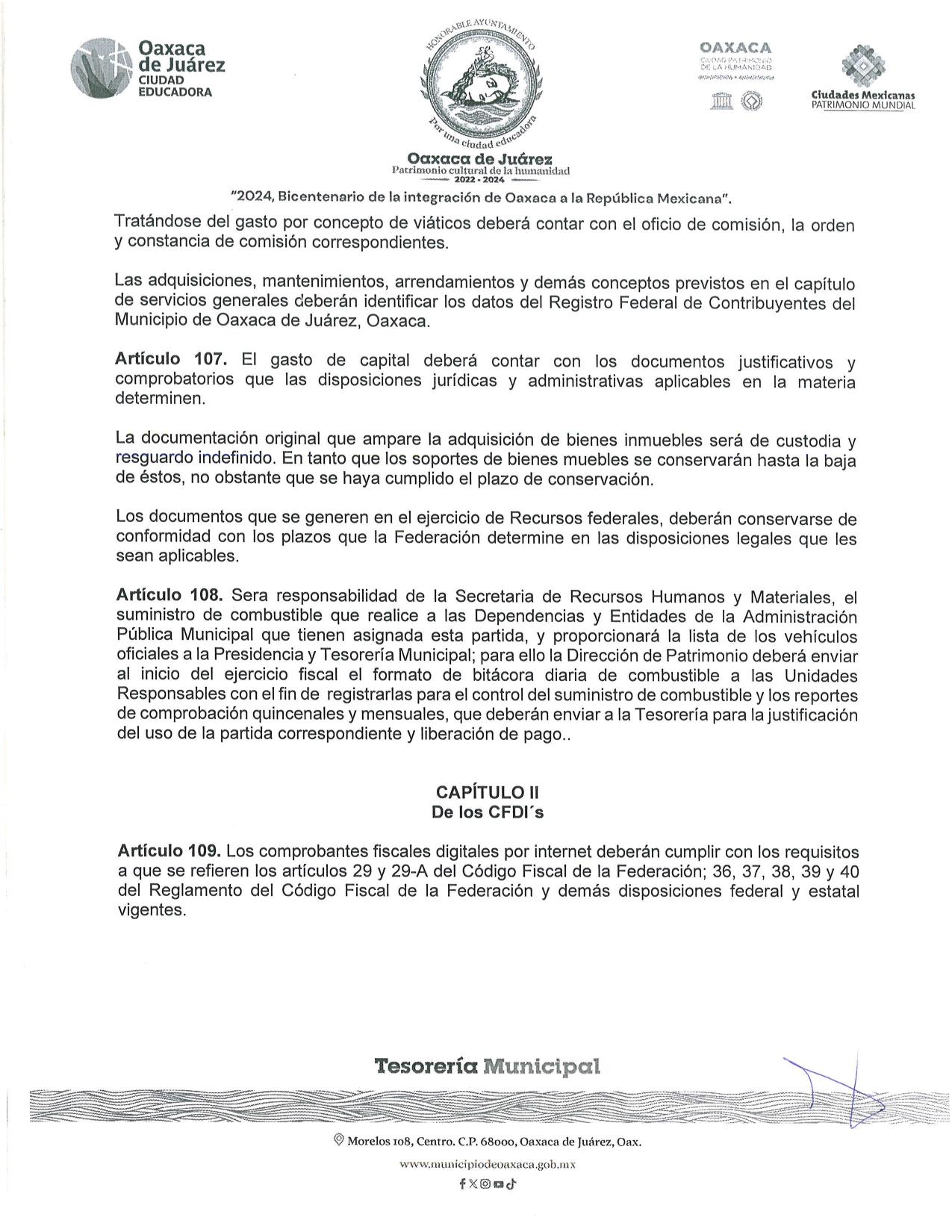 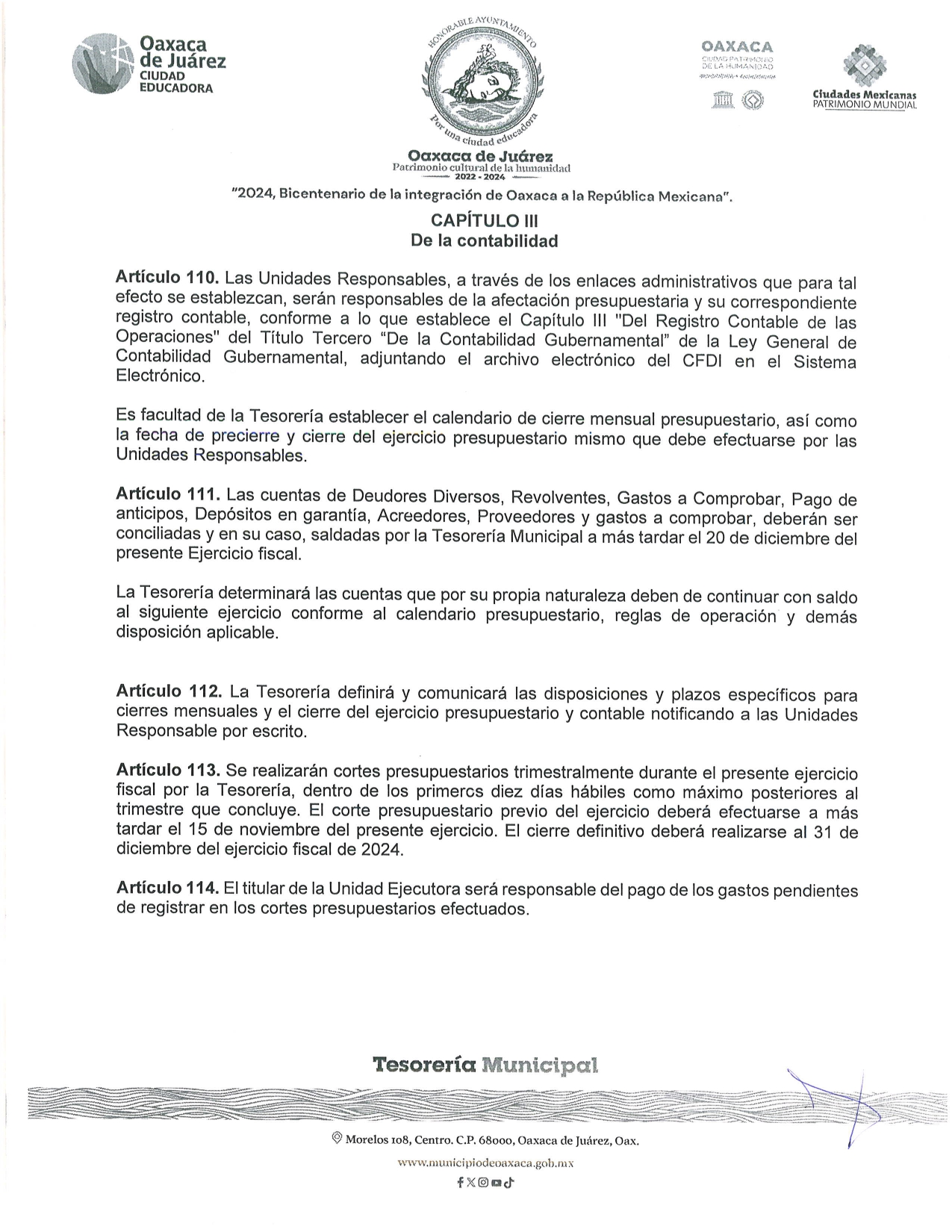 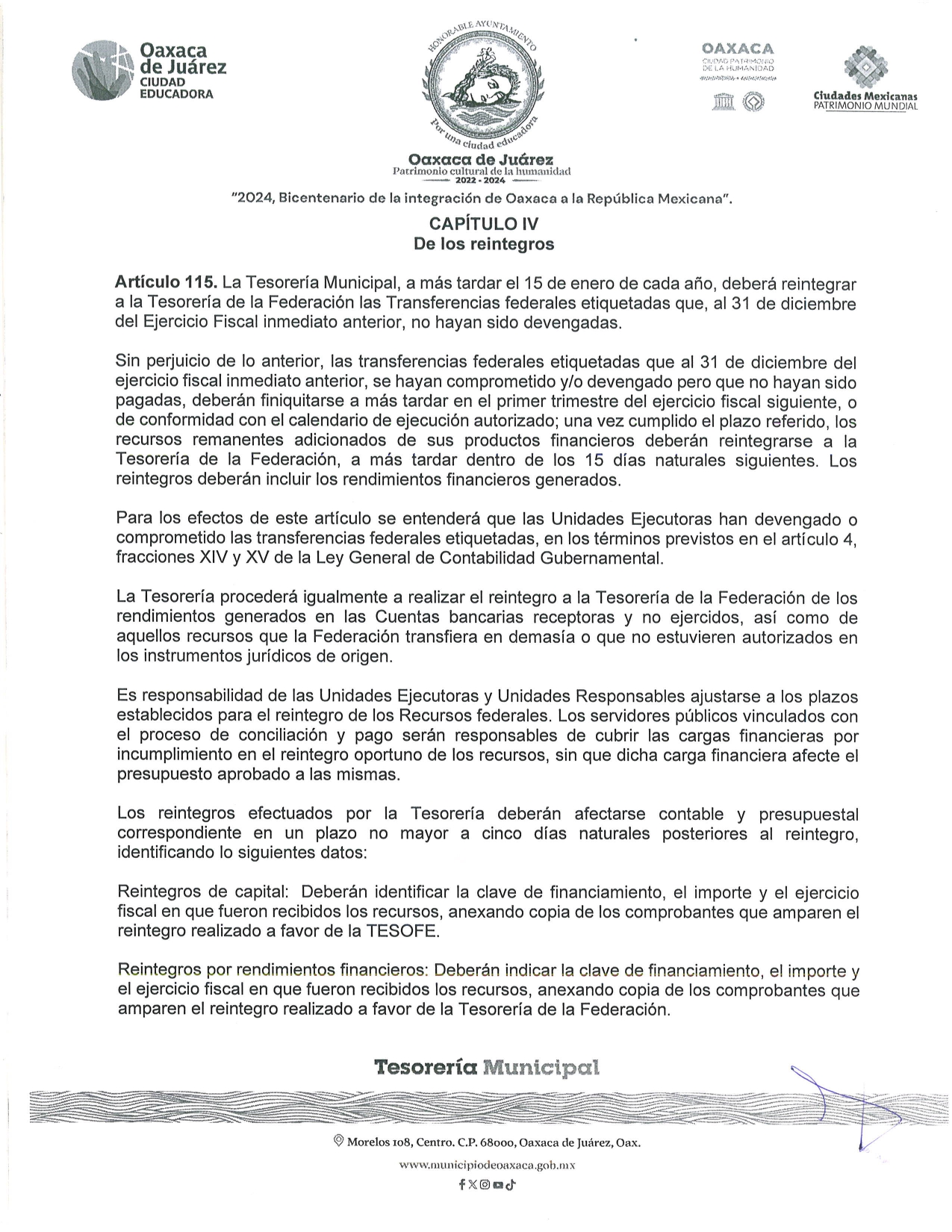 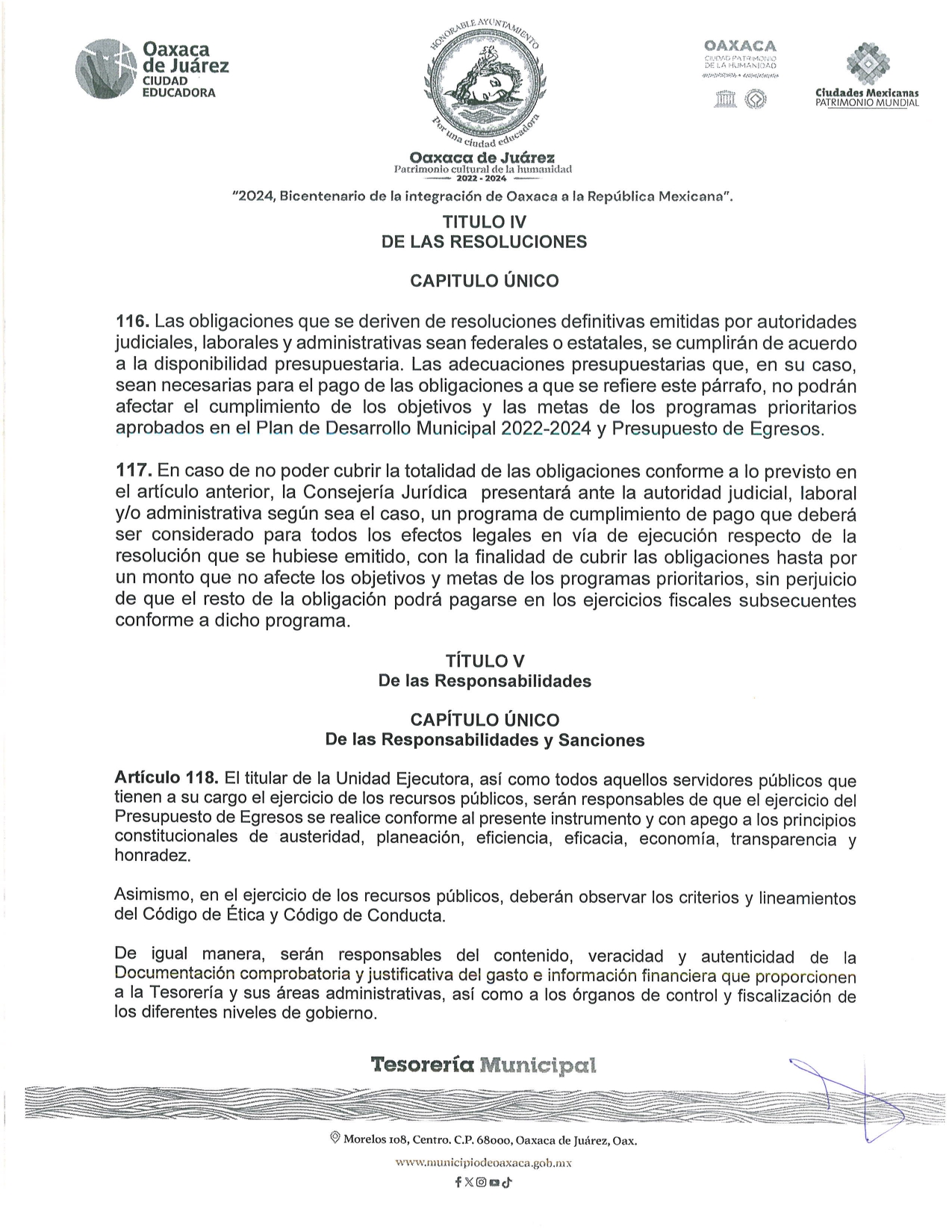 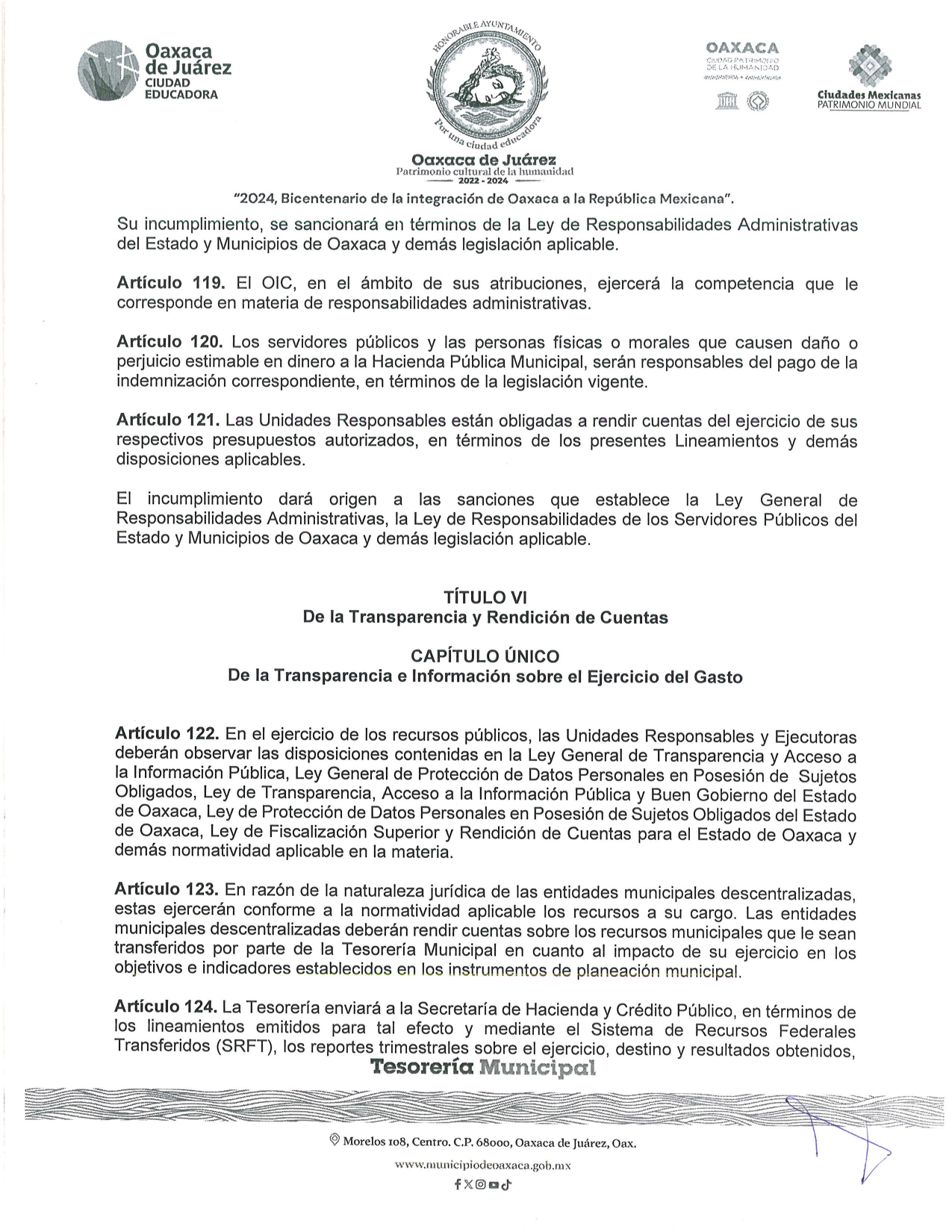 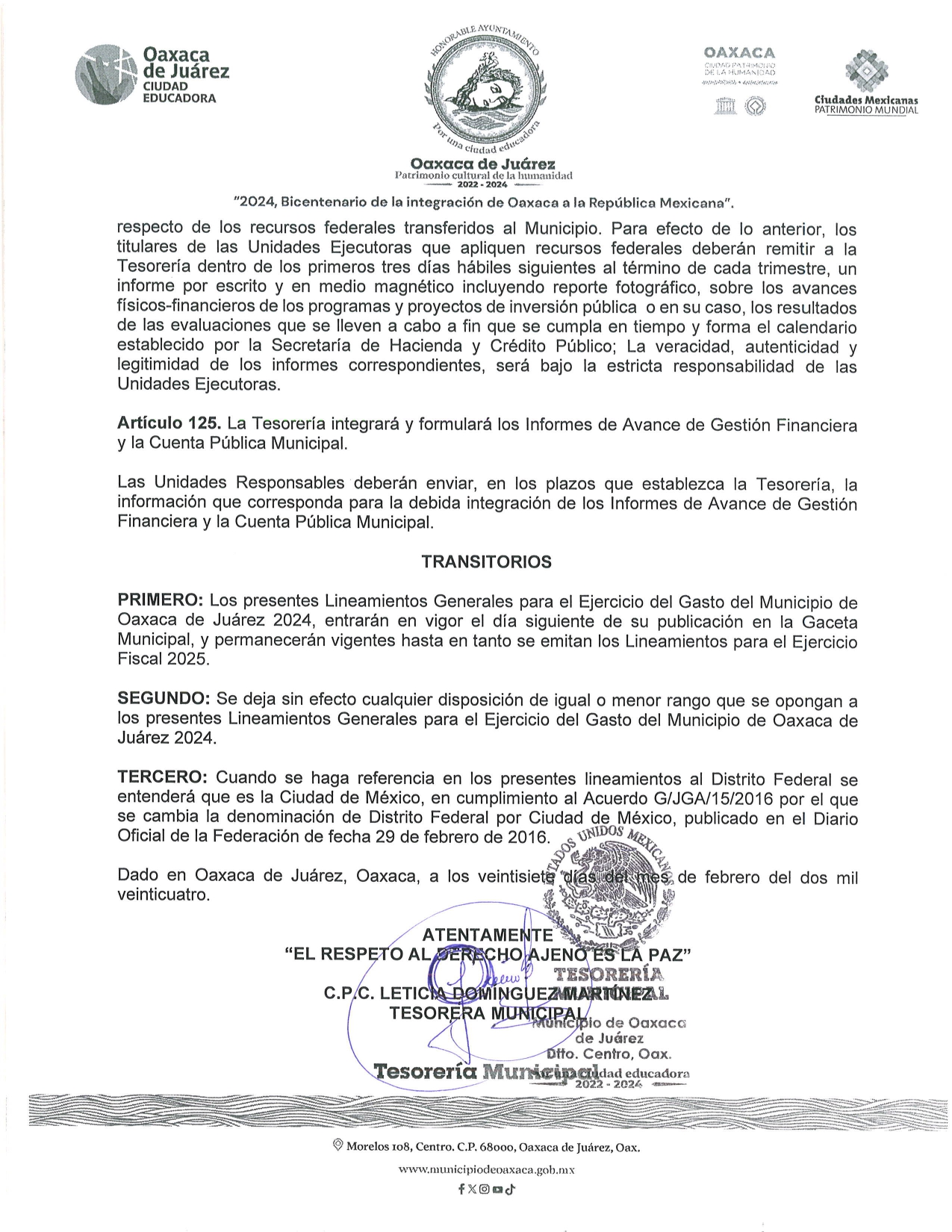 Con fundamento en lo dispuesto por los artículos 68 fracciones V, VI, y 136 de la Ley Orgánica Municipal del Estado de Oaxaca; 132 fracción VIII, y 242 del Bando de Policía y Gobierno del Municipio de Oaxaca de Juárez; 1, 2, 3, 5, 6, 9, 10, y 11 del Reglamento de la Gaceta del Municipio de Oaxaca de Juárez; se promulga el anterior dictamen y acta. Se publica la presente Gaceta Municipal. - Se imprimen seis ejemplares. DAMOS FE. - - - - - - - - - ATENTAMENTE “EL RESPETO AL DERECHO AJENO ES LA PAZ” PRESIDENTE MUNICIPAL CONSTITUCIONAL DE OAXACA DE JUÁREZ. FRANCISCO MARTÍNEZ NERI. ATENTAMENTE “EL RESPETO AL DERECHO AJENO ES LA PAZ” SECRETARIA MUNICIPAL DE OAXACA DE JUÁREZ. EDITH ELENA RODRÍGUEZ ESCOBAR. Calle Morelos, número exterior 108, Centro Histórico, C.P. 68000. Oaxaca de Juárez, Oaxaca. Teléfono 951 501 55 05 y 501 55 0606.PRESUPUESTO CIUDADANO 2024. 	1LINEAMIENTOS GENERALES 2024 PARA EL EJERCICIO DEL GASTO DEL MUNICIPIO DE OAXACA DE JUÁREZ 	20